Документация № 10-ЭЗП/2022на выполнение работ по разработке проектной документации для выполнения работ по сохранению объекта культурного наследия «Капитальный ремонт квартир и общего домового имущества, реставрация и приспособление для современного использования здания «Дача Сиверса» (Кировский городок), расположенного по адресу:
 Санкт-Петербург, пр. Стачек, д.172, лит.АРаздел 1. Характеристика предмета закупки:1. Предмет закупки: Выполнение работ по разработке проектной документации для выполнения работ по сохранению объекта культурного наследия «Капитальный ремонт квартир и общего домового имущества, реставрация и приспособление для современного использования здания «Дача Сиверса» (Кировский городок), расположенного по адресу: Санкт-Петербург, пр.Стачек, д.172, лит.А.2. Начальная (максимальная) цена договора – 7 312 544 (семь миллионов триста двенадцать тысяч пятьсот сорок четыре) рубля 93 копейки.Обоснование НМЦ представлено в приложении № 10 к документации о закупке.3. Порядок формирования цены договора: цена указана с учетом всех расходов, налогов 
и сборов, установленных действующим законодательством РФ. 4. Требования к техническим характеристикам оказываемых услуг и их результатам – установлены в техническом задании (приложение № 1 к настоящей документации).5. Срок оказания услуг – не позднее 01.12.2022.6. Условия оказания услуг – в соответствии с техническим заданием и заданием на проектирование (приложение № 1.1 и № 1.2 к настоящей документации).7. Место оказания услуг: Санкт-Петербург, проспект Стачек, д.172, литера А.8. Сроки и порядок расчетов с Исполнителем – авансирование не предусмотрено.  Сроки и порядок расчетов установлены в проекте договора (приложение № 2 к настоящей документации).9. Обеспечение заявки на участие в запросе предложений в электронной форме 
не устанавливается.10. Обеспечение исполнения обязательств по договору участником запроса предложений 
устанавливается в размере 5 % от начальной максимальной цены договора, что составляет 365 627 (триста шестьдесят пять тысяч шестьсот двадцать семь) рублей 25 коп.Раздел 2. Требования к участникам закупки:1.  Заявку на участие в запросе предложений в электронной форме (далее - запрос предложений) может подать любое юридическое лицо или несколько юридических лиц, выступающих на стороне одного участника закупки, независимо от организационно-правовой формы, формы собственности, места нахождения и места происхождения капитала, либо любое физическое лицо или несколько физических лиц, выступающих на стороне одного участника закупки, в том числе индивидуальный предприниматель или несколько индивидуальных предпринимателей, выступающих на стороне одного участника закупки, которые соответствуют требованиям, установленным настоящей документацией.Участник закупки должен соответствовать единым квалификационным требованиям2.1. соответствие участника закупки требованиям, предъявляемым законодательством Российской Федерации к лицам, осуществляющим выполнение работ по предмету запроса предложений: 1) наличие у участника закупки права осуществлять подготовку проектной документации и инженерные изыскания по договору подряда, заключаемого с использованием конкурентных способов заключения договоров в отношении объектов капитального строительства;2) предельный размер обязательств участника закупки по заключаемым договорам 
на подготовку проектной документации, которые заключены с использованием конкурентных способов, должен соответствовать требованиям части 11 статьи 55.16 Градостроительного кодекса Российской Федерации и быть не менее цены договора, предложенной участником закупки.Указанные требования не применяются в отношении юридических лиц, указанных в части 2.2 статьи 52 Градостроительного кодекса Российской Федерации.3) наличие у участника закупки лицензии Министерства культуры Российской Федерации 
на осуществление деятельности по сохранению объектов культурного наследия (памятников истории и культуры) народов Российской Федерации на следующие виды работ:- разработка проектной документации по ремонту и приспособлению объектов культурного наследия (памятников истории и культуры) народов Российской Федерации.2.2.     непроведение ликвидации или реорганизации юридического лица, и отсутствие решения арбитражного суда о признании участника закупки банкротом и об открытии конкурсного производства.неприостановление деятельности участника закупки в порядке, предусмотренном Кодексом Российской Федерации об административных правонарушениях и отсутствие в отношении участника закупки решения суда, административного органа о наложении ареста на имущество участника закупки.отсутствие в отношении участника закупки исков, судебных разбирательств, рассматриваемых на дату подачи заявки на участие в запросе предложений, которые могут существенно отразиться на финансовом положении участника закупки или его деловой репутации.отсутствие у участника закупки задолженности по начисленным налогам, сборам и другим обязательным платежам в бюджеты любого уровня или государственные внебюджетные фонды за прошедший календарный год, размер которой превышает двадцать пять процентов балансовой стоимости активов участника закупки по данным бухгалтерской отчетности за последний завершенный отчетный период. Участник закупки считается соответствующим установленному требованию в случае, если он предъявил иск об обжаловании указанной задолженности в соответствии с законодательством Российской Федерации и решение по такой жалобе на день рассмотрения заявки на участие в процедуре закупки не принято.2.6.    отсутствие у руководителя, членов коллегиального исполнительного органа или главного бухгалтера юридического лица - участника закупки  судимости за преступления в сфере экономики (за исключением лиц, у которых такая судимость погашена или снята), а также неприменение в отношении указанных физических лиц наказания в виде лишения права занимать определенные должности или заниматься определенной деятельностью, которая связана с выполнением работ (оказанием услуг), являющихся предметом настоящей закупки, и административного наказания в виде дисквалификации.2.7.    отсутствие между участником закупки и Заказчиком конфликта интересов, под которым понимаются случаи, при которых руководитель Заказчика либо член Комиссии по закупкам, состоят 
в браке с физическими лицами, являющимися выгодоприобретателями, единоличным исполнительным органом хозяйственного общества (директором, генеральным директором, управляющим, президентом и другими), членами коллегиального исполнительного органа хозяйственного общества, руководителем (директором, генеральным директором) учреждения или унитарного предприятия либо иными органами управления юридических лиц - участников закупки, 
с физическими лицами, в том числе зарегистрированными в качестве индивидуального предпринимателя, - участниками закупки либо являются близкими родственниками (родственниками по прямой восходящей и нисходящей линии (родителями и детьми, дедушкой, бабушкой и внуками), полнородными и неполнородными (имеющими общих отца или мать) братьями и сестрами), усыновителями или усыновленными указанных физических лиц. Под выгодоприобретателями понимаются физические лица, владеющие напрямую или косвенно (через юридическое лицо или через несколько юридических лиц) более чем десятью процентами голосующих акций хозяйственного общества либо долей, превышающей десять процентов в уставном капитале хозяйственного общества.отсутствие сведений об участнике закупки в реестре недобросовестных поставщиков, предусмотренном статьей 5 Федерального закона от 17 июля 2011 года № 223-ФЗ «О закупках товаров, работ, услуг отдельными видами юридических лиц», и в реестре недобросовестных поставщиков, предусмотренном Федеральным законом от 5 апреля 2013 года № 44-ФЗ 
«О контрактной системе в сфере закупок товаров, работ услуг для государственных и муниципальных нужд».2.9.  участник закупки должен относиться к категории субъектов малого и среднего предпринимательства в соответствие со статьей 4 Федерального закона от 24.07.2007 № 209-ФЗ 
«О развитии малого и среднего предпринимательства в Российской Федерации».3. В случае участия нескольких лиц на стороне одного участника (коллективный участник), соответствующая информация должна быть указана в форме «Сведения об участнике запроса предложений». Если соответствующая информация не указана в заявке, участник считается подавшим заявку от своего имени и действующим в своих интересах.Участник, на стороне которого выступают несколько лиц (все юридические и/или физические лица, выступающие на стороне одного участника, в совокупности), должен соответствовать требованиям к участникам закупки, установленным в настоящем разделе документации о закупке. Заявка участника, на стороне которого выступают несколько лиц, должна соответствовать общим требованиям к составу заявки, установленным в настоящей документации, с учетом следующих дополнительных требований:- заявка должна включать сведения, подтверждающие соответствие каждого лица, выступающего на стороне коллективного участника, обязательным требованиям, установленным частью 2 раздела 2 настоящей документации.- заявка должна быть подготовлена и подана лидером от своего имени со ссылкой на то, что он представляет интересы коллективного участника;- в состав заявки должна быть включена нотариально заверенная доверенность или копия соглашения между организациями/индивидуальными предпринимателями, входящими в состав коллективного участника;- заявка должна включать сведения о распределении обязанностей между организациями индивидуальными предпринимателями, составляющими коллективного участника.При непредоставлении вышеуказанных сведений и/или при несоответствии хотя бы одной организации/индивидуального предпринимателя, требованиям, установленным настоящей документацией, коллективный участник не допускается к участию в закупке.Организация/индивидуальный предприниматель, представляющие коллективного участника, должны согласовать между собой все правовые нюансы отношений, которые должны соответствовать нормам ГК РФ, регулирующие вопросы совместной деятельности нескольких юридических лиц или индивидуальных предпринимателей, и определить форму выражения их волеизъявления для Заказчика.Лица, выступающие на стороне одного участника закупки, не вправе участвовать в этой же закупке самостоятельно или на стороне другого участника закупки. Несоблюдение данного требования является основанием для отклонения заявок, как всех участников закупки, на стороне которых выступает такое лицо, так и заявки, поданной таким лицом самостоятельно.В случае если победителем закупки будет признан участник, на стороне которого выступало несколько физических или юридических лиц, Заказчиком заключается один договор со всеми юридическими или физическими лицами, выступавшими на стороне победившего участника закупки, при этом непосредственно подписание договора может осуществляться одним лицом, действующим от имени всех остальных лиц по доверенности или на основании договора простого товарищества, совершенного в письменной форме. Указанные лица солидарно отвечают перед Заказчиком за исполнение обязательств, предусмотренных договором, заключенным по результатам процедуры закупки в соответствии 
со ст. ст. 321 - 325, 1047 ГК РФ.4. Участник закупки должен быть зарегистрирован на сайте группы электронных площадок Сбербанк-АСТ, адрес в сети интернет http://utp.sberbank-ast.ru/ (далее по тексту – ЭТП), в том числе получить аккредитацию Участника ЭТП в соответствии с правилами, условиями и порядком регистрации, аттестации, установленными данной ЭТП.Раздел 3. Перечень документов для участия в запросе предложений:1. Для участия в запросе предложений участник закупки готовит и подает заявку на участие 
в закупке в срок и в соответствии с требованиями и формами, установленными настоящей документацией, с учетом правил работы (регламентом и инструкциями) ЭТП.Заявка на участие в запросе предложений в электронной форме состоит из двух частей 
и предложения о цене договора.2. Первая часть заявки на участие в закупке должна содержать следующие документы 
и информацию:2.1. описание поставляемого товара, выполняемой работы, оказываемой услуги, которые являются предметом настоящего запроса предложений, составленное в соответствии с формой «Предложение о характеристиках объекта закупки», являющимся приложением № 3 к настоящей документации. В первой части заявки на участие в запросе предложений должны быть отражены все условия, указанные в техническом задании документации по проведению запроса предложений, 
за исключением предлагаемой цены договора.Все условия, указанные в первой части заявки на участие в запросе предложений, должны быть изложены таким образом, чтобы Заказчик мог определить конкретные показатели, характеристики предлагаемых товаров, работ, услуг. В случае поставки товаров в первой части заявки на участие в запросе предложений должны быть указаны марки, модели, наименования предлагаемого товара по каждой позиции. Если участником запроса предложений предлагается эквивалентный товар, в первой части заявки на участие в запросе предложений претендент должен отразить соответствующую информацию по каждому наименованию эквивалентного товара. Участник закупки в заявке на участие в закупке обязан указать наименование страны происхождения товара (в случае установления Заказчиком в извещении о проведении запроса предложений, документации о закупке условий, запретов, ограничений допуска товаров, происходящих из иностранного государства или группы иностранных государств, в соответствии законодательством Российской Федерации);Вторая часть заявки на участие в закупке должна содержать сведения об участнике закупке, документы и информацию о соответствии участника единым квалификационным требованиям, а также сведения об иных условиях исполнения договора:3.1. заполненную и подписанную участником форму «Сведения об участнике запроса предложений» (заполняется в произвольной форме).Сведения об участнике должны содержать следующую информацию: 1) наименование, фирменное наименование (при наличии), адрес юридического лица в пределах места нахождения юридического лица, если участником закупки является юридическое лицо;2) фамилия, имя, отчество (при наличии), паспортные данные, адрес места жительства физического лица, зарегистрированного в качестве индивидуального предпринимателя, если участником закупки является индивидуальный предприниматель;3) идентификационный номер налогоплательщика участника закупки или в соответствии 
с законодательством соответствующего иностранного государства аналог идентификационного номера налогоплательщика (для иностранного лица);4) идентификационный номер налогоплательщика (при наличии) учредителей, членов коллегиального исполнительного органа, лица, исполняющего функции единоличного исполнительного органа юридического лица, если участником закупки является юридическое лицо, или в соответствии с законодательством соответствующего иностранного государства аналог идентификационного номера налогоплательщика таких лиц;Сведения об участнике запроса предложений могут содержать и иную информацию, представленную участником закупки на свое усмотрение. При этом, данное требование не является обязательным.3.2. копию документа, подтверждающую полномочия лица действовать от имени участника закупки, за исключением случаев подписания заявки:а) индивидуальным предпринимателем, если участником такой закупки является индивидуальный предприниматель;б) лицом, указанным в едином государственном реестре юридических лиц в качестве лица, имеющего право без доверенности действовать от имени юридического лица, если участником такой закупки является юридическое лицо;3.3. учредительные документы (если участником закупки является юридическое лицо), со всеми изменениями. 3.4. копия решения о согласии на совершение крупной сделки или о последующем одобрении этой сделки, если требование о наличии указанного решения установлено законодательством Российской Федерации и для участника закупки заключение по результатам такой закупки договора либо предоставление обеспечения заявки на участие в такой закупке (если требование об обеспечении заявок установлено Заказчиком), обеспечения исполнения договора (если требование об обеспечении исполнения договора установлено Заказчиком) является крупной сделкой .3.5. документы, подтверждающие соответствие участника закупки требованиям, установленным в пункте 2.1. части 2 раздела 2 настоящей документации или действующую ссылку 
на адрес сайта или страницы сайта в информационно-телекоммуникационной сети «Интернет», 
где размещена информация и документы, подтверждающие соответствие участника требованиям, установленным в пункте 2.1. части 2 раздела 2 настоящей документации.- действующую выписку (выписки) из реестра членов СРО, выданную по форме, утвержденной приказом Федеральной службы по экологическому, технологическому и атомному надзору от 16.02.2017 № 58 и содержащей сведения о наличии у участника права выполнять работы, являющиеся предметом закупки по договорам, заключаемым с использованием конкурентных способов заключения договоров, и об уровне ответственности члена СРО по обязательствам по договорам такого рода.- действующую лицензию Министерства культуры Российской Федерации на осуществление деятельности по сохранению объектов культурного наследия (памятников истории и культуры) народов Российской Федерации.3.6.  форму «Декларация о соответствии участника закупки требованиям, установленным документацией о закупке», по форме приложения № 5 к настоящей документации, с указанием кликабельных ссылок на адрес сайта или страницы сайта в информационно-телекоммуникационной сети «Интернет», на которых размещена информация и документы, подтверждающие соответствие участника требованиям, установленным в пунктах 2.1. и 2.9. части 2 раздела 2 настоящей документации.Данная форма заполняется в формате документа Word. Указанные в декларации ссылки должны быть кликабельны и переводить на сайт, на котором размещена информация об участнике закупки (ссылка на реестр участников, размещенный на сайте саморегулируемой организации, ссылка на реестр участников, включенных в единый реестр субъектов малого и среднего предпринимательства, ссылка на реестр лицензий на осуществление деятельности по сохранению объектов культурного наследия).3.7. информация и документы об обеспечении заявки на участие в закупке (если соответствующее требование предусмотрено извещением об осуществлении такой закупки, документацией о закупке):а) реквизиты специального банковского счета участника закупки, если обеспечение заявки на участие в такой закупке предоставляется участником такой закупки путем внесения денежных средств;б) банковская гарантия или ее копия, если в качестве обеспечения заявки на участие в закупке, участником такой закупки предоставляется банковская гарантия;3.8.  документы, предоставляемые участником закупки в отношении критериев и порядка оценки и сопоставления заявок на участие в закупке (в случае установления в документации о закупке этих критериев).3.8.1. форму «Справка об опыте участника» по форме приложения № 6 к настоящей документации.3.8.2. документы, подтверждающие опыт участника закупки: полные копии контрактов (договоров) на выполнение работ, сопоставимых предмету и объему настоящей закупки, заключенные не ранее 01.01.2017, со всеми приложениями, дополнениями и изменениями к таким договорам (при их наличии), подтверждающие выполнение работ по контракту (договору) в полном объеме;3.8.3. копии всех актов выполненных работ в хронологическом порядке, сформированные 
по каждому представленному контракту (договору) и подтверждающие его исполнение;3.8.4. копии положительных заключений государственной экспертизы (экспертных оценок), полученных по каждому представленному контракту (договору).3.8.5. форму «Справка о кадровых ресурсах» по форме приложения № 7 к настоящей документации.3.8.6. копии трудовых книжек сотрудников;3.8.7. копии дипломов об образовании, подтверждающие квалификацию сотрудников.3.8.8. форму «Справка о технических ресурсах» по форме приложения № 8 к настоящей документации.3.8.9. копии документов, подтверждающих право собственности или право аренды технических ресурсов, находящихся у участника закупки.           Непредставление участником закупки документов, в отношении критериев и порядка оценки 
и сопоставления заявок на участие в закупке, установленных пунктом 3.8. настоящего раздела, 
не является основанием для отклонения заявки участника. В этом случае, при оценке и сопоставлению заявок по соответствующему критерию, заявка участника не оценивается и соответствующие баллы не начисляются.4. Ценовое предложение о цене договора подается участником закупки в соответствии 
с регламентом ЭТП.Ценовое предложение к заявке на участие в запросе предложений должно содержать предложение претендента о цене договора по форме приложения № 4 к настоящей документации.5.  В случае участия иностранного лица в запросе предложений, такое лицо в составе заявки должно представить все документы, предусмотренные настоящим разделом документации (или аналогичные документы, выдаваемые в соответствии с законодательством государства, в котором зарегистрировано и осуществляет деятельность такое лицо).Раздел 4. Требования к содержанию, форме и оформлению заявки участника закупки:1. Подача заявок на участие в запросе предложений осуществляется только лицами, получившими аккредитацию на ЭТП.  Заявка на участие в запросе предложений представляет собой предложение участника закупки, сформированное путем заполнения форм в интерфейсе системы ЭТП, а также сведения и документы, загруженные в систему ЭТП, заполненные в соответствии с требованиями настоящей документации, 
с учетом правил работы (регламентом и инструкциями) ЭТП.При подаче заявки в электронной форме не допускается:- указание в первой части заявки на участие в закупке, сведений об участнике закупки, а также ценовом предложении участника закупки.2. До подачи заявки на участие в запросе предложений, участник закупки должен самостоятельно ознакомиться с регламентом работы ЭТП и правилами проведения электронных процедур на ЭТП. 3. Прием заявок на участие в запросе предложений прекращается по окончании срока подачи заявок на участие в закупке, установленного в настоящей документации. Все заявки, полученные Заказчиком после окончания срока подачи заявок, не рассматриваются.4. Предоставляемые в составе заявки на закупку документы должны быть четко напечатаны 
и отсканированы. Подчистки, дописки, исправления в сканированных документах, не допускаются.5. Заявка на закупку, подготовленная участником, а также все документы, входящие в ее состав, должны быть написаны на русском языке. При описании условий и предложений участником закупки должны использоваться общепринятые обозначения и наименования в соответствии с требованиями действующих нормативных правовых актов. 6. Таблицы и формы, представленные в заявке на участие в закупке, должны быть заполнены по всем графам. Сведения, которые содержатся в документах участников закупки, не должны допускать двусмысленных толкований. 7. Сведения и документы должны быть предоставлены участником в отсканированном виде (предпочтительно в формате PDF либо JPG / JPEG)), при этом сканироваться документы должны после того, как они будут оформлены в соответствии с требованиями, указанными в настоящей документации, после их подписания и заверения печатью (при наличии). Декларация участника, установленная пунктом 3.6. части 3 раздела 3 настоящей документации может быть представлена в формате Word, с активными кликабельными ссылками на сайты.8. Документы, входящие в состав заявки, должны быть представлены в следующем формате: один файл равен одному документу. В случае, когда документ состоит из нескольких листов, 
он должен быть отсканирован и сохранен в форме одного файла.9. Все файлы, входящие в заявку на участие в закупке и размещенные участником закупки 
на ЭТП, должны иметь четкое наименование, позволяющее идентифицировать содержание данного файла заявки на участие в закупке.Если в составе заявки представлен документ, который не поддается прочтению (ввиду, например, низкого качества копирования/сканирования, представления поврежденного документа 
и др.), документ считается непредставленным и не рассматривается.Допускается размещение на ЭТП документов, сохраненных в архивах, при этом размещение на ЭТП архивов, разделенных на несколько частей, открытие каждой из которых по отдельности невозможно, не допускается.10. Прочие правила подготовки и подачи заявки на участие в закупке могут быть определены регламентом работы ЭТП.11. Заявка участника должна быть подписана усиленной квалифицированной электронной подписью лица, имеющего право действовать от имени участника закупки.12. Участник закупки вправе подать только одну заявку на участие в закупке.В случае установления факта подачи одним участником закупки двух и более заявок, при условии, что поданные ранее заявки этим участником закупки не отозваны, все заявки такого участника закупки не рассматриваются.13. При подаче заявки каждому участнику закупки оператором ЭТП присваивается уникальный, в рамках данной закупки, идентификационный номер (далее - номер участника).14. Участник закупки, подавший заявку на закупку, вправе отозвать ее в любой момент 
до окончания срока подачи заявок посредством программных и технических средств ЭТП.15. ЭТП обязана обеспечить сохранность и конфиденциальность сведений и документов, содержащихся в поданных участниками, заявках, а также сведений о количестве и перечне подавших заявки участников закупки.Раздел 5. Порядок предоставления участникам закупки разъяснений положений документации о закупке: 1. Участник закупки вправе обратиться к Заказчику за разъяснением положений извещения 
об осуществлении закупки и (или) документации о закупке (далее - запрос), который должен быть подготовлен в произвольном порядке и направлен в адрес Заказчика через ЭТП.2. В теме запроса о разъяснении необходимо указать следующую информацию:- номер извещения или полное наименование закупки, по которой поступил запрос 
о разъяснении;- конкретные пункты извещения об осуществлении закупки и (или) документации о закупке, подлежащие разъяснению.3.  Заказчик в течение 3 (трех) рабочих дней с даты поступления запроса, направляет в форме электронного документа на ЭТП разъяснения положений извещения и (или) документации о закупке, а также размещает их в единой информационной системе (далее – ЕИС) с указанием предмета запроса, но без указания участника закупки, от которого поступил указанный запрос. Заказчик вправе не осуществлять разъяснения в случае, если указанный запрос поступил позднее чем за 3 (три) рабочих дня до даты окончания срока подачи заявок на участие в закупке.4. Разъяснения положений документации о закупки не должны изменять предмет закупки 
и существенные условия проекта договора.5. Все разъяснения положений извещения и (или) документации о закупке со стороны Заказчика, а также внесенные в связи с этим какие-либо изменения в извещение и (или) документацию о закупке, которые будут опубликованы в единой информационной системе и/или будут получены участниками закупки от Заказчика по результатам представленного запроса, являются обязательными для исполнения участниками закупки вне зависимости от того являлись указанные лица инициатором запросов или нет.6. Заказчик вправе не отвечать на запросы положений извещения и (или) документации 
о закупке, поступившие с нарушением требований, установленных в пунктах 1-3 настоящего раздела.7. Участник закупки не вправе ссылаться на какую-либо устную информацию, полученную 
от Заказчика.Раздел 6. Порядок предоставления заявок, порядок и срок отзыва заявок участников закупки: 1. Дата начала срока подачи заявок: с даты размещения извещения о настоящей закупке 
в ЕИС.2. Участник закупки направляет свою заявку через автоматизированную систему оператора ЭТП в форме электронных документов, подписанных усиленной квалифицированной электронной подписью лица, имеющего право действовать от имени участника закупки в соответствии 
с регламентом электронной площадки.3. Дата и время окончания срока подачи заявок (время мск.): «30» марта 2022 г. 09 час.00 мин. 4. Участник закупки вправе изменить или отозвать свою заявку до истечения срока подачи заявок, установленного в извещении к настоящей документации. Заявка на участие в закупке считается измененной или отозванной, если изменение осуществлено или уведомление об отзыве заявки получено Заказчиком до истечения срока подачи заявок на участие в закупке.5. Заявки, поданные после окончания срока подачи заявок, установленного настоящей документацией, а также любые изменения либо дополнения в заявку на участие в закупке, представленные после окончания срока подачи заявок, не учитываются и не рассматриваются.Раздел 7. Внесение изменений в извещение о проведении запроса предложений, отказ 
от проведения закупки:Заказчик вправе принять решение о внесении изменений в извещение о проведении запроса предложений и/или документацию о запросе предложений в любой момент закупок после 
ее объявления. В течение 3 (трех) дней со дня принятия указанного решения, такие изменения размещаются 
в ЕИС и на сайте ЭТП.  При этом срок подачи заявок на участие в закупке продлевается так, чтобы 
со дня размещения в ЕИС, внесенных изменений в извещение и/или документацию о запросе предложений до даты окончания срока подачи заявок на участие в закупке, такой срок составлял 
не менее чем 3 (три) рабочих дня.Заказчик не несет ответственности в случае, если участник закупки не ознакомился 
с изменениями, внесенными в извещение и/или в документацию о запросе предложений, размещенными надлежащим образом.2. Заказчик вправе отменить закупку не позднее даты и времени окончания срока подачи заявок на участие в закупке. 3. Решение об отмене закупки размещается Заказчиком в ЕИС в день принятия этого решения.4. По истечении срока отмены закупки, установленного пунктом 2 настоящего раздела документации и до заключения договора Заказчик вправе отменить определение поставщика (исполнителя, подрядчика) только в случае возникновения обстоятельств непреодолимой силы 
в соответствие с гражданским законодательством.Раздел 8. Место и дата рассмотрения заявок участников закупки и подведения итогов закупки1. Рассмотрение первых частей заявок участников закупки будет осуществляться на сайте ЭТП в порядке, предусмотренном регламентом работы ЭТП «31» марта 2022 года.2. Рассмотрение вторых частей заявок участников закупки будет осуществляться на сайте ЭТП в порядке, предусмотренном регламентом работы ЭТП «05» апреля 2022 года.3. Подведение итогов запроса предложений будет осуществляться на сайте ЭТП в порядке, предусмотренном регламентом работы ЭТП «06» апреля 2022 года.Раздел 9. Порядок проведения запроса предложений:1. Запрос предложений проводится в следующем порядке:1) Сбор заявок. В рамках данной стадии оператор ЭТП принимает заявки участников закупки (уведомления 
об отзыве заявок) в срок, установленный извещением о закупке.2) Рассмотрение первых частей заявок. В рамках данной стадии Комиссия по закупкам (далее - Комиссия) проверяет заявки участников закупки на соответствие их требованиям, установленным в настоящей документации.В рамках рассмотрения первых частей заявок выполняются следующие действия:- проверка предлагаемых участником закупки товаров (работ, услуг) на их соответствие требованиям настоящей документации. По результатам рассмотрения первых частей заявок на участие в закупке Комиссией принимается решение о допуске к стадии рассмотрения вторых частей заявок участника закупки или об отказе в допуске участнику закупки в порядке, установленном в настоящей документации 
и оформляется протокол рассмотрения первых частей заявок на участие в запросе предложений, который размещается в ЕИС в сроки, установленные действующим законодательством. 3)   Рассмотрение вторых частей заявок.В рамках данной стадии Комиссия проверяет заявки участников закупки на соответствие их требованиям, установленным в настоящей документации, а также соответствие участников закупки требованиям настоящей документации.В рамках рассмотрения заявок выполняются следующие действия:- проверка состава и содержания заявок на соответствие их требованиям, установленным 
в документации о закупке;- проверка достоверности сведений и документов, поданных в составе заявки;- проверка участника закупки на соответствие их требованиям, установленным в документации о закупке;- проверка наличия и соответствия обеспечения заявки требованиям, установленным 
в документации о закупке (в случае, если такое требование предусмотрено документацией о закупке);По результатам рассмотрения вторых частей заявок на участие в закупке Комиссией принимается решение о допуске к участию в запросе предложений участника закупки или об отказе 
в допуске участнику закупки в порядке, установленном в настоящей документации и оформляется протокол рассмотрения вторых частей заявок на участие в запросе предложений, который размещается в ЕИС в сроки, установленные действующим законодательством. 4) Подведение итогов закупки. В рамках данной стадии Комиссия проводит оценку заявок участников в соответствии 
с критериями, установленными в разделе 12 настоящей документации, а также ранжирование заявок участников закупки на основании результатов оценки заявок и ценовых предложений участников закупки.По результатам ранжирования заявок участников закупки, Комиссией оформляется итоговый протокол, который размещается в ЕИС в сроки, установленные действующим законодательством. 2. Победителем запроса предложений признается участник закупки, заявка которого соответствует требованиям документации о закупке и содержит лучшие условия исполнения договора.Победитель запроса предложений не вправе отказаться от заключения договора.3. Запрос предложений признается несостоявшимся в следующих случаях:1) если по окончании срока подачи заявок на участие в запросе предложений подана только одна заявка на участие. В случае, если указанная заявка, а также участник, подавший единственную заявку на участие в запросе предложений, соответствуют требованиям и условиям, предусмотренным настоящей документацией, такой участник признается единственным участником запроса предложений 
и Заказчик заключает договор с таким участником на условиях, предложенных в заявке такого участника. При этом участник закупки не вправе отказаться от заключения договора.2) если по результатам рассмотрения первых либо вторых частей заявок на участие в запросе предложений принято решение о допуске к участию в запросе предложений только одного участника закупки, подавшего заявку на участие в закупке. В данном случае такой участник признается единственным участником запроса предложений, и Заказчик заключает договор с таким участником на условиях, предложенных в заявке такого участника. При этом участник закупки не вправе отказаться от заключения договора.3) если по окончании срока подачи заявок на участие в запросе предложений не подана ни одна заявка на участие в закупке или принято решение об отказе в допуске к участию в закупке всем участникам (единственному участнику) закупки, подавшим заявки на участие в закупке. 4. Вне зависимости от результатов запроса предложений, принятых Заказчиком решений в соответствии с настоящей документацией, Заказчик не несёт расходов и рисков, связанных с подачей участниками своих заявок на участие в настоящей закупке.Раздел 10. Основания отклонения заявок участников закупки:1. При рассмотрении заявок на участие в запросе предложений участник закупки не допускается Комиссией по закупкам к участию в запросе предложений в случае: 1.1. несоответствия участника закупки требованиям, установленным в разделе 2 настоящей документации;1.2. непредставления участником закупки в составе заявки документов, установленных 
в разделе 3 настоящей документации, и/или наличие в таких документах неполных и/или недостоверных сведений об участнике закупки или о товарах (работах, услугах), на поставку (выполнение, оказание) которых осуществляется закупка; 1.3. несоответствие заявки участника закупки требованиям, установленным документацией 
о закупке, в том числе:1.3.1. несоответствие заявки участника закупки требованиям к содержанию, форме 
и оформлению документов, представляемых в составе заявки, установленным в разделе 4 настоящей документации;1.3.2. наличие в заявке участника закупки цены договора, превышающей начальную (максимальную) цену договора, установленную извещением о проведении запроса предложений 
и настоящей документацией;1.3.3. несоответствие поставляемого товара либо несоответствие условий и характеристик, предлагаемых участником закупки работ (услуги), являющихся предметом настоящей закупки требованиям, установленным в техническом задании либо задании на проектирование (приложение №1.1 и №1.2 к настоящей документации);1.3.4. поступления более одной заявки на участие в запросе предложений от одного участника закупки в рамках настоящей закупки;1.3.5. в случае указания в первой части заявки на участие в закупке, сведений об участнике закупки, а также ценовом предложении участника закупки.1.4. непредставление или несоответствие размера обеспечения заявки на участие в закупке 
(в случае, если такое требование установлено настоящей документацией).2. Заказчик вправе отстранить участника закупки от участия в закупке в любой момент 
до заключения договора, если будет установлено, что заявка участника не соответствует требованиям документации о закупке, либо участник закупки не соответствует требованиям, предъявляемым к участникам закупки либо в документах участника, представленных в составе заявки на участие 
в закупке обнаружены противоречия, умышленные искажение информации либо предоставлены заведомо ложные сведения. 3. Заказчик вправе проверять соответствие участников, а также предлагаемых ими товаров, работ, услуг, требованиям настоящей документации, проверять достоверность сведений, информации и документов, содержащихся в заявках таких участников путем получения сведений из любых официальных источников, использование которых не противоречит законодательству Российской Федерации, включая официальные сайты государственных органов и организаций в сети Интернет.Заказчик вправе, до подведения итогов запроса предложений, направить запрос в письменной форме в государственные и иные учреждения, юридическим и физическим лицам, для подтверждения достоверности сведений, представленных участником закупки в составе заявки на участие в запросе предложений, а также для подтверждения соответствия участника либо предлагаемых им товаров, работ, услуг, требованиям настоящей документации.Раздел 11. Критерии оценки заявок:     1. Оценка заявок участников закупки, в целях исполнения условий договора, осуществляется 
по следующим критериям:1) цена договора, значимость критерия - 70 %2) квалификация участника, значимость критерия - 30%2. Рейтинг представляет собой оценку в баллах, получаемую по результатам оценки 
по критериям. Дробное значение рейтинга округляется до двух десятичных знаков после запятой.3. Значимость критериев определяется в процентах. При этом для расчетов рейтингов применяется коэффициент значимости, равный значению соответствующего критерия в процентах, деленному на 100. Раздел 12. Порядок рассмотрения и оценки заявок:     1. Оценка заявок участников закупки по критерию «цена договора»:1) При оценке заявок по критерию «цена договора» использование подкритериев 
не допускается. 2) Для определения рейтинга предложения по критерию «цена договора» используется значение начальной (максимальной) цены договора, установленной извещением о закупке.  3) Рейтинг, присуждаемый предложению по критерию «цена договора» определяется 
по формуле:                                   где:  Rai – рейтинг, присуждаемый i-му предложению по указанному критерию;                       Amax – начальная (максимальная) цена договора, установленная в извещении о закупке;                       Ai – предложение i-го участника закупки.4) Для расчета итогового рейтинга по заявке участника рейтинг, присуждаемый этой заявке 
по критерию «цена договора» умножается на соответствующую указанному критерию значимость. 5) При оценке заявок по критерию «цена договора» лучшим условием исполнения договора 
по указанному критерию признается заявка участника с наименьшей ценой договора.2. Оценка предложений участников закупки по критерию «квалификация участника»:1) Для оценки предложений по критерию «квалификация участника» каждому предложению выставляется значение в баллах. 2) Для определения рейтинга заявки по критерию «квалификация участника» устанавливается перечень показателей по данному критерию и максимальное значение в баллах для каждого показателя указанного критерия в соответствии с Таблицей № 1. При этом сумма максимальных значений всех установленных показателей составляет 100 баллов. Таблица №13) Рейтинг, присуждаемый заявке по критерию «квалификация участника» определяется по формуле:;где:  Rc i  - рейтинг, присуждаемый i-му предложению по указанному критерию;          Cij - значение в баллах (среднее арифметическое оценок в баллах всех членов Комиссии), присуждаемое комиссией i-му предложению по j-му показателю в соответствии с таблицей;          n - количество показателей критерия «квалификация участника».4) Для получения итогового рейтинга по предложению рейтинг, присуждаемый этому предложению по критерию «квалификация участника» умножается на соответствующую указанному критерию значимость.5) При оценке заявок по критерию «квалификация участника» лучшим условием исполнения договора по указанному критерию признается заявка участника с наибольшим количеством баллов.3. Сопоставление заявок участников закупки:1) Для сопоставления заявок осуществляется расчет итогового рейтинга по каждой заявке. Итоговый рейтинг заявки рассчитывается путем сложения рейтингов по каждому критерию оценки, умноженных на их значимость. 2) По результатам расчета итогового рейтинга Комиссия по закупкам присуждает каждой заявке порядковый номер по мере уменьшения степени выгодности содержащихся в них условий исполнения договора.  Заявке на участие, в которой содержатся лучшие условия исполнения договора и набравшей наибольший итоговый рейтинг, присваивается первый номер.3) В случае, если в нескольких заявках содержатся одинаковые о степени выгодности условия исполнения договора, меньший порядковый номер присваивается заявке, которая поступила ранее других таких заявок.4) Победителем запроса предложений признается участник закупки, заявке которого присвоен первый номер.Раздел 13. Порядок предоставления обеспечения исполнения договора:1. Договор заключается только после предоставления участником закупки, с которым заключается договор, обеспечения исполнения договора. 2. Исполнение договора может обеспечиваться банковской гарантией, выданной банком, соответствующей требованиям настоящей документации, или внесением денежных средств на, указанный Заказчиком, счет.Способ обеспечения исполнения договора определяется участником закупки, с которым заключается договор, самостоятельно. 3. Размер обеспечения исполнения договора устанавливается в размере 5 % начальной (максимальной) цены договора, что составляет 365 627 (триста шестьдесят пять тысяч шестьсот двадцать семь) рублей 25 коп.4. В случае если участником закупки выбран способ обеспечения исполнения договора: 4.1. в виде перечисления денежных средств: 1) Участник закупки, с которым заключается договор, обязан перечислить денежные средства в размере, установленном пунктом 3 настоящего раздела на счет Заказчика.2) Реквизиты для перечисления денежных средств:В платежном поручении в графе «Наименование платежа» указывается: «Обеспечение исполнения договора по итогам проведения конкурса № 10 -ЭЗП/2022». Банковские реквизиты для перечисления денежных средств в качестве обеспечения исполнения обязательств по договору: Акционерное общество «Санкт-Петербургский центр доступного жилья»Место нахождения: 190031, Санкт-Петербург, пер. Гривцова, д.20, лит. В ИНН 7838469428, КПП 783801001 р/с № 40702810337000005979 в Ф. ОПЕРУ Банка ВТБ (ПАО) в Санкт-Петербурге г. Санкт-Петербург, к/с 30101810200000000704БИК 044030704 ОКПО 307189303) Требования к обеспечению исполнения договора, предоставляемому в виде денежных средств: - денежные средства, вносимые в качестве обеспечения исполнения договора, должны быть перечислены в размере и по реквизитам, установленном в настоящем разделе до заключения договора. Датой перечисления считается дата зачисления денежных средств на расчетный счет Заказчика. В противном случае обеспечение исполнения договора в виде денежных средств считается непредоставленным; - факт внесения денежных средств в обеспечение исполнения договора подтверждается копией платежного поручения, подтверждающего предоставление обеспечения исполнения договора. Реквизиты (номер и(или) дата) платежного поручения, представленного победителем закупки Заказчику, должны соответствовать реквизитам (номеру и(или) дате) платежного поручения, на основании которого фактически произведено на счет Заказчика, перечисление средств обеспечения исполнения договора; - денежные средства возвращаются подрядчику при условии надлежащего исполнения им всех своих обязательств по договору по истечении 12 (двенадцати) месяцев после окончания выполнения работ по договору. 4.2. путем предоставления банковской гарантии: 1) Заказчик в качестве обеспечения исполнения договора принимает банковские гарантии, выданные банками, соответствующими требованиям, установленным настоящей документацией.Рекомендуемая форма банковской гарантии в качестве обеспечения исполнения договора представлена в приложении № 9 к настоящей документации.Подрядчик обязан обеспечить наличие и действительность надлежащего обеспечения исполнения договора непрерывно в течение всего срока выполнения работ, указанного в настоящей документации, и на период 12 (двенадцать) месяцев по окончании выполнения работ. 2) Банковская гарантия, предоставляемая в качестве обеспечения исполнения договора, должна отвечать требованиям, установленным в разделе 6 настоящей документации.3) Заказчик рассматривает поступившую от Подрядчика банковскую гарантию в срок, не превышающий 5 (пяти) рабочих дней со дня ее поступления.Основанием для отказа в принятии банковской гарантии Заказчиком является:а) отсутствие сведений о банке на официальном сайте Центрального Банка Российской Федерации в информационно-телекоммуникационной сети «Интернет»;б) наличие информации об отзыве или приостановке действия универсальной лицензии Центрального банка Российской Федерации на осуществление банковских операций у банка на официальном сайте Центрального Банка Российской Федерации в информационно-телекоммуникационной сети «Интернет»;в) получение уведомления от банка о неподтверждении факта выдачи представленной банковской гарантии и (или) неподтверждении ее существенных условий (суммы, даты выдачи и срока действия, сведений о договоре, принципале и прочих условиях);г) несоответствие размера представленной банковской гарантии капиталу банка, сведения о котором размещены на официальном сайте Центрального Банка Российской Федерации в информационно-телекоммуникационной сети «Интернет», с учетом максимально допустимого совокупного объема выданных банком банковский гарантий, бенефициаром по которым является Заказчик;д) несоответствие банковской гарантии требованиям, установленным настоящей документацией.В случае отказа в принятии банковской гарантии Заказчик в срок, не превышающий 5 (пяти) рабочих дней со дня ее поступления, информирует в письменной форме об этом лицо, предоставившее банковскую гарантию, с указанием причин, послуживших основанием для отказа.5) Удержание Заказчиком обеспечения исполнения договора, предоставленного поставщиком (подрядчиком, исполнителем), с которым заключен договор, осуществляется в случае неисполнения указанным поставщиком (подрядчиком, исполнителем) условий договора и/или обязательств, предусмотренных договором, за неисполнение которых договором установлена ответственность поставщика (подрядчика, исполнителя), в том числе уплата неустойки (пени, штрафов).Раздел 14. Порядок заключения договора с победителем запроса предложений:1. По результатам подведения итогов закупки заключается договор с победителем закупки либо иным лицом, с которым в соответствии с настоящим разделом документации заключается такой договор.2. Договор заключается на условиях, предусмотренных настоящей документацией, по цене, предложенной победителем запроса предложений либо участником закупки, с которым заключается договор в случае признания запроса предложений несостоявшимся либо участником закупки, 
с которым Заказчик вправе заключить договор, в случае уклонения победителя запроса предложений от заключения договора.3. Заказчик в течение 3 (трех) рабочих дней с даты размещения итогового протокола размещает на ЭТП проект договора, который составляется путем включения в него сведений о победителе закупки (участнике закупки, с которым заключается договор), цены договора, предложенной таким участником, а также информации о товаре (товарном знаке и (или) конкретных показателях товара) (если закупка предполагает поставку товара), указанной в заявке такого участника.4. Победитель запроса предложений (участник закупки, с которым заключается договор) 
в течение 3 (трех) рабочих дней с даты размещения Заказчиком на ЭТП договора обязан подписать его усиленной электронной подписью лица, имеющего право действовать от имени победителя закупки (участника закупки, с которым заключается договор)  либо в случае наличия разногласий по проекту договора, разместить на ЭТП протокол разногласий, подписанный усиленной электронной подписью лица, имеющего право действовать от имени победителя закупки (участника закупки, с которым заключается договор). В протоколе разногласий указываются замечания к положениям проекта договора, не соответствующие извещению о проведении запроса предложений, документации о закупке и своей заявке на участие в такой закупке, с указанием соответствующих положений данных документов. Все разногласия по договору должны быть урегулированы сторонами путем обмена документами в течение 13 (тринадцати) дней с даты размещения итогового протокола в ЕИС.5. Победитель запроса предложений (участник закупки, с которым заключается договор) признается уклонившимся от заключения договора в случае, если в сроки, предусмотренные настоящим разделом, он не подписал проект договора усиленной электронной подписью лица, имеющего право действовать от имени победителя закупки (участника закупки, с которым заключается договор). 6. В случае если победитель запроса предложений признан уклонившимся от заключения договора, Заказчик вправе заключить договор с участником закупки, заявке которого присвоен следующий порядковый номер.7. Заказчик обязан подписать проект договора усиленной электронной подписью лица, имеющего право действовать от имени Заказчика, после его подписания усиленной электронной подписью лица, имеющего право действовать от имени победителя запроса предложений (участника закупки, с которым заключается договор) в срок, не позднее двадцати календарных дней со дня размещения итогового протокола в ЕИС.8. С момента подписания проекта договора усиленной электронной подписью лица, имеющего право действовать от имени Заказчика, договор считается заключенным.Раздел 15. Порядок описания поставляемого товара, выполняемой работы, оказываемой услуги, являющихся предметом настоящей закупки:Описание поставляемого товара, выполнения работы, оказания услуги, являющейся предметом настоящей закупки оформляется участником закупки по форме «Предложение 
о характеристиках объекта закупки» в соответствии с приложением № 3 к настоящей документации. В случае поставки товара, участник закупки предоставляет сведения о конкретных показателях товара. Участник предоставляет указание на товарный знак (его словесное обозначение) (при наличии), знак обслуживания (при наличии), фирменное наименование (при наличии), патенты (при наличии), полезные модели (при наличии), промышленные образцы (при наличии), наименование страны происхождения товара. Предлагаемые участником закупки значения показателей не должны допускать разночтения или двусмысленное толкование. В заявке должны применяться общепринятые обозначения, единицы измерения и наименования, в соответствии с требованиями действующих нормативных правовых актов.3.  В случае выполнения работ (оказания услуг) участник закупки предоставляет технические (технологические) решения производства работ (оказания услуг), которые являются предметом закупки.При описании выполняемых работ (оказываемых услуг) вместо слов «должно (должен, должны)», необходимо указывать слова «будет (будут)».4. Все представленные сведения должны соответствовать значениям, установленным 
в техническом задании (приложение № 1 к настоящей документации).Если участник закупки предлагает иные технические (технологические) решения, связанные 
с выполнением работ (оказанием услуг), участник указывает соответствующие характеристики (описание, показатели и т.д.), позволяющие определить соответствие выполняемых работ (оказываемых услуг) потребностям Заказчика (по показателям, указанным в техническом задании), 
а также указывает ссылку на соответствующие пункты технического задания и описание предлагаемых изменений.При описании поставляемого товара, выполнения работы, оказания услуги участник закупки должен учитывать, что:- если на момент подготовки заявки нормативно-технический документ утратил силу, участник закупки вправе не руководствоваться его требованиями;- если на момент подготовки заявки нормативно-технический документ (или изменение к нему) еще не вступил в силу (целиком или в части), но дата его введения в действие приходится на период выполнения договора и на установленный договором гарантийный срок, участник закупки обязан руководствоваться его требованиями.5. Ответственность за достоверность сведений при описание поставляемого товара, выполнения работы, оказания услуги, товарном знаке (его словесном обозначении), знаке обслуживания, фирменном наименовании, патентах, полезных моделях, промышленных образцах, наименовании страны происхождения товара, указанного в заявке на участие в закупке, несет участник закупки.Раздел 16. Порядок предоставления приоритета: 1. В соответствии с пунктом 1 части 8 статьи 3 Федерального закона  от 18.07.2011 
№ 223-ФЗ «О закупках товаров, работ, услуг отдельными видами юридических лиц», постановлением Правительства РФ от 16.09.2016 № 925 «О приоритете товаров российского происхождения, работ, услуг, выполняемых, оказываемых российскими лицами, по отношению к товарам, происходящим из иностранного государства, работам, услугам выполняемым, оказываемым иностранными лицами» (далее - постановление):2. При проведении запроса предложений установлен приоритет работам, выполняемым российскими лицами, по отношению к работам, выполняемым иностранными лицами (далее - приоритет).3. При проведении запроса предложений, оценка и сопоставление заявок на участие в закупке, которые содержат предложения о поставке товаров российского происхождения, выполнении работ, оказании услуг российскими лицами, по стоимостным критериям оценки производятся 
по предложенной в указанных заявках цене договора, сниженной на 15 (пятнадцать) процентов, при этом договор заключается по цене договора, предложенной участником в заявке на участие в закупке.При проведении запроса предложений в случае, если победителем закупки представлена заявка на участие в закупке, содержащая предложение о выполнении работ иностранными лицами, договор 
с таким победителем заключается по цене, сниженной на 15 процентов от предложенной им цены договора.4. Отнесение участника закупки к российским или иностранным лицам осуществляется 
на основании документов участника закупки, содержащих информацию о месте его регистрации: 
для юридических лиц - выписка из ЕГРЮЛ, индивидуальных предпринимателей – выписка из ЕГРИП, на основании документов, удостоверяющих личность - для физических лиц.5. Приоритет не предоставляется в случаях, если:а) закупка признана несостоявшейся и договор заключается с единственным участником закупки;б) в заявке на участие в закупке не содержится предложений о поставке товаров российского происхождения, выполнении работ, оказании услуг российскими лицами;в) в заявке на участие в закупке не содержится предложений о поставке товаров иностранного происхождения, выполнении работ, оказании услуг иностранными лицами;г) в заявке на участие в закупке, представленной участником закупки, при которой победитель закупки определяется на основании критериев оценки и сопоставлении заявок на участие в закупке, указанных в документации о закупке, или  победителем которой признается лицо, предложившее наиболее низкую цену договора, содержится предложение о поставке товаров российского 
и иностранного происхождения, выполнении работ, оказании услуг российскими и иностранными лицами, при этом стоимость товаров российского происхождения, стоимость работ, услуг, выполняемых, оказываемых российскими лицами, составляет менее 50 (пятьдесят) процентов стоимости всех предложенных таким участником товаров, работ, услуг.Раздел 17. Приложения к документации о закупке:Приложение № 1.1 и №1.2. – Техническое задание и Задание на проектирование;Приложение № 2 – Проект договора;Приложение № 3 – форма «Предложение о характеристиках объекта закупки»;Приложение № 4 – форма «Ценовое предложение участника закупки»;Приложение № 5 – форма «Декларация о соответствии участника закупки требованиям, установленным документацией о закупке»;Приложение № 6 - форма «Справка об опыте участника»;Приложение № 7 – форма «Справка о кадровых ресурсах»;Приложение № 8 – форма «Справка о технических ресурсах»;Приложение № 9 - форма «Проект банковской гарантии для обеспечения договора»;Приложение № 10 – Обоснование начальной (максимальной) цены закупки.Приложение № 1.1 к документации о закупкеТЕХНИЧЕСКОЕ ЗАДАНИЕПриложение № 1 к Техническому заданиюГраницы топографической съемки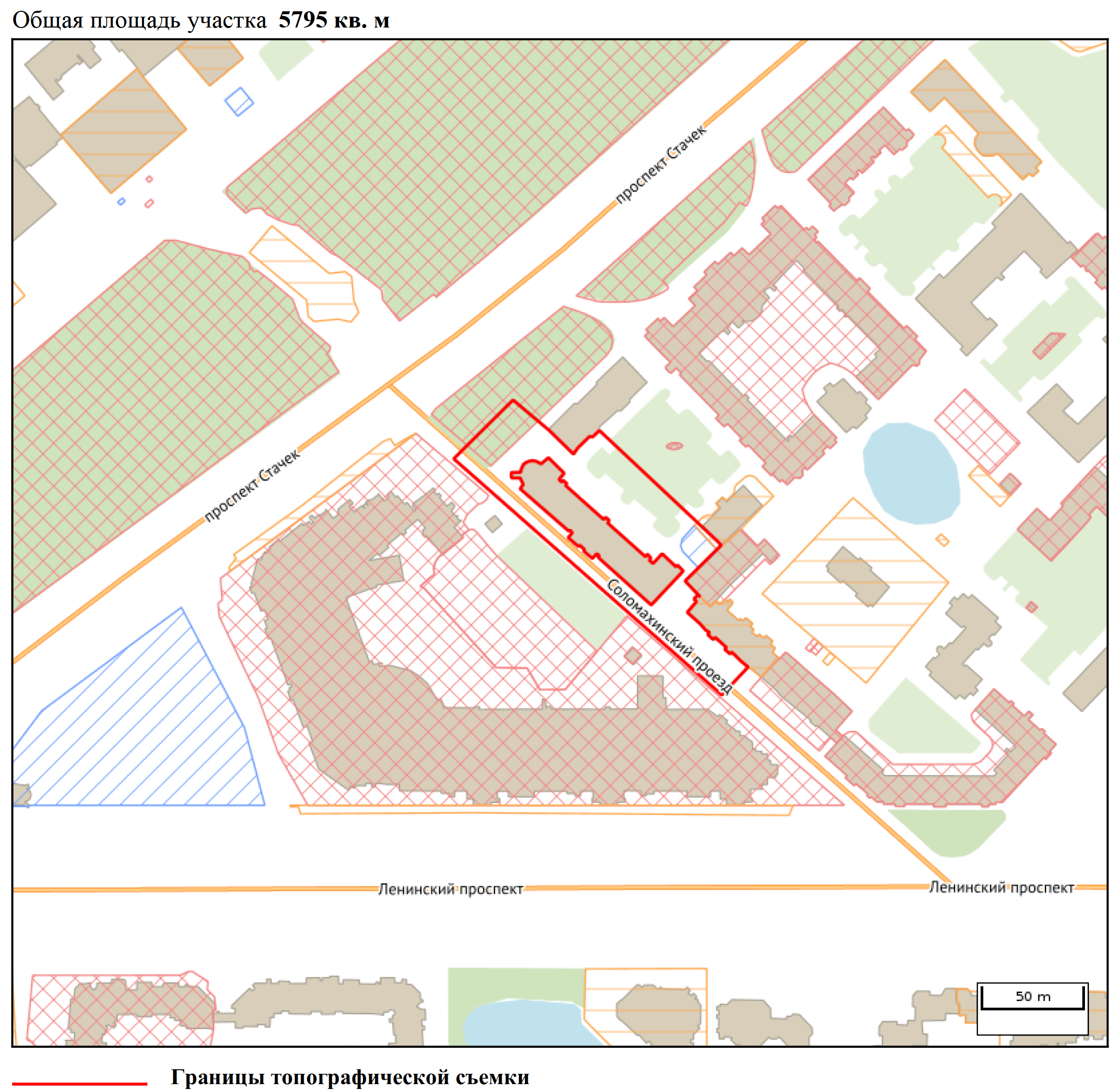 Приложение № 1.2 к документации о закупкеПриложение № 2 к документации о закупкеДОГОВОР №___________             г. Санкт-Петербург                                                                            «____»___________ 2022 г.Акционерное общество «Санкт – Петербургский центр доступного жилья», именуемое в дальнейшем «Заказчик», в лице заместителя генерального директора по проектированию, строительству и реконструкции Еловченковой Марины Николаевны, действующей на основании доверенности №07 от 27.01.2022 года с одной стороны, и________________________________________________, именуемое в дальнейшем «Исполнитель», в лице _________________________________, действующего на основании ______________, с другой стороны, совместно именуемые в дальнейшем «Стороны», а по отдельности «Сторона» заключили настоящий договор о нижеследующем (далее – «Договор»):ПРЕДМЕТ ДОГОВОРАИсполнитель обязуется по заданию Заказчика собственными и/или привлеченными силами и средствами выполнить работы по разработке проектной и рабочей документации для выполнения работ по сохранению объекта культурного наследия «Капитальный ремонт квартир с перепланировкой и общего домового имущества, реставрация и приспособление для современного использования здания «Дача Сиверса (Кировский городок)», расположенного по адресу: Санкт-Петербург, Кировский район, проспект Стачек, дом 172, Литера А (далее – «Объект») (далее – «Работы»), сдать результат Работ Заказчику, а также осуществлять техническое сопровождение Заказчика при проведении согласования проектной и рабочей документации со всеми структурами, уполномоченными проводить такие согласования (экспертные организации, ресурсоснабжающие организации и соответствующие государственные инстанции), а Заказчик обязуется принять результат Работ и оплатить его в порядке и на условиях, предусмотренных настоящим Договором.По тексту настоящего Договора под техническим сопровождением Заказчика понимается снятие (устранение) всех замечаний по проектной и рабочей документации экспертных организаций, инженерных ведомств, ресурсоснабжающих организаций и соответствующих государственных инстанций, а также сопровождение Заказчика в целях получения положительных заключений в данных структурах.Исполнитель выполняет работы по проведению обмеров, комплексному обследованию технического состояния здания в соответствии с Техническим заданием (Приложение №1 к настоящему Договору), по разработке проектной и рабочей документации в соответствии с Заданием на проектирование (Приложение №2 к настоящему Договору) являющимися неотъемлемой частью Договора. Исполнитель выполняет работы поэтапно в соответствии с этапами, установленными Календарным планом работ (Приложение №4 к настоящему Договору) являющемся неотъемлемой частью Договора, в следующем порядке:Первый этап: Выполнение работ по обмерам и комплексному обследованию технического состояния здания для проведения работ по сохранению объекта культурного наследия «Капитальный ремонт квартир с перепланировкой и общего домового имущества, реставрация и приспособление для современного использования здания «Дача Сиверса (Кировский городок)» и согласование результатов с Заказчиком.Второй этап: Разработка квартирографии проекта, основных технических решений для проведения работ по сохранению объекта культурного наследия «Капитальный ремонт квартир с перепланировкой и общего домового имущества, реставрация и приспособление для современного использования здания «Дача Сиверса (Кировский городок)» и согласование результатов с Заказчиком; согласование проекта в КГИОП; получение Акта государственной историко-культурной экспертизы на разработанную проектную документацию.Третий этап: Разработка и согласование с МВК Кировского района Санкт-Петербурга проектов квартир с перепланировкой для проведения работ по сохранению объекта культурного наследия «Капитальный ремонт квартир с перепланировкой и общего домового имущества, реставрация и приспособление для современного использования здания «Дача Сиверса (Кировский городок)».Четвертый этап: Разработка рабочей документации на основании согласованной проектной документации; согласование рабочей документации с Заказчиком; техническое сопровождение Заказчика при получении положительного заключения негосударственной экспертизы технической части разработанной рабочей документации в службе негосударственной экспертизы; согласование рабочей документации по инженерному обеспечению, включая узлы учета, с ресурсоснабжающими организациями.Пятый этап: Разработка сметной документации на разработанные разделы рабочей документации; согласование сметной документации с Заказчиком; техническое сопровождение Заказчика при получении положительного заключения в СПб ГАУ «Центр государственной экспертизы» о проверке достоверности определения сметной стоимости капитального ремонта Объекта.1.4. Обеспечение исполнения Договора (банковская гарантия или внесение денежных средств на расчетный счет Заказчика, указанный в разделе 13 настоящего Договора) установлено в размере 365 627 (триста шестьдесят пять тысяч шестьсот двадцать семь) рублей 25 коп. и должно быть предоставлено Исполнителем не позднее даты заключения настоящего Договора.1.5. Исполнитель обязан обеспечить наличие и действительность надлежащего обеспечения исполнения обязательств по Договору непрерывно в течение всего срока выполнения Работ, указанного в п. 2.2 настоящего Договора.Банковская гарантия, предоставляемая в качестве обеспечения исполнения обязательств по Договору, должна отвечать следующим требованиям:безотзывная и безусловная;выдана банком, отвечающим следующим требованиям на день проверки соответствия банка критериям:а)	наличие у банка универсальной лицензии Центрального банка Российской Федерации на осуществление банковских операций;б)	наличие у банка собственных средств (капитала) в размере не менее 10 млрд рублей, рассчитываемом по методике Центрального банка Российской Федерации;в)	наличие у банка хотя бы одного рейтинга долгосрочной кредитоспособности по обязательствам в валюте Российской Федерации или в иностранной валюте по классификации рейтинговых агентств «ФитчРейтингс» (FitchRatings), «Стандарт энд Пурс» (Standard&Poor's), «МудисИнвесторс Сервис» (Moody1 slnvestorsService) на уровне не ниже суверенного рейтинга Российской Федерации в соответствующей валюте, присвоенного соответствующим рейтинговым агентством, сниженного на четыре категории (ступени), или по классификации Аналитического Кредитного Рейтингового Агентства (Акционерное общество) (АКРА АО) на уровне не ниже «ВВВ+ (RU)» по национальной рейтинговой шкале.Для банков, присвоение и подтверждение рейтинга долгосрочной кредитоспособности которых приостановлено или отозвано международным рейтинговым агентством по просьбе банка или по причинам, не связанным с несоответствием критериям присвоения и подтверждения рейтинга, в отношении которых или в отношении лиц, под контролем либо значительным влиянием которых находится банк, по состоянию на 01.01.2015 действовали международные санкции, условием соблюдения критерия, указанного в настоящем пункте, является заключение между государственной корпорацией «Агентство по страхованию вкладов» и банком договора субординированного займа и предоставления облигаций федерального займа либо заключение договора о приобретении привилегированных акций банка и оплата таких акций облигациями федерального займа в рамках мер по повышению капитализации, предусмотренных статьями 3 и 3.2 Федерального закона «О внесении изменений в статью 11 Федерального закона «О страховании вкладов физических лиц в банках Российской Федерации» и статью 46 Федерального закона «О Центральном банке Российской Федерации (Банке России)».совокупный объем выданных банком банковский гарантий, бенефициаром по которым является Заказчик, не превышает 2% размера собственных средств (капитала) банка, рассчитанного в порядке, установленном Центральным банком Российской Федерации, на день расчета ограничения финансовых рисков, но не более 1 млрд руб.;срок исполнения гарантом требования Заказчика об уплате денежной суммы по банковской гарантии не может превышать пяти рабочих дней с момента получения гарантом требования;предусмотрена обязанность гаранта уплатить бенефициару неустойку за просрочку исполнения обязательств по банковской гарантии в размере 0,1 (ноль целых одна десятая) процента денежной суммы, подлежащей уплате, за каждый день допущенной просрочки;условие о том, что расходы, возникающие в связи с перечислением денежной суммы гарантом по банковской гарантии, несет гарант;форма предварительно согласована с Заказчиком.Заказчик рассматривает поступившую от Исполнителя банковскую гарантию в срок, не превышающий 5 (пяти) рабочих дней со дня ее поступления.Основанием для отказа в принятии банковской гарантии Заказчиком является:а)	отсутствие сведений о банке на официальном сайте Центрального Банка Российской Федерации в информационно-телекоммуникационной сети «Интернет»;б)	наличие информации об отзыве или приостановке действия универсальной лицензии Центрального банка Российской Федерации на осуществление банковских операций у банка на официальном сайте Центрального Банка Российской Федерации в информационнотелекоммуникационной сети «Интернет»;в)	получение уведомления от банка о неподтверждении факта выдачи представленной банковской гарантии и (или) неподтверждении ее существенных условий (суммы, даты выдачи и срока действия, сведений о договоре, принципале и прочих условиях);г)	несоответствие размера представленной банковской гарантии капиталу банка, сведения о котором размещены на официальном сайте Центрального Банка Российской Федерации в информационно-телекоммуникационной сети «Интернет», с учетом максимально допустимого совокупного объема выданных банком банковский гарантий, бенефициаром по которым является Заказчик;д)	несоответствие банковской гарантии требованиям, установленным настоящим Договором.В случае отказа в принятии банковской гарантии Заказчик в срок, не превышающий 5 (пяти) рабочих дней со дня ее поступления, информирует в письменной форме об этом лицо, предоставившее банковскую гарантию, с указанием причин, послуживших основанием для отказа.В случае, если по каким-то причинам обеспечение исполнения Договора перестало быть действительным, закончило свое действие или иным образом перестало обеспечивать исполнение обязательств по Договору, в том числе в случае выявления Заказчиком несоответствия банка, предоставившего вышеуказанную банковскую гарантию, установленным требованиям (в том числе отзыв или приостановка действия лицензии банка, выдавшего банковскую гарантию, представленную в качестве обеспечения исполнения по Договору), Исполнитель в течение 10 (десяти) рабочих дней со дня получения соответствующего требования от Заказчика обязан выполнить одно из следующих действий по соглашению Сторон:предоставить новую банковскую гарантию, соответствующую требованиям настоящего Договора, взамен ранее предоставленного обеспечения исполнения Договора, со сроком действия не менее срока, оставшегося до истечения ранее предоставленной банковской гарантии;внести денежные средства на расчетный счет Заказчика, указанный в разделе 13 настоящего Договора.Способ обеспечения исполнения Договора может быть заменен по письменному согласованию с Заказчиком.СРОКИ И УСЛОВИЯ ВЫПОЛНЕНИЯ РАБОТДата начала работ - в течение 1 (одного) рабочего дня с даты подписания Договора Сторонами.Срок выполнения работ по настоящему Договору - с даты начала выполнения работ в соответствии с п. 2.1. настоящего Договора, но не позднее 01.12.2022 г.Максимальные сроки выполнения этапов работ:- по первому этапу - 60 календарных дней с даты начала работ;- по второму этапу - 60 календарных дней с даты подписания Сторонами акта сдачи-приемки работ по первому этапу (без учета времени, необходимого для согласования в КГИОП);- по третьему этапу - 30 календарных дней с даты подписания Сторонами акта сдачи-приемки работ по второму этапу (без учета времени, необходимого для согласования в МВК Кировского района Санкт-Петербурга);- по четвертому этапу – 60 календарных дней с даты подписания Сторонами акта сдачи-приемки работ по второму этапу (без учета времени, необходимого для получения положительного заключения негосударственной экспертизы и согласования ресурсоснабжающих организаций);- по пятому этапу – 30 календарных дней с даты подписания Сторонами акта сдачи-приемки работ по четвертому этапу (без учета времени, необходимого для получения положительного заключения о проверке достоверности определения сметной стоимости капитального ремонта Объекта в СПб ГАУ «ЦГЭ»).В случае если по вине Заказчика возникнут задержки в выполнении взятых на себя обязательств Исполнителем по настоящему Договору и если такие задержки воспрепятствуют своевременному завершению работ Исполнителем в установленные Договором сроки, сроки выполнения работ продлеваются соответственно на срок неисполнения обязательств Заказчиком, в связи с чем Стороны проведут переговоры с целью согласования новых сроков сдачи работ по Договору, которые будут отражены в дополнительном соглашении, подписываемом Сторонами, являющимся неотъемлемой частью Договора.СТОИМОСТЬ РАБОТ И ПОРЯДОК ОПЛАТЫСтоимость работ, выполняемых Исполнителем по настоящему Договору, определена в размере (____________) рублей 00 копеек, НДС не облагается на основании п.п.15 п.2 ст.149 Налогового кодекса РФ из них:стоимость первого этапа составляет 20 % от стоимости работ, установленной в п. 3.1. настоящего Договора, что составляет ______ (____________) рублей 00 копеек, НДС не облагается на основании п.п.15 п.2 ст.149 Налогового кодекса РФ;стоимость второго этапа составляет 25 % от стоимости работ, установленной в п. 3.1. настоящего Договора, что составляет ______ (____________) рублей 00 копеек, НДС не облагается на основании п.п.15 п.2 ст.149 Налогового кодекса РФ;стоимость третьего этапа составляет 10 % от стоимости работ, установленной в п. 3.1. настоящего Договора, что составляет ______ (____________) рублей 00 копеек, НДС не облагается на основании п.п.15 п.2 ст.149 Налогового кодекса РФ;стоимость четвертого этапа составляет 25 % от стоимости работ, установленной в п. 3.1. настоящего Договора, что составляет ______ (____________) рублей 00 копеек, НДС не облагается на основании п.п.15 п.2 ст.149 Налогового кодекса РФ;стоимость пятого этапа составляет 20 % от стоимости работ, установленной в п. 3.1. настоящего Договора, что составляет ______ (____________) рублей 00 копеек, НДС не облагается на основании п.п.15 п.2 ст.149 Налогового кодекса РФ.Стоимость работ, определенная настоящим пунктом, включает весь объем работ и расходов Исполнителя, предусмотренных настоящим Договором, в том числе оплату технической экспертизы в экспертной организации согласованной Заказчиком и историко-культурной экспертизы, за исключением расходов, предусмотренных п. 3.8 настоящего Договора.Работы оплачиваются Заказчиком по этапам на основании подписанного сторонами акта сдачи-приемки выполненных работ по соответствующему этапу и выставленного Исполнителем счета в течение 10 (десяти) рабочих дней с момента подписания Сторонами Акта сдачи-приемки выполненных работ по соответствующему этапу.Проценты на сумму отсрочки (рассрочки) не начисляются и уплате не подлежат.Договорная цена является твердой, изменение договорной цены допускается в случае изменения Заказчиком Технического задания и/или Задания на проектирование, а также в других случаях при принятии Сторонами обоюдного решения об изменении договорной цены (в случае выполнения Исполнителем дополнительных работ и/или внесения изменений в ранее разработанную проектную документацию по требованию Заказчика и/или согласующих инстанций), на основании Дополнительного соглашения, подписанного уполномоченными представителями Сторон.Заказчик не несет никаких обязательств по оплате каких-либо дополнительных работ, если Исполнитель приступает к их выполнению без предварительного письменного согласия Заказчика.Днем оплаты считается дата списания денежных средств с расчетного счета Заказчика.Исполнитель самостоятельно осуществляет взаиморасчеты с субподрядчиками в случае их привлечения.Оплата государственных пошлин, регистрационных сборов, а также иных официальных платежей, необходимых для обеспечения выполнения работ по настоящему Договору (за получение справок, согласований, разрешений, технических условий, других исходных данных для проектирования), осуществляется Заказчиком.ПОРЯДОК СДАЧИ – ПРИЕМКИ РАБОТПо завершению каждого из этапов работ, определенных пунктом 1.3 настоящего Договора, Исполнитель передает выполненную в соответствии с условиями настоящего Договора, Технического задания и/или Задания на проектирование документацию, разработанную по соответствующему этапу работ, с положительным заключением о согласовании в соответствующей организации (если предусмотрено), на основании расписки, составленной по форме, согласованной сторонами в Приложении № 3 к настоящему Договору, с полной описью передаваемых документов, актом сдачи-приемки выполненных работ по соответствующему этапу.Заказчик в течение 10 (десяти) календарных дней с даты получения от Исполнителя документации, определенной п. 4.1 настоящего Договора, осуществляет проверку документации на соответствие Техническому заданию и/или Заданию на проектирование и направляет в адрес Исполнителя подписанный со своей стороны акт сдачи-приемки выполненных работ по соответствующему этапу либо предоставляет мотивированный отказ от приемки работ, содержащий замечания Заказчика к документации, включая перечень выявленных недостатков и сроки их устранения. Письменные замечания Заказчика по документации обязательны для исправления Исполнителем, при этом замечания Заказчика не должны противоречить исходным данным, переданным Исполнителю и требованиям действующей нормативно-технической документации.Мотивированный отказ должен выдаваться Заказчиком не позднее 10 (десяти) календарных дней с даты получения документации. Замечания, выданные Заказчиком позже указанного срока и противоречащие ранее согласованным решениям и влекущие их изменение, будут считаться дополнительными работами Исполнителя и будут выполняться им на основании подписанного Сторонами дополнительного соглашения, в котором Стороны согласуют объем и стоимость таких работ. При этом срок выполнения работ по Договору продлевается на срок выполнения дополнительных работ.Исправление документации по замечаниям Заказчика, и экспертных организаций, проводящих негосударственную экспертизу проектной документации и проверку достоверности определения сметной стоимости капитального ремонта Объекта, а также последующее согласование внесенных изменений в соответствующей организации, Исполнитель обязан производить без дополнительной оплаты в согласованные с Заказчиком сроки. Исполнителем также возмещаются расходы Заказчика по оплате государственных пошлин, регистрационных сборов, а также иных официальных платежей, необходимых для такого последующего согласования.После устранения замечаний (при наличии) Исполнитель направляет Заказчику отчет об устранении замечаний и документацию, содержащую результаты устраненных замечаний. Приемка документации после устранения замечаний осуществляется в порядке, установленном для первоначальной приемки в соответствии с п. 4.1, 4.2 настоящего Договора.Разработанная документация окончательно передается Заказчику по расписке одновременно с актом сдачи-приемки выполненных работ по пятому этапу.Подтверждением передачи Исполнителем выполненных работ по каждому этапу в сроки, установленные Договором, будет являться акт сдачи-приемки работ по соответствующему этапу. Подтверждением передачи Исполнителем документации в полном объеме, предусмотренном соответствующим этапом работ, будет являться расписка Заказчика.Датой принятия Заказчиком выполненных Исполнителем работ будет являться дата подписания Заказчиком акта сдачи-приемки выполненных работ.Заказчик приобретает право собственности на созданную на каждом этапе работ документацию после подписания акта сдачи - приемки выполненных работ по соответствующему этапу и исполнения Заказчиком своих обязательств по оплате в полном объеме.ПРАВА И ОБЯЗАННОСТИ СТОРОН.Исполнитель обязан:Выполнить работы в полном объеме в соответствии с условиями настоящего Договора, Технического задания (Приложение №1 к настоящему Договору), Задания на проектирование (Приложение №2 к настоящему Договору), а также действующей на территории Российской Федерации нормативно-технической документацией.Осуществить техническое сопровождение Заказчика в соответствии с п. 1.1. и 1.2 настоящего Договора.Выполнять требования действующих нормативных документов по изыскательским работам и проектированию.Право Исполнителя осуществлять Работы, предусмотренные настоящим Договором, должно подтверждаться выпиской из реестра членов СРО (далее по тексту – «СРО») по форме, которая утверждена Приказом Ростехнадзора от 04.03.2019 года N 86. Кроме того, Исполнитель обязан иметь лицензию на осуществление деятельности по сохранению объектов культурного наследия.О прекращении членства СРО и/или прекращении (истечении срока) лицензии на осуществление деятельности по сохранению объектов культурного наследия Исполнитель должен уведомить Заказчика не позднее 5 (пяти) календарных дней с момента прекращения (истечения срока) соответствующих документов.Исполнитель вправе по письменному согласованию с Заказчиком привлечь к выполнению Работ третьих лиц (субподрядчиков). При этом ответственность перед Заказчиком за выполнение третьими лицами условий Договора несет Исполнитель.Согласовывать готовую документацию с Заказчиком.Передать Заказчику откорректированную по результатам замечаний, полученных от Заказчика, и/или согласующих организации документацию в соответствии с разделом 4 настоящего Договора и в установленные настоящим Договором сроки.При возникновении необходимости выполнения дополнительных работ, не предусмотренных настоящим Договором, не позднее 5 (пяти) календарных дней письменно сообщить о возникшей необходимости Заказчику.Следовать всем указаниям Заказчика, если они не противоречат настоящему Договору и инженерно-техническим нормам.Предоставить Заказчику письменное обоснование применения импортных материалов, предусмотренных в документации (при наличии таких материалов).Не позднее 10 (десяти) рабочих дней после заключения договора с подрядной организацией на строительство Объекта заключить с Заказчиком договор на авторский надзор за капитальным ремонтом Объекта (совокупность действий Исполнителя, осуществляемых визуально и документально и направленных на обеспечение соответствия решений, содержащихся в технической документации, выполняемым строительно-монтажным работам на Объекте) в соответствии с утвержденной в установленном порядке проектной документацией и иными данными, определяющими объем, содержание работ и другие, предъявляемые к ним требования. Исполнять иные обязанности, предусмотренные настоящим Договором.Исполнитель имеет право:Требовать от Заказчика информацию, необходимую для исполнения Договора и находящуюся в распоряжении Заказчика.Досрочно выполнить объем работ по данному Договору.По согласованию с Заказчиком, привлечь к исполнению Договора субподрядчиков, соответствующих требованиям, установленным в соответствии с законодательством Российской Федерации к лицам, осуществляющим выполнение работ, являющихся предметом закупки.Заказчик обязан:В течение 2 (двух) рабочих дней с даты подписания Сторонами акта сдачи-приемки работ по первому этапу передать Исполнителю по акту приема-передачи исходные данные, указанные в Задании на проектирование (Приложение №2 к настоящему Договору).Осуществлять приемку и оплату работ в сроки и на условиях, предусмотренных настоящим Договором.Передать Исполнителю документы, подтверждающие право пользования Заказчика Объектом.Исполнять иные обязанности, предусмотренные настоящим Договором.ОТВЕТСТВЕННОСТЬ СТОРОНЗа неисполнение или ненадлежащее исполнение обязательств по настоящему Договору Стороны несут ответственность в соответствии с действующим законодательством Российской Федерации.За несвоевременную оплату по вине Заказчика Исполнитель вправе требовать с Заказчика уплаты пени в размере 0,1% (одной десятой процента) от суммы задолженности за каждый день просрочки, но не более 20% (двадцать процентов) от суммы задолженности.В случае несвоевременного окончания выполнения каждого этапа работы Заказчик имеет право требовать с Исполнителя уплаты пени в размере 0,1% (одной десятой процента) от стоимости соответствующего этапа работ по настоящему Договору за каждый день просрочки, но не более 20% (двадцать процентов) от стоимости работы по данному этапу. При просрочке окончания выполнения этапа работы на срок более 15 (пятнадцати) календарных дней Заказчик имеет право отказаться от исполнения настоящего Договора и требовать возмещения убытков.В случае неисполнения или несвоевременного исполнения по вине Исполнителя (нарушение установленного срока белее чем на 20 (двадцать) календарных дней) обязательства Исполнителя, предусмотренного п. 5.1.10 Договора, Заказчик имеет право требовать с Исполнителя уплаты штрафа в размере 200 000 (двести тысяч) рублей 00 копеек.Пени выплачиваются на основании письменного требования, подписанного уполномоченным представителем Стороны, имеющей право на ее предъявление либо на основании решения суда, вступившего в законную силу.Взыскание пени не освобождает виновную сторону от исполнения своих обязанностей в натуре в соответствии с настоящим Договором.В случае если неисполнение/несвоевременное исполнение одной из сторон своих обязательств по настоящему Договору явится причиной неисполнения обязательств другой стороной в предусмотренные Договором сроки, то такое неисполнение не будет являться основанием для взыскания пени. Исполнитель несет ответственность перед Заказчиком за последствия неисполнения или ненадлежащего исполнения обязательств третьими лицами, привлеченными Исполнителем к выполнению работ в рамках исполнения обязательств по настоящему Договору.ФОРС-МАЖОРНЫЕ ОБСТОЯТЕЛЬСТВАСтороны освобождаются от ответственности за частичное или полное неисполнение обязательств по настоящему Договору, если оно явилось следствием обстоятельств непреодолимой силы и, если они непосредственно повлияли на исполнение настоящего Договора. Под обстоятельствами непреодолимой силы понимаются обстоятельства, возникшие после заключения настоящего Договора в результате непредвиденных и неотвратимых Сторонами событий, таких как:катастрофы природного (пожар, наводнение, землетрясение и т.п.) и техногенного характера;военные действия в районе производства работ;объявление государственными органами чрезвычайного положения в районе производства работ;забастовки общенационального или отраслевого характера, кроме забастовок персонала Исполнителя и Заказчика;запретительные и прочие меры со стороны государства, которые в соответствии с действующим законодательством освобождают сторону, неспособную выполнить свои обязательства, от имущественной ответственности.В этих случаях срок выполнения Сторонами обязательств по настоящему Договору отодвигается соразмерно времени действия обстоятельств непреодолимой силы и их последствий.Сторона, для которой создалась невозможность исполнения обязательств по настоящему Договору в результате наступления обстоятельств непреодолимой силы, должна известить об этом в письменном виде другую Сторону незамедлительно, но не позднее 10 (десяти) дней с момента их наступления. Эта же Сторона должна также известить в письменном виде другую Сторону незамедлительно, но позднее 10 (десяти) дней, о прекращении действия этих обстоятельств.Не извещение или несвоевременное извещение о наступлении обстоятельств непреодолимой силы влечет за собой утрату права ссылаться на эти обстоятельства, как освобождающие от ответственности за выполнение условий настоящего Договора.Обстоятельства, освобождающие Стороны от ответственности, должны быть удостоверены соответствующим уполномоченным органом.Если последствия, вызванные обстоятельствами непреодолимой силы, будут длиться более 60 (шестидесяти) дней, Стороны договорятся о принятии необходимых мер, однако, если такая договоренность не будет достигнута в течение 30 (тридцати) дней, любая из Сторон может инициировать процедуру расторжения Договора.КОНФИДЕНЦИАЛЬНОСТЬ. АНТИКОРРУПЦИОННАЯ ОГОВОРКАСтороны признают всю документацию, информацию, знания и опыт, полученные в ходе исполнения Договора, конфиденциальными, за исключением информации:которая уже была известна получающей Стороне на дату получения;которая уже являлась публично известной;которая подлежит передаче полностью или частично компетентным органам власти в соответствии с законодательством Российской Федерации либо судебным решением, при условии, что до такой передачи Сторона, которой необходимо представить информацию в органы власти, направила другой Стороне соответствующее уведомление в письменной форме;которая получена законным путем от третьих лиц без обязательств о неразглашении;которая специально указана при передаче как не конфиденциальная информация.Стороны отвечают за обеспечение конфиденциальности документов и информации. Стороны обязаны обеспечить соблюдение конфиденциальности физическими и юридическими лицами, которым дали возможность ознакомиться с этими данными в процессе выполнения работ.Стороны примут все необходимые меры для предотвращения разглашения указанных в п. 8.1. сведений, имеющих конфиденциальный характер.Опубликование конфиденциальных сведений или их передача третьим лицам возможны только на основании письменного согласия Заказчика. Сообщение конфиденциальной информации допускается только сотрудникам, привлеченным к исполнению данного Договора, участникам работ, для выполнения которых необходима эта информация, надзорным, согласующим и иным организациям, которым необходимо предоставление информации в соответствии с законодательством Российской Федерации. Сообщение данной информации такому лицу должно осуществляться c предупреждением о необходимости соблюдения режима конфиденциальности и только в той мере, насколько это необходимо.Стороны гарантируют, что, при исполнении своих обязательств по настоящему Договору, они и их работники не совершают и не будут совершать действий, нарушающих требования антикоррупционного законодательства РФ, в том числе, включая, но не ограничиваясь:- предложения, дачи и обещания взяток,-совершения платежей для упрощения административных, бюрократических и прочих формальностей в любой форме.Исполнитель при исполнении настоящего Договора обязуется не совершать коррупционных правонарушений, не участвовать в коммерческом подкупе вопреки законным интересам Заказчика для получения неосновательных преимуществ, достижения иных противоправных целей. В случае нарушения условий пунктов 8.6. и 8.7. Договора, потерпевшая сторона имеет право расторгнуть договор и потребовать возмещения понесенных расходов и упущенной выгоды. ПРЕКРАЩЕНИЕ ДОГОВОРАЗаказчик вправе потребовать расторжения настоящего Договора в случаях, предусмотренных действующим законодательством Российской Федерации, а также отказаться в одностороннем порядке от исполнения Договора полностью или частично в случаях:- задержки Исполнителем начала выполнения Работ/этапа Работ более чем на 15 (пятнадцать) календарных дней по причинам, вызванным непосредственной виной Исполнителя;- нарушения Исполнителем по своей вине сроков выполнения этапов работ, предусмотренных п. 2.3 настоящего Договора более чем на 15 (пятнадцать) календарных дней;- несоблюдения Исполнителем требований по качеству и необходимому объему работ, если исправление соответствующих некачественно выполненных работ или устранение выявленных недостатков влечет задержку срока окончания этапа работ более чем на 15 (пятнадцать) календарных дней; - прекращения членства СРО, а также прекращение действия лицензии на осуществление деятельности по сохранению объектов культурного наследия (п. 5.1.4 настоящего Договора) по любым основаниям и в случае непредставление Исполнителем действующей выписки из реестра членов СРО по форме, которая утверждена Приказом Ростехнадзора от 04.03.2019 года N 86, в течение 5 (пяти) календарных дней с момента прекращения членства СРО;- систематического (два и более раз) нарушения Исполнителем своих обязательств по Договору.Исполнитель вправе отказаться от исполнения Договора в случаях, прямо предусмотренных действующим законодательством Российской Федерации, а также в случае нарушения Заказчиком сроков перечисления платежей согласно условиям Договора (за исключением случая, когда Заказчиком представлен мотивированный отказ в подписании акта сдачи-приемки работ) более чем на 15 (пятнадцать) календарных дней;Сторона, имеющая право отказаться от исполнения Договора, и желающая реализовать это право, должна осуществить его путем направления письменного уведомления другой стороне. При отказе от исполнения Договора Договор считается расторгнутым на 7-й календарный день с даты отправления заказного письма с уведомлением о вручении.При прекращении (расторжении или отказе от исполнения Договора) Исполнитель обязан:передать Заказчику всю оплаченную документацию, с заключениями соответствующих организаций, выполненную Исполнителем по настоящему Договору;по требованию Заказчика уплатить все обоснованные неустойки и штрафы, предусмотренные настоящим Договором. В случае расторжения настоящего Договора Заказчик оплатит Исполнителю фактически выполненные работы на дату расторжения Договора.В случае прекращения настоящего Договора Стороны в кратчайшие сроки приложат усилия, чтобы достигнуть финансового урегулирования вопроса об общей сумме, на которую они имеют право (включая требования о выплате неустойки за просрочку исполнения обязательств, предусмотренных настоящим Договором). ПРЕДСТАВИТЕЛЬСТВО И ПОРЯДОК ВЗАИМОДЕЙСТВИЯ СТОРОНВ целях оперативного решения вопросов, связанных с финансированием, корректировкой документации, каждая из Сторон назначит своего ответственного представителя, который в пределах своей компетенции будет решать текущие вопросы.Для решения текущих вопросов представители Сторон будут проводить по мере необходимости совещания с целью согласования текущих вопросов, в т.ч. для согласования промежуточных решений по документации, разрабатываемой Исполнителем в рамках настоящего Договора.При необходимости по итогам совещаний Исполнитель составляет протокол, в котором отражаются результаты согласований текущих вопросов. Кроме того, в вышеназванных протоколах отражаются сроки решения вопросов, относящихся к компетенции Заказчика, возникшие в результате выполнения работ Исполнителем по настоящему Договору. Протокол подписывается полномочными представителями Сторон.В случае если одной из Сторон станут известны препятствия для выполнения работ или обстоятельства, которые могут повлиять на сроки и стоимость работ по Договору, то полномочный представитель этой Стороны обязан уведомить в письменной форме о таких обстоятельствах полномочного представителя другой Стороны по Договору, в срок не более двух календарных дней с момента обнаружения таких препятствий.В случае, указанном в п. 10.4 Договора Стороны в течение 3 (трех) рабочих дней назначат дату для переговоров с целью согласования новых сроков выполнения и стоимости работ. Если иное не указано в отношении конкретных документов, Заказчик обязан рассматривать поступившие от Исполнителя запросы и документы объемом до 3 страниц печатного текста – не позднее 5 (пяти) рабочих дней, включая день получения и день отправки ответа, а объемом свыше 3 страниц печатного текста – не позднее 15 (пятнадцати) рабочих дней, включая день получения и день отправки ответа.РАССМОТРЕНИЕ СПОРОВВсе споры и разногласия, которые могут возникнуть между Сторонами настоящего Договора, подлежат урегулированию путем обмена претензиями. Сторона, получившая претензию, обязана направить ответ по существу в течение 5(пяти) календарных дней с момента получения претензии. В случае, если Стороной - адресатом по ее вине претензия не была получена (Сторона - адресат претензии отказалась принять претензию от почтовой службы, сменила адрес и при этом надлежащим образом не уведомила другую Сторону по Договору об изменении адреса и пр.), претензия считается врученной. В случае невозможности разрешения разногласий в претензионном порядке в соответствии с п. 11.1 настоящего Договора спор передается на рассмотрение в Арбитражный суд города Санкт-Петербурга и Ленинградской области в установленном законодательством Российской Федерации порядке.ЗАКЛЮЧИТЕЛЬНЫЕ ПОЛОЖЕНИЯПереписка между Сторонами, связанная с выполнением Договора и все документы, касающиеся исполнения Договора, будут предоставляться на русском языке. Уведомления или сообщения будут считаться переданными должным образом, если они направлены заказной почтой, доставлены курьером под расписку о получении либо переданы по электронной почте или факсу с подтверждением о получении.При необходимости документация, передаваемая в бумажном виде, может дублироваться передачей по электронной почте.В случае изменения места нахождения или других реквизитов одной из Сторон, последняя обязана уведомить об этом другую Сторону Договора не позднее 3 (трех) календарных дней с момента соответствующих изменений.Все изменения и дополнения к настоящему Договору совершаются в письменной форме по взаимному согласию сторон и являются неотъемлемой частью настоящего Договора. Настоящий договор заключен по результатам запроса предложений в электронной форме на основании протокола Комиссии по закупочной деятельности АО «СПб ЦДЖ» ________________________________________.За исключением случаев, предусмотренных законодательством Российской Федерации, ни одна из Сторон не вправе уступать свои права и обязательства по настоящему Договору третьему лицу без предварительного письменного согласия на то другой Стороны.По всем вопросам, не урегулированным в настоящем Договоре, Стороны руководствуются действующим законодательством Российской Федерации.Срок действия настоящего Договора устанавливается от даты его подписания Сторонами до полного исполнения Сторонами своих обязательств по Договору.Настоящий Договор составлен и подписан в 2-х подлинных экземплярах, имеющих одинаковую юридическую силу, по одному для каждой из сторон.Неотъемлемыми частями настоящего Договора являются следующие приложения:Приложение № 1 «Техническое задание».Приложение № 2 «Задание на проектирование.Приложение №3 «Форма расписки».Приложение № 4 «Календарный план работ».АДРЕСА, БАНКОВСКИЕ РЕКВИЗИТЫ, ПОДПИСИ СТОРОНПриложение №1 к договору №______ от ______________ТЕХНИЧЕСКОЕ ЗАДАНИЕПриложение № 1 к Техническому заданиюГраницы топографической съемкиПриложение № 2 к договору №______ от ______________ЗАДАНИЕ НА ПРОЕКТИРОВАНИЕПриложение №3 к договору №______ от ______________Форма распискиРАСПИСКАв получении документации Место передачи: город _______Дата передачи: «__» _________ 20__ г.1. Лицо, передающее документацию:1.1. Организация: ___1.2. ФИО: ___2. Лицо, принявшее документацию1.1. Организация: ___1.2. ФИО: ___3. Состав документации:4. Цель передачи (нужное отметить):5. Настоящая расписка составлена в 2 (двух) экземплярах, один из которых находится у _____, а второй – у _______. от ПОЛУЧАТЕЛЯ:						от ПЕРЕДАЮЩЕГО:___________________________                                        _____________________________		(подпись)   							  (подпись)Приложение №4 к договору №______ от ______________КАЛЕНДАРНЫЙ ПЛАН РАБОТПриложение № 3 к документации о закупкеПредложение о характеристиках объекта закупки Участник закупки согласен исполнить условия Договора на выполнение ___________________ (указывается наименование закупки), в соответствии с требованиями документации о закупке на следующих условиях: Предложения по выполняемым работам (оказываемым услугам), являющихся предметом закупки:Порядок заполнения формы:При заполнении данной формы, участник закупки в графе 3 описывает технические (технологические) решения, связанные с выполнением Работ (оказанием услуг); участник указывает соответствующие характеристики (описание, показатели и т.д.), позволяющие определить соответствие выполняемых Работ (оказываемых услуг) потребностям Заказчика (по показателям, указанным в техническом задании).При описании поставляемого товара (выполнения Работы, оказания услуги), являющейся предметом настоящей закупки участник закупки должен руководствоваться Порядком, установленным разделом 15 настоящей документации.ЦЕНОВОЕ ПРЕДЛОЖЕНИЕк заявке на участие в запросе предложений в электронной форме №____-ЭЗП/2022,участниками которого могут быть только субъекты малого и среднего предпринимательства, на право заключения договора на _______________________________
                                                                    (указывается наименование закупки)__________________________________________________________________________________,                                  (полное наименование Участника с указанием организационно-правовой формы)готовы оказать услуги (работы) в соответствии с требованиями, которые указаны в документации о проведении запроса предложений №____-ЭЗП/2022 на следующих условиях:Цена предлагаемых услуг:Полная и окончательная цена договора с учетом компенсации издержек Исполнителя, причитающегося ему вознаграждения, налогов, сборов, пошлин, а также расходов, связанных с доставкой оборудования и/или материалов, используемых при оказании услуг, и других платежей, которые необходимо учитывать при исполнении договора составляет: ______________________ (______						) рублей.Руководитель/уполномоченный представитель участника закупки_________________ /_______________/                   М.П.                                                                                                                                (подпись)                               (Расшифровка подписи)Приложение № 5 к документации о закупкеДекларация о соответствии участника закупки требованиям, установленным документацией о закупкеНастоящим сообщаем, что в отношении ____________________________________________________(указывается наименование участника закупки с указанием организационно-правовой формы), по состоянию на дату подачи заявок на участие в закупке __________________________________                                                                                                                             (указывается наименование закупки)а) не проводится ликвидация участника закупки - юридического лица и отсутствуют решения арбитражного суда о признании участника закупки - юридического лица или индивидуального предпринимателя несостоятельным (банкротом);б) деятельности участника закупки в порядке, установленном Кодексом Российской Федерации об административных правонарушениях не приостановлена;в) отсутствуют недоимки по налогам, сборам, задолженности по иным обязательным платежам в бюджеты бюджетной системы Российской Федерации (за исключением сумм, на которые предоставлены отсрочка, рассрочка, инвестиционный налоговый кредит в соответствии с законодательством Российской Федерации о налогах и сборах, которые реструктурированы в соответствии с законодательством Российской Федерации, по которым имеется вступившее в законную силу решение суда о признании обязанности заявителя по уплате этих сумм исполненной или которые признаны безнадежными к взысканию в соответствии с законодательством Российской Федерации о налогах и сборах) за прошедший календарный год, размер которых превышает двадцать пять процентов балансовой стоимости активов участника такой закупки, по данным бухгалтерской (финансовой) отчетности за последний отчетный период. г) отсутствует у физического лица, зарегистрированного в качестве индивидуального предпринимателя, либо у руководителя, членов коллегиального исполнительного органа, лица, исполняющего функции единоличного исполнительного органа, или главного бухгалтера юридического лица - участника закупки непогашенной или неснятой судимости за преступления в сфере экономики и (или) преступления, предусмотренные статьями 289, 290, 291, 291.1 Уголовного кодекса Российской Федерации, а также неприменение в отношении указанных физических лиц наказания в виде лишения права занимать определенные должности или заниматься определенной деятельностью, которые связаны с поставкой товара, выполнением работы, оказанием услуги, являющихся предметом осуществляемой закупки, и административного наказания в виде дисквалификации;д) отсутствуют факты привлечения в течение двух лет до момента подачи заявки на участие в настоящей закупке участника такой закупки - юридического лица к административной ответственности за совершение административного правонарушения, предусмотренного статьей 19.28 Кодекса Российской Федерации об административных правонарушениях;е) участник соответствует указанным в документации о закупке требованиям законодательства Российской Федерации к лицам, осуществляющим поставку товара, выполнение работы, оказание услуги, являющихся предметом закупки, если в соответствии с законодательством Российской Федерации информация и документы, подтверждающие такое соответствие, содержатся в открытых и общедоступных государственных реестрах, размещенных в информационно-телекоммуникационной сети «Интернет»:1. соответствие участника закупки требованиям, установленным пунктом 2.1. части 2 раздела 2 документации о закупке: ________________________________________________________________________________(указывается адрес сайта или страницы сайта в информационно-телекоммуникационной сети "Интернет", на которых размещены эти информация и документы)2. соответствие участника закупки требованиям, установленным пунктом 2.9. части 2 раздела 2 документации о закупке: _________________________________________________________________________________(указывается адрес сайта или страницы сайта в информационно-телекоммуникационной сети "Интернет", на которых размещены эти информация и документы)ж) участник закупки обладает исключительными правами на результаты интеллектуальной деятельности (если в связи с исполнением договора Заказчик приобретает права на такие результаты);з) участник закупки обладает правами использования результата интеллектуальной деятельности (в случае использования такого результата при исполнении договора).Руководитель/уполномоченный представитель участника закупки_________________ /_______________/                   М.П.                                                                                                                                (подпись)                               (Расшифровка подписи)Приложение № 6 к документации о закупкеСправка об опыте участника Наименование участника закупки ____________________________________________________Порядок заполнения формы:1.В графе № 2 Таблицы необходимо указать полное наименование выполняемых Работ (оказываемых услуг) в соответствие с предметом договора;2. В графе № 3 Таблицы необходимо указать дату и номер заключения Договора;3. В графе № 4 Таблицы необходимо указать полную стоимость Договора, с учетом всех изменений к Договору (при их наличии);4. В графе № 5 Таблицы необходимо указать полное наименование Заказчика по Договору, включая организационно-правовую форму;5. В графах № 6 и №7 Таблицы необходимо указать дату и номер акта выполненных Работ (оказанных услуг), а также стоимость выполненных Работ (оказанных услуг). В данных графах необходимо указать в хронологическом порядке все акты, подтверждающие исполнение Договора в полном объеме. Общая стоимость, указанная в актах должна соответствовать стоимости Договора, указанной в графе № 4 Таблицы.6. В графе №8 указывается номер и дата выдачи получения положительного заключения государственной экспертизы (экспертной оценки).7. При оценке заявок по соответствующему критерию начисление баллов по данному показателю не производится в следующих случаях:- в случае полного или частичного незаполнения, либо некорректного заполнения участником настоящей Таблицы, - в случае предоставления Таблицы в иной форме, отличной от установленной в приложении № 6 к настоящей документации, - в случае отсутствия в составе заявки участника подтверждающих документов (копий договоров, актов выполненных работ, копий положительных заключений экспертизы) либо предоставления документов не в полном объеме (например, приложены не все страницы, отсутствуют приложения к договору).-  в случае несоответствия данных (дат, сумм и др.) указанных в договорах, актах и в вышеуказанной Таблице. Руководитель                                                               ____________________ /_______________/                                                                                                                                 М.П.                           (подпись)                     (Расшифровка подписи)Приложение № 7 к документации о закупкеСправка о кадровых ресурсах           _________________________________________________________ (наименование участника) подтверждает, что содержащиеся персональные данные физических лиц, представленные в настоящей справке, использованы в соответствии с письменным согласием субъектов персональных данныхКвалификация инженерно-технического персонала, участника закупки:Порядок заполнения формы:1.В графах № 2 Таблицы необходимо указать полное имя сотрудника, находящегося в штате участника закупки;2. В графе № 3 Таблицы необходимо указать дату, номер документа, а также наименование организации, выдавшей диплом об образовании такому сотруднику.3. В графе № 4 Таблицы необходимо указать сведения о непрерывном стаже сотрудника - указываются все периоды работы с наименованием должности и организации, в которой сотрудник работал в соответствии с информацией, отраженной в трудовой книжке такого сотрудника.4. В графе №5 Таблицы необходимо указать идентификационный номер специалиста, зарегистрированного в НОПРИЗ. 5. При оценке заявок по соответствующему критерию начисление баллов по данному показателю не производится в следующих случаях:- в случае полного или частичного незаполнения, либо некорректного заполнения участником настоящей Таблицы (например, указаны не все периоды работы сотрудника, отсутствует указание на занимаемую должность или наименование организации и др.), - в случае предоставления Таблицы в иной форме, отличной от установленной в приложении № 7 к настоящей документации, - в случае отсутствия в составе заявки участника подтверждающих документов (копий документов об образовании либо, копий трудовых книжек сотрудников) либо предоставления документов не в полном объеме (например, приложены не все страницы).-  в случае выявления в представленных участником документах недостоверной информации либо в случае несоответствия данных, указанных в Таблице представленным документам.Руководитель                                                               _______________ /_______________/                                                                                                                                 М.П.                           (подпись)                     (Расшифровка подписи)Приложение № 8 к документации о закупкеСправка о наличии технических ресурсовНаименование участника__________________________________________________________Порядок заполнения формы:1. В данной Справке участник указывает сведения о наличии у него технических ресурсов, соответствующих требованиям настоящей документации.2. Все графы Таблицы должны быть заполнены в полном объеме, а в случае отсутствия у участника технических ресурсов - проставлены прочерки.3. При оценке заявок по соответствующему критерию начисление баллов по данному показателю не производится в следующих случаях:- в случае предоставления Таблицы в иной форме, отличной от установленной в приложении 
№ 8 к настоящей документации, - в случае полного или частичного незаполнения, либо некорректного заполнения участником вышеуказанной Таблицы, - в случае отсутствия в составе тома заявки, подтверждающих вышеуказанные сведения документов (копий документов, подтверждающих приобретение лицензии (права) на использование программного продукта),- в случае выявления, в представленных сведениях, недостоверной информации, - в случае несоответствия сведений, указанных в Таблице представленным документам.Руководитель                                                               _______________ /_______________/                                                                                                                                 М.П.                           (подпись)                     (Расшифровка подписи)Приложение № 9 к документации о закупкеРекомендуемая форма банковской гарантии
на обеспечение исполнения договораБАНКОВСКАЯ ГАРАНТИЯ N ______1. _____________________ (наименование банка-гаранта, ОГРН, ИНН, КПП, его место нахождения, банковские реквизиты); универсальная лицензия Банка России на осуществление банковских операций от ______________ № _____), именуемое в дальнейшем «Гарант», в лице _____________________________________ (должность и Ф.И.О. уполномоченного лица), действующего на основании ___________________, настоящим гарантирует надлежащее исполнение _____________ (наименование участника закупки, ОГРН, ИНН, КПП, его место нахождения), именуемого в дальнейшем «Принципал», любых его обязательств по договору перед Акционерным обществом «Санкт-Петербургский центр доступного жилья», ОГРН 1117847632682, ИНН 7838469428, КПП 783801001, адрес места нахождения: Россия, 190031, Санкт-Петербург, пер. Гривцова, д. 20, лит. В, далее именуемым «Бенефициар», по договору (далее - Договор), который будет заключен по результатам определения поставщика (подрядчика, исполнителя) (номер извещения в единой информационной системе в сфере закупок XXXXXXXXXXXXXXXXXXXX).2. В случае неисполнения или ненадлежащего исполнения Принципалом обязательств, указанных в п.1 настоящей гарантии, Гарант берет на себя обязательство выплатить Бенефициару по его требованию, оформленному в соответствии с п. 4 настоящей гарантии, сумму в пределах ________________ (___________________________________) руб. ___ коп. с учетом положений, предусмотренных п. 4 настоящей гарантии.К указанному требованию должны быть приложены следующие документы:- расчет суммы, включаемой в требование по банковской гарантии;- документ, подтверждающий полномочия лица, подписавшего требование об уплате денежной суммы по настоящей гарантии (доверенность) (если требование по настоящей гарантии подписано лицом, не указанным в ЕГРЮЛ в качестве лица, имеющего право без доверенности действовать от имени Бенефициара).К требованию могут быть приложены также иные документы, подтверждающие обстоятельства, на которых оно основывается, в том числе:- доказательства невыполнения Принципалом своих обязательств перед Бенефициаром;- заверенная Бенефициаром копия Договора.3. Банковская гарантия обеспечивает в том числе исполнение обязательств Принципала по возврату авансового платежа, по уплате неустоек (пеней, штрафов), предусмотренных Договором, а также гарантийные обязательства.4. Бенефициар вправе представлять требование об уплате денежных средств на бумажном носителе по адресу: ____________, имеющего ссылку на вышеуказанный номер гарантии, с указанием суммы, которая должна быть выплачена, реквизитов счета Бенефициара, до окончания действия настоящей гарантии. При этом объем требования не должен превышать размер обеспечения исполнения Договора, указанный в п. 2 настоящей гарантии.5. Гарант в случае полного или частичного неисполнения (ненадлежащего исполнения) обязательств Принципалом обязуется в течение 5 (пяти) рабочих дней с момента получения требования от Бенефициара выплатить ему денежные средства согласно условиям настоящей гарантии. Расходы, возникающие в связи с перечислением денежных средств, несет Гарант.6. Моментом исполнения обязательств Гаранта является фактическое поступление денежных средств на указанный Бенефициаром счет. 7. Гарантия является безотзывной.8. В случае неисполнения требования об уплате по настоящей гарантии в установленный срок Гарант обязуется уплатить неустойку Бенефициару в размере 0,1 (ноль целых одна десятая) процента от суммы, подлежащей уплате за каждый день просрочки, начиная со дня истечения срока, установленного в п. 5 настоящей гарантии.9. Настоящая гарантия вступает в силу с даты заключения Договора и действует по _________________ (включительно). 10. Настоящая гарантия подчиняется законодательству Российской Федерации. Все споры между Гарантом и Бенефициаром, вытекающие из настоящей гарантии или связанный с ней, подлежат рассмотрению в Арбитражном суде города Санкт-Петербурга и Ленинградской области.__________________________       __________________       _________________ (наименование должности           	           (подпись)          		 (Ф.И.О.)  уполномоченного лица)СОГЛАСОВАНО:Начальник проектно-сметного отделаАкционерного общества«Санкт-Петербургский центр доступного жилья»____________________ С.А. Матюгин УТВЕРЖДАЮ:                                Заместитель генерального директорапо проектированию, строительству и реконструкции Акционерного общества «Санкт-Петербургский центр доступного жилья»_______________ М.Н. Еловченкова №п/пНаименование критерияПорядок оценкикритерияВариантызначений показателяКол-во баллов1Стаж работы участника закупки на рынке сопоставимых работ (полных лет)(подтверждается выпиской из ЕГРЮЛ)Комиссией при начислении баллов по данному показателю учитывается стаж участника на рынке работ, с даты его регистрации (с учетом его правопреемственности).информация отсутствует или не соответствует установленным требованиям;менее 5 лет;от 5 до 10 лет;10 лет и более0510152Опыт работы участника закупки по выполнению работ сопоставимого характера (подтверждается справкой по форме приложения № 6 документации, с приложением соответствующих документов).Комиссией при начислении баллов по данному показателю учитываются только те договоры, которые удовлетворяют одновременно всем следующим требованиям:1) наименование предмета договора сопоставимо видам работ, являющихся предметом закупки;2) стоимость работ по каждому договору составляет не менее 7 000 000 (семи миллионов) рублей;3) договор был заключен после 01.01.2017;4) исполнение работ по договору завершено в полном объеме и подтверждено положительным заключением экспертизы (экспертными оценками).5) предоставлены копии документов подтверждающие вышеуказанные требования 
(в соответствии с п. 3.8.1. - 3.8.4. части 3 раздела 2 настоящей документации).информация отсутствует или не соответствует установленным требованиям;1 договор2-3 договора4 договора 5 и более договоров051525303Квалификация сотрудников участника закупки (подтверждается справкой по форме приложения
№ 7 документации, с приложением соответствующих документов)Комиссией при начислении баллов по данному показателю учитываются только те специалисты, которые удовлетворяют одновременно всем следующим требованиям:1) специалист находится в штате участника, и данная должность является его основным местом работы;2) специалист имеет высшее техническое образование, соответствующее перечню направлений подготовки специальностей в области строительства, утвержденного Приказом Минстроя и ЖКХ РФ от 06.04.2017 г. № 688/пр.;3) специалист имеет непрерывный трудовой стаж не менее 5 лет, на должностях, отраженных в разделе 4 «Единого квалификационного справочника должностей руководителей, специалистов и служащих», утвержденного Приказом Минздравсоцразвития России от 23.04.08 г. № 188;4) предоставлены копии документов, подтверждающие вышеуказанные требования (в соответствии с п. 3.8.5. - 3.8.7 части 3 раздела 2 настоящей документации).информация отсутствует или не соответствует установленным требованиям;1-2 человека;от 3 до 4 человек;от 5 до 6 человек;7 человек и более03510154.Наличие специалистов, сведения о которых включены в реестр НОПРИЗ(подтверждается справкой по форме приложения
№ 7 документации, с приложением соответствующих документов)Комиссией при начислении баллов по данному показателю учитываются только те специалисты, которые удовлетворяют одновременно всем следующим требованиям:1) специалист находится в штате участника, и данная должность является его основным местом работы;2) сведения о специалисте включены в национальный реестр специалистов в области инженерных изысканий и архитектурно-строительного проектирования.3) предоставлены копии документов подтверждающие вышеуказанные требования 
(в соответствии с п. 3.8.5 – 3.8.6. части 3 раздела 2 настоящей документации).3 человека и менее;4 человек и более10155Наличие в штате участника специалистов, аттестованных в области сохранения объектов культурного наследия в области реставрации иных культурных ценностей Комиссией при начислении баллов по данному показателю учитываются только те специалисты, которые удовлетворяют одновременно всем следующим требованиям:1) специалист находится в штате участника, и данная должность является его основным местом работы;2) специалист имеет свидетельство, выданное Министерством культуры РФ по направлению – проектные работы по реставрации и консервации объектов культурного наследия3) предоставлены копии документов, подтверждающие вышеуказанные требования.1-2 человека;3 человека и более10156.Наличие у участника технических ресурсов для выполнения работ(подтверждается справкой по форме приложения
№ 8 документации, с приложением соответствующих документов)Комиссией при начислении баллов по данному показателю учитываются только те технические ресурсы, которые удовлетворяет одновременно всем следующим требованиям:1) программные продукты предоставлены правообладателем на основании лицензии на использование;2) программное продукты предназначены для выполнения работ по проектированию, в том числе: комплексы для проектирования и расчёта строительных и машиностроительных конструкций различного назначения.3) предоставлены копии документов подтверждающие вышеуказанные требования 
(в соответствии с п. 3.8.8 – 3.8.9. части 3 раздела 2 настоящей документации).Начисление баллов осуществляется в зависимости от количества оборудованных программным обеспечением рабочих мест.информация отсутствует или не соответствует установленным требованиям;1-4 рабочих мест;5 рабочих мест и более0510ИТОГО100Основныетребования и сведенияОсновные данныеРайон и место обследованияСанкт-Петербург, проспект Стачек, дом 172, литера А.Вид обследования Обмеры и комплексное обследование технического состояния здания для разработки проекта проведения работ по сохранению объекта культурного наследия «Капитальный ремонт квартир и общего домового имущества, реставрация и приспособление объекта для современного использования здания «Дача Сиверса» (Кировский городок) по адресу: Санкт-Петербург, проспект Стачек, дом 172, литера А.ЗаказчикАО «СПб ЦДЖ»Сведения об объектахСанкт-Петербург, проспект Стачек, дом 172, литера А.- год постройки – до 1917;- число этажей – 4;- количество квартир – 7;- общая площадь здания – 4658,7 кв.м.; - общая площадь квартир – 4065,8 кв.м.Требования к Исполнителю Обмеры и обследование технического состояния зданий и сооружений проводятся силами специализированных организаций, оснащенных современной приборной базой и имеющих в своем составе высококвалифицированных и опытных специалистов. Исполнитель согласовывает программу обследования с Заказчиком.Цели работыЦель обмеров и комплексного обследования технического состояния здания (сооружения) заключается в обновлении технического плана объекта и определении действительного технического состояния здания (сооружения) и его элементов, получении количественной оценки фактических показателей качества конструкций (прочности, сопротивления теплопередаче и др.) с учетом изменений, происходящих во времени, для установления состава и объема работ по капитальному ремонту.При комплексном обследовании технического состояния здания и сооружения получаемая информация должна быть достаточной для проведения вариантного проектирования капитального ремонта объекта.Оценка действительного технического состояния здания и его элементов для определения их фактической несущей способности 
(с учетом имеющихся дефектов здания в целом и отдельных конструкций), для установления состава и объема работ 
по устранению аварийности и капитальному ремонту с перепланировкой квартир и общего домового имущества здания.Сроки выполнения работ60 календарных дней.Программа работ  Исполнитель самостоятельно обеспечивает доступ во все помещения обследуемого объекта.  Выполнение комплексного обследования технического состояния здания в соответствии с:ГОСТ 31937-2011 «Правила обследования и мониторинга технического состояния»;СП 13-102-2003 «Правила обследования несущих строительных конструкций зданий и сооружений»;ВСН 53-86(р); Для зданий под охраной КГИОП - ГОСТ Р 55567-2013 «Национальный стандарт Российской Федерации. Порядок организации и ведения инженерно-технических исследований 
на объектах культурного наследия. Памятники истории 
и культуры. Общие требования».  включающего в себя:Инженерно-геологическое исследование грунтов основания:- Изучение имеющихся материалов по инженерно-геологическим исследованиям, проводившемся в данном районе;- Проходка шурфов вблизи фундаментов глубиной, превышающей глубину заложения подошвы на 0.5, количество шурфов должно быть достаточным для определения типа и оценки состояния конструкций фундамента (но не менее 3-х для каждой несущей продольной стены и 2-х для несущих поперечных стен здания, по одному шурфу у каждого вида конструкций в наиболее нагруженном и ненагруженном участках, дополнительные шурфы отрывают для определения границ слабых грунтов оснований или границ фундаментов, находящихся в неудовлетворительном состоянии);- Схему шурфов согласовать с Заказчиком;- Определение уровня грунтовых вод;- Лабораторные исследования грунтов оснований и подземных вод.Топосъемка участка и экспликация колодцев в границах участка, определенных схемой границ участка топосъемки (Приложение № 1 к настоящему техническому заданию), выполненной 
в масштабе 1:500, по состоянию на дату проведения обследования, согласованной со всеми эксплуатирующими организациями. Исследование оснований и фундаментов здания:- Определение типа фундаментов, их формы в плане, размер, глубины заложения;- Установить повреждения фундаментов (при наличии) и определить прочность материалов и влажность их конструкций;- Осуществить отбор образцов материала фундаментов и их лабораторные исследования;- Проведение поверочных расчетов несущей способности фундаментов;- Установить наличие и состояние гидроизоляции фундаментов;- Графическое оформление материалов обследования с указанием обнаруженных дефектов и повреждений;- Фотофиксация видимых дефектов и повреждений фундаментов.Определение действительного состояния строительных конструкций здания:- Детальный осмотр строительных конструкций с зарисовкой и замерами дефектов и повреждений, с указанием их характера и степени аварийности;- Обследование фундаментов, ростверков и фундаментных балок;- Обследование элементов перекрытий и покрытий (в том числе балок, арок, ферм стропильных и подстропильных, плит, прогонов и др.) и определение степени их повреждения (с указанием мест вскрытия);- Обследование стен, колонн, столбов (в том числе лабораторное) 
с определением конструкции и материала, а также наличие 
и характер деформаций, трещин, отклонений от вертикали, расслоений и т.д. (число образцов не менее 10 для кирпича и 10 для раствора);- Обследование связевых конструкций, элементов жесткости; стыков и узлов, сопряжения конструкций между собой, способы их соединения и размеры площадок опирания;- Измерение геометрических параметров здания, конструкций и элементов; - Определение параметров дефектов и повреждений;- Определение расчетных усилий в несущих конструкциях;- Проведение поверочных расчетов несущей способности строительных конструкций;- Фотофиксация видимых дефектов и повреждений строительных конструкций;- Графическое оформление материалов обследования строительных конструкций с указанием обнаруженных дефектов и повреждений; - Обследование элементов здания (лестниц, кровли, стропил, чердачных перекрытий);- Состояние несущих конструкций, опорных балок;- Обследование лестниц с характеристикой деформации несущих конструкций, наличие трещин и повреждений балок; - Обследование кровель - установить тип несущих систем, определить тип кровли наличие вентиляционных продухов, их соотношение с площадью крыши, лабораторные исследования стропильной системы;- Разработка временных противоаварийных мероприятий 
(при необходимости).                    Обследование технического состояния инженерных систем здания с указанием диаметров и типов трубопроводов, сечений и типов кабелей, мест подвода электроэнергии, воды, тепловой энергии, газа и отвода канализации, без учета поквартирной разводки.Обследование инженерных сетей, расположенных на фасадах здания (при их наличии).Получение от энергоснабжающих организаций документального подтверждения существующих нагрузок на здания по теплоснабжению, водоснабжению и водоотведению, электро и газоснабжению. Обмеры в объеме, необходимом для выполнения проектирования работ по сохранению объекта культурного наследия «Дача Сиверса» (Кировский городок) по адресу: Санкт-Петербург, проспект Стачек, дом 172, литера А с выполнением чертежей схем, планов и разрезов:                  - Планы и разрезы фундаментов; - Планы подвалов с местами вводов инженерных коммуникаций; - Планы инженерных сетей/топосъемка;         - Поэтажные планы здания с отображением четвертей оконных проемов, с наружными и внутренними размерными цепочками;- Планы чердака и кровли с отображением дымовых и вентиляционных труб, выходов на кровлю, дополнительно на плане кровли слуховых окон, систем водостока;- Узлы примыкания стропильной системы к наружным стенам;- Поперечные и продольные разрезы зданий со сплошной нивелировкой отметок и указанием отметок планировки земли;- Фасады зданий с указанием отметок оконных проемов, дверных проемов, отдельных элементов фасадов (цоколя, и др.), указание планировочных отметок земли;- Фронтальные проекции фасадов с отображением всех существующих проемов, ниш, деталей, штукатурных или кладочных тяг, печных и водосточных труб (М 1:50);- Шаблоны штукатурных и кладочных тяг (М 1:1, М 1:5);- Планы и разрезы по всем лестничным клеткам со сплошной нивелировкой отметок и указанием отметок планировки земли;                       - Планы конструкций перекрытий с указанием мест вскрытий;                              - Планы несущих конструкций покрытия со связями и прогонами, узлами сопряжений конструкций;                         - Планы кровли;- Схемы дефектов и повреждений.Обследование существующих вентиляционных каналов 
с представлением разверток вентиляционных каналов.Теплотехническое обследование стен здания. Историческая справка.Заключение по обследованию предоставляется в 4-х экземплярах на бумажном носителеи в электронном виде в форматах PDF и DWG на оптическом диске с приложением материалов, обосновывающих техническое состояние зданияПредоставить отчеты по комплексному обследованию здания с выводами и рекомендациями для разработки проекта капитального ремонта с перепланировкой квартир и общего домового имущества здания с устранением аварийного состояния:- Архитектурные обмерные чертежи;- Отчет по обследованию вентиляционных каналов здания;- Дефектная ведомость (описание работ) на выполнение капитального ремонта с перепланировкой квартир и общего домового имущества здания с устранением аварийного состояния;-  Инженерно-технический отчет и топосъемки «лавсан» в форматах PDF и DWG;- Ориентировочный расчет стоимости затрат на выполнение работ 
по сохранению объекта культурного наследия регионального значения «Капитальный ремонт квартир и общего домового имущества, реставрация и приспособление объекта для современного использования здания «Дача Сиверса» (Кировский городок) 
по адресу: Санкт-Петербург, проспект Стачек, дом 172, литера А. 
с устранением аварийного состояния; - Историческая справка.ЗАДАНИЕ НА ПРОЕКТИРОВАНИЕЗАДАНИЕ НА ПРОЕКТИРОВАНИЕЗАДАНИЕ НА ПРОЕКТИРОВАНИЕЗАДАНИЕ НА ПРОЕКТИРОВАНИЕЗАДАНИЕ НА ПРОЕКТИРОВАНИЕ№п/пНаименованиетребованийСодержание требованийСодержание требований1233Общие данныеОбщие данныеОбщие данные1.1Место расположения объекта (здания).Санкт-Петербург, проспект Стачек, дом 172, литера А.Санкт-Петербург, проспект Стачек, дом 172, литера А.1.2ЗаказчикАО «СПб ЦДЖ»АО «СПб ЦДЖ»1.3Вид работВыполнение работ по разработке проектной документации на проведение работ по сохранению объекта культурного наследия «Капитальный ремонт квартир и общего домового имущества, реставрация и приспособление объекта культурного наследия «Дача Сиверса» (Кировский городок)» для современного использования здания по адресу: Санкт-Петербург, проспект Стачек, дом 172, литера А. Выполнение работ по разработке проектной документации на проведение работ по сохранению объекта культурного наследия «Капитальный ремонт квартир и общего домового имущества, реставрация и приспособление объекта культурного наследия «Дача Сиверса» (Кировский городок)» для современного использования здания по адресу: Санкт-Петербург, проспект Стачек, дом 172, литера А. 1.4Основания для проектированияРаспоряжение Жилищного Комитета Правительства Санкт-Петербурга № 841-Р от 15.09.2021Распоряжение Жилищного Комитета Правительства Санкт-Петербурга № 841-Р от 15.09.20211.5Источник финансированияСобственные средства ЗаказчикаСобственные средства Заказчика1.6Стадийность проектированияПроектная и рабочая документацияПроектная и рабочая документация1.7Исходно-разрешительная документацияРаспоряжение Жилищного Комитета Правительства Санкт-Петербурга № 73-р от 30.01.2017 - на 1 л.;Распоряжение Жилищного Комитета № 841-Р от 15.09.2021 об утверждении адресного перечня объектов для проведения реконструкции (капитального ремонта) в рамках реализации целевой программы Санкт-Петербург «Молодежи – доступное жилье» - на 1 л.;Задание КГИОП на проведение работ по сохранению объекта культурного наследия;Распоряжение КГИОП от 09.01.2018 № 07-19-3/18;Технический паспорт на многоквартирный дом по адресу: Санкт-Петербург, проспект Стачек, дом 172, литера А, по состоянию на 09.09.2021, изготовленный ООО «ЦСКУ «Арсенал» - на 12 л.;План подвала, 1-4 этажей, изготовленный ООО «ЦСКУ «Арсенал» - на 5 л.; Ведомость помещений и их площадей, изготовленная ООО «ЦСКУ «Арсенал» - на 12 л.;Выписка из единого реестра объектов культурного наследия народов РФ № б/н от 16.11.2021, выданная КГИОП   об определении предмета охраны объекта культурного наследия регионального значения «Дача Сиверса» (Кировский городок)» - на 1 л.Распоряжение Жилищного Комитета Правительства Санкт-Петербурга № 73-р от 30.01.2017 - на 1 л.;Распоряжение Жилищного Комитета № 841-Р от 15.09.2021 об утверждении адресного перечня объектов для проведения реконструкции (капитального ремонта) в рамках реализации целевой программы Санкт-Петербург «Молодежи – доступное жилье» - на 1 л.;Задание КГИОП на проведение работ по сохранению объекта культурного наследия;Распоряжение КГИОП от 09.01.2018 № 07-19-3/18;Технический паспорт на многоквартирный дом по адресу: Санкт-Петербург, проспект Стачек, дом 172, литера А, по состоянию на 09.09.2021, изготовленный ООО «ЦСКУ «Арсенал» - на 12 л.;План подвала, 1-4 этажей, изготовленный ООО «ЦСКУ «Арсенал» - на 5 л.; Ведомость помещений и их площадей, изготовленная ООО «ЦСКУ «Арсенал» - на 12 л.;Выписка из единого реестра объектов культурного наследия народов РФ № б/н от 16.11.2021, выданная КГИОП   об определении предмета охраны объекта культурного наследия регионального значения «Дача Сиверса» (Кировский городок)» - на 1 л.2.Основные требования к выполнению работОсновные требования к выполнению работОсновные требования к выполнению работ2.1Общие требования к составу и оформлению проектной документацииОбщие требования к составу и оформлению проектной документации Проектную документацию выполнить в соответствии 
с Заданием Комитета по государственному контролю, охране и использованию памятников истории и культуры (далее – КГИОП) и др. требованиями КГИОП. В том числе разработать Методические рекомендации по технологии ведения ремонтно-реставрационных работ (МТР).Проектную документацию необходимо разрабатывать 
с учетом технического заключения по обмерам 
и комплексному обследованию технического состояния, 
а также инженерно-геологическим и инженерно-геодезическим изысканиям жилого дома, и в соответствии 
с требованиями основных национальных стандартов, сводов правил и документов в области национальных стандартов, сводов правил и документов в области стандартизации, в т.ч. указанных в п.2.12 настоящего Задания  на проектирование. В том числе получить Акт по результатам государственной историко-культурной экспертизы проектной документации на проведение работ по сохранению объекта культурного наследия.Оформление проектной документации производить 
в соответствии с требованиями ГОСТ Р 55528-2013 «Состав 
и содержание научно-проектной документации по сохранению объектов культурного наследия. памятники истории и культуры», ГОСТ 21.501-2018 «Межгосударственный стандарт. Система проектной документации для строительства. Правила выполнения рабочей документации архитектурных и конструктивных решений».2.2Общие требования к составу и оформлению рабочей документацииРабочие чертежи здания необходимо разрабатывать 
на основании согласованной КГИОП проектной документации в необходимом объеме. Принятые решения необходимо согласовать с Заказчиком. Рабочую документацию необходимо разрабатывать с учетом технического заключения по обмерам и комплексному обследованию технического состояния, а также инженерно-геологическим и инженерно-геодезическим изысканиям жилого дома, и в соответствии с требованиями основных национальных стандартов, сводов правил и документов в области национальных стандартов, сводов правил и документов в области стандартизации, в т.ч. указанных в п.2.11 настоящего Задания на проектирование. Состав предоставляемой документации:Разработка рабочих чертежей марок:Архитектурные решения (АР);Конструктивные решения (КЖ, КМ, КД). Разработка рабочих чертежей марок:Система электроснабжения, электроосвещения (ЭО);Система водоснабжения и водоотведения (ВК, НВК);Отопление, вентиляция, тепловые сети (ОВ, ТС, ОДК);Сети связи (СС);Технологические решения (ТХ);Мероприятия по обеспечению пожарной безопасности (МПБ);Индивидуальный тепловой пункт (ИТП, АТМ);Узел учета тепловой энергии (УУТЭ);Проект организации реставрации/строительства (ПОР/ПОС);Проект организации работ по демонтажу (ПОД);Мероприятия по обеспечению соблюдения требований энергетической эффективности и требований оснащенности зданий, строений и сооружений приборами учета используемых энергетических ресурсов (ЭЭ) (при необходимости);Сметная документация (СМ).Проекты по капитальному ремонту квартир 
с перепланировкой (для каждой квартиры), в соответствии 
с Распоряжением Жилищного Комитета Правительства Санкт-Петербурга от 12.08.2021 № 735-р и требованиями Межведомственной комиссией (далее - МВК) Кировского района. Оформление рабочей документации, в том числе и в части внесения изменений в рабочую документацию, производить в соответствии с требованиями ГОСТ Р 21.101-2020 «Основные требования к проектной и рабочей документации», ГОСТ 21.501-2018 «Межгосударственный стандарт. Система проектной документации для строительства. Правила выполнения рабочей документации архитектурных и конструктивных решений». В рабочие чертежи необходимо включать спецификации, содержащие полный перечень основных и вспомогательных материалов и оборудования.При разработке рабочих чертежей необходимо:1. Предусмотреть мероприятия, обеспечивающие пожарную безопасность объекта с обоснованием принятых решений.2. Учитывать мероприятия по обеспечению соблюдения требований энергетической эффективности и требований оснащенности зданий, строений и сооружений приборами учета используемых энергетических ресурсов.   Включить в рабочую документацию теплотехнический расчет ограждающих конструкций (расчет теплопотерь).Устройство специализированных квартир и доступ для МГН проектом не предусмотрены.В рабочей документации необходимо предусмотреть подключение здания к наружным инженерным сетям.В рабочей документации необходимо, в обязательном порядке указывать технические характеристики материалов (конструкций в целом), подтверждающие нормативные требования к ним в т.ч. противопожарные (био-, огнезащитных материалов) указывать расход материалов в соответствии с их технологией и методикой использования.Предусмотренные в проекте материалы должны соответствовать нормативным требованиям (в части пожарной безопасности, эстетичности, эксплуатационных характеристик, отвечающие санитарно-гигиеническим требованиям и стандартам, действующим на территории Российской Федерации). Полный объем проектирования определить по результатам     технического заключения по обмерам и комплексному обследованию технического состояния, а также инженерно-геологическим и инженерно-геодезическим изысканиям жилого дома и с учетом требований настоящего задания на проектирование.В т.ч. при разработке рабочей и сметной документации предусмотреть:Согласование квартирографии с Заказчиком;Восстановление нарушенного благоустройства;Разработать паспорта фасадов и согласовать их 
с исполнительными органами власти, к компетенции которых отнесены полномочия по данному вопросу.Рабочие чертежи здания необходимо разрабатывать 
на основании согласованной КГИОП проектной документации в необходимом объеме. Принятые решения необходимо согласовать с Заказчиком. Рабочую документацию необходимо разрабатывать с учетом технического заключения по обмерам и комплексному обследованию технического состояния, а также инженерно-геологическим и инженерно-геодезическим изысканиям жилого дома, и в соответствии с требованиями основных национальных стандартов, сводов правил и документов в области национальных стандартов, сводов правил и документов в области стандартизации, в т.ч. указанных в п.2.11 настоящего Задания на проектирование. Состав предоставляемой документации:Разработка рабочих чертежей марок:Архитектурные решения (АР);Конструктивные решения (КЖ, КМ, КД). Разработка рабочих чертежей марок:Система электроснабжения, электроосвещения (ЭО);Система водоснабжения и водоотведения (ВК, НВК);Отопление, вентиляция, тепловые сети (ОВ, ТС, ОДК);Сети связи (СС);Технологические решения (ТХ);Мероприятия по обеспечению пожарной безопасности (МПБ);Индивидуальный тепловой пункт (ИТП, АТМ);Узел учета тепловой энергии (УУТЭ);Проект организации реставрации/строительства (ПОР/ПОС);Проект организации работ по демонтажу (ПОД);Мероприятия по обеспечению соблюдения требований энергетической эффективности и требований оснащенности зданий, строений и сооружений приборами учета используемых энергетических ресурсов (ЭЭ) (при необходимости);Сметная документация (СМ).Проекты по капитальному ремонту квартир 
с перепланировкой (для каждой квартиры), в соответствии 
с Распоряжением Жилищного Комитета Правительства Санкт-Петербурга от 12.08.2021 № 735-р и требованиями Межведомственной комиссией (далее - МВК) Кировского района. Оформление рабочей документации, в том числе и в части внесения изменений в рабочую документацию, производить в соответствии с требованиями ГОСТ Р 21.101-2020 «Основные требования к проектной и рабочей документации», ГОСТ 21.501-2018 «Межгосударственный стандарт. Система проектной документации для строительства. Правила выполнения рабочей документации архитектурных и конструктивных решений». В рабочие чертежи необходимо включать спецификации, содержащие полный перечень основных и вспомогательных материалов и оборудования.При разработке рабочих чертежей необходимо:1. Предусмотреть мероприятия, обеспечивающие пожарную безопасность объекта с обоснованием принятых решений.2. Учитывать мероприятия по обеспечению соблюдения требований энергетической эффективности и требований оснащенности зданий, строений и сооружений приборами учета используемых энергетических ресурсов.   Включить в рабочую документацию теплотехнический расчет ограждающих конструкций (расчет теплопотерь).Устройство специализированных квартир и доступ для МГН проектом не предусмотрены.В рабочей документации необходимо предусмотреть подключение здания к наружным инженерным сетям.В рабочей документации необходимо, в обязательном порядке указывать технические характеристики материалов (конструкций в целом), подтверждающие нормативные требования к ним в т.ч. противопожарные (био-, огнезащитных материалов) указывать расход материалов в соответствии с их технологией и методикой использования.Предусмотренные в проекте материалы должны соответствовать нормативным требованиям (в части пожарной безопасности, эстетичности, эксплуатационных характеристик, отвечающие санитарно-гигиеническим требованиям и стандартам, действующим на территории Российской Федерации). Полный объем проектирования определить по результатам     технического заключения по обмерам и комплексному обследованию технического состояния, а также инженерно-геологическим и инженерно-геодезическим изысканиям жилого дома и с учетом требований настоящего задания на проектирование.В т.ч. при разработке рабочей и сметной документации предусмотреть:Согласование квартирографии с Заказчиком;Восстановление нарушенного благоустройства;Разработать паспорта фасадов и согласовать их 
с исполнительными органами власти, к компетенции которых отнесены полномочия по данному вопросу.2.3Архитектурные решенияРазработать рабочую документацию «Архитектурные решения» с учетом требований ГОСТ 21.501-2018 «Межгосударственный стандарт. Система проектной документации для строительства. Правила выполнения рабочей документации архитектурных и конструктивных решений». Технологические свойства ограждающих конструкций привести в соответствие с требованиями СП 50.13330.2012. Свод правил. Тепловая защита зданий. Актуализированная редакция СНиП 23-02-2003». Состав ремонтируемых или заменяемых строительных конструкций должен быть разработан с учетом акустического и теплотехнического расчетов.В рабочие чертежи марки АР необходимо включить кладочные и маркировочные планы с указанием размеров габаритов помещений, размеров дверных проемов и дверного полотна (в свету), привязки  оконных и дверных заполнений к основным конструкциям.При наличии ниш в квартирах и ремонтируемых общедомовых помещений предусмотреть их рациональное использование, без заложения (согласовать с Заказчиком). Межквартирные стены и перегородки выполнить из блоков СКЦ или других пазогребневых блоков, плит (согласовать 
с Заказчиком). В чертежах марки АР указывать размещение сантехнических приборов, плиты электрической, места под стиральную машину, расположение вентиляционных шахт, расположение извещателей пожарных дымовых. Требования к отделке помещений:Цветовые решения по отделочным материалам необходимо предварительно согласовать с Заказчиком.Входные общедомовые тамбуры:Полы – плитка керамогранитная (нескользящая), плинтус керамогранит;Потолки – покраска;Стены – покраска (цвет согласовать с Заказчиком).Лестничные клетки:Полы – плитка керамогранитная (нескользящая), плинтус керамогранит (согласовать с Заказчиком);Потолки лестничных маршей и площадок – покраска;Стены – декоративная штукатурка и покраска (цвет 
и фактуру штукатурки согласовать с Заказчиком);Внутреннее ограждение - металлическое, поручни – деревянные. Квартиры: Коридоры:Полы – линолеум, плинтус дерево или ПВХ;Стены – обои бумажные;Потолки – натяжные.Санузлы и ванные комнаты:Полы – плитка керамическая;Стены – плитка керамическая;Потолки – натяжные;Жилые комнаты:Полы – линолеум, плинтус дерево или ПВХ;Стены – обои бумажные;Потолки – натяжные;Кухни:Полы – линолеум, плинтус дерево или ПВХ;Стены – обои влагостойкие, моющиеся;Потолки – натяжные.В ведомости отделки помещений необходимо 
в обязательном порядке:указывать уровень отделки (в т.ч. толщину отделочных слоев), а отделку стен предусмотреть раздельно от отделки перегородок; указывать технические характеристики отделочных материалов общих коридоров, лестниц, общих холлов, а отделку предусмотреть из материалов, устойчивых к истиранию, допускающих возможность влажной уборки и дезинфекции;классы пожарной опасности материалов (в соответствии 
с требованиями пожарной безопасности), в т.ч. при описании отделочных материалов, используемых на путях эвакуации;для облицовочных работ указать размеры плитки. Для каждого типа отделки необходимо разработать состав конструкции (с графическим изображением) с указанием толщины слоев, наименованием марки материала (с пометкой «или аналог»).Для подтверждения сметной стоимости архитектурные решения должны содержать необходимые спецификации на материалы и конструкции (в том числе на внутреннее и наружное ограждение, включив узлы крепления стоек ограждений к перекрытиям).Полы в мокрых и влажных помещениях предусмотреть 
с нескользящей поверхностью.  Для таких помещений предусмотреть обмазочную гидроизоляцию с заводом на стены не менее 200 мм.Отделку ступеней лестниц предусмотреть с нескользящей поверхностью (согласовать с Заказчиком).В местах стыковки полов с разной отделкой предусмотреть (при необходимости) декоративные порожки, представить спецификацию на них.Для доступа к инженерным системам, скрытым стенах, предусмотреть устройство технологических лючков. 
Их расположение, размеры, типовое решение по устройству (узел крепления) необходимо указывать в рабочей документации. Представить сводную спецификацию на технологические лючки.Требования к оконным заполнениям:Оконные заполнения предусмотреть в соответствии 
с Заданием КГИОП и распоряжением на предметы охраны объекта культурного наследия. При расчете конструкции учитывать требования энергоэффективности к ограждающим конструкциям, 
а также требования к звукоизоляции.В рабочую документацию необходимо включить архитектурные узлы конструкции оконных заполнений в местах примыкания к оконному проему с отображением решений по устройству наружных и внутренних откосов, а также решения по примыканию подоконных сливов к оконному проему и оконному блоку.Требования к дверным заполнениям:Конструкцию дверных заполнений предусмотреть 
в соответствии с требованиями нормативной документации.Отделка дверей подъездных на фасадах – в соответствии 
с требованиями КГИОП и нормативной документации.Отделка дверей в общих тамбурах – конструкцию принять в соответствии с требованиями нормативной документации.Отделка дверей, ведущих во встроенные помещения- металлические (цвет согласовать с Заказчиком).Двери входные в квартиры – металлические (цвет согласовать с Заказчиком).Двери межкомнатные – деревянные (или МДФ) филенчатые (цвет согласовать с Заказчиком).В сводной спецификации дверных заполнений должна содержаться информация:Марка двери;Класс двери;Тип двери (глухой, остекленный, деревянный, металлический);Номера помещений;Открывание;Габариты проема;Габарит дверного блока по коробке;Вид лицевой облицовки и отделки; Наличие дверного порога;Наличие доводчиков.Уплотнитель;Пожарные требования к дверному заполнению;Требования по СКУД (при наличии);Требования по звукоизоляции;Тип формирования откосов (штукат., доборн. панели);Информация о наличниках;Фурнитура (в.т.ч. указать требования к фурнитуре 
в соответствии с требованиями нормативной документации).В рабочей документации предусмотреть все возможные мероприятия и технические решения для доступности 
и безопасной эксплуатации здания. В т.ч. предусмотреть необходимую ширину дверных проемов, внутриквартирных коридоров и высоту порогов. Для входных дверей 
в квартиры предусмотреть ширину проемов 1010 мм; 
для внутриквартирных дверей в жилые комнаты 910 мм, 
на кухни 810 мм, в ванные комнаты, санузлы 710 мм.Предусмотреть установку почтовых ящиков.Разработать рабочую документацию «Архитектурные решения» с учетом требований ГОСТ 21.501-2018 «Межгосударственный стандарт. Система проектной документации для строительства. Правила выполнения рабочей документации архитектурных и конструктивных решений». Технологические свойства ограждающих конструкций привести в соответствие с требованиями СП 50.13330.2012. Свод правил. Тепловая защита зданий. Актуализированная редакция СНиП 23-02-2003». Состав ремонтируемых или заменяемых строительных конструкций должен быть разработан с учетом акустического и теплотехнического расчетов.В рабочие чертежи марки АР необходимо включить кладочные и маркировочные планы с указанием размеров габаритов помещений, размеров дверных проемов и дверного полотна (в свету), привязки  оконных и дверных заполнений к основным конструкциям.При наличии ниш в квартирах и ремонтируемых общедомовых помещений предусмотреть их рациональное использование, без заложения (согласовать с Заказчиком). Межквартирные стены и перегородки выполнить из блоков СКЦ или других пазогребневых блоков, плит (согласовать 
с Заказчиком). В чертежах марки АР указывать размещение сантехнических приборов, плиты электрической, места под стиральную машину, расположение вентиляционных шахт, расположение извещателей пожарных дымовых. Требования к отделке помещений:Цветовые решения по отделочным материалам необходимо предварительно согласовать с Заказчиком.Входные общедомовые тамбуры:Полы – плитка керамогранитная (нескользящая), плинтус керамогранит;Потолки – покраска;Стены – покраска (цвет согласовать с Заказчиком).Лестничные клетки:Полы – плитка керамогранитная (нескользящая), плинтус керамогранит (согласовать с Заказчиком);Потолки лестничных маршей и площадок – покраска;Стены – декоративная штукатурка и покраска (цвет 
и фактуру штукатурки согласовать с Заказчиком);Внутреннее ограждение - металлическое, поручни – деревянные. Квартиры: Коридоры:Полы – линолеум, плинтус дерево или ПВХ;Стены – обои бумажные;Потолки – натяжные.Санузлы и ванные комнаты:Полы – плитка керамическая;Стены – плитка керамическая;Потолки – натяжные;Жилые комнаты:Полы – линолеум, плинтус дерево или ПВХ;Стены – обои бумажные;Потолки – натяжные;Кухни:Полы – линолеум, плинтус дерево или ПВХ;Стены – обои влагостойкие, моющиеся;Потолки – натяжные.В ведомости отделки помещений необходимо 
в обязательном порядке:указывать уровень отделки (в т.ч. толщину отделочных слоев), а отделку стен предусмотреть раздельно от отделки перегородок; указывать технические характеристики отделочных материалов общих коридоров, лестниц, общих холлов, а отделку предусмотреть из материалов, устойчивых к истиранию, допускающих возможность влажной уборки и дезинфекции;классы пожарной опасности материалов (в соответствии 
с требованиями пожарной безопасности), в т.ч. при описании отделочных материалов, используемых на путях эвакуации;для облицовочных работ указать размеры плитки. Для каждого типа отделки необходимо разработать состав конструкции (с графическим изображением) с указанием толщины слоев, наименованием марки материала (с пометкой «или аналог»).Для подтверждения сметной стоимости архитектурные решения должны содержать необходимые спецификации на материалы и конструкции (в том числе на внутреннее и наружное ограждение, включив узлы крепления стоек ограждений к перекрытиям).Полы в мокрых и влажных помещениях предусмотреть 
с нескользящей поверхностью.  Для таких помещений предусмотреть обмазочную гидроизоляцию с заводом на стены не менее 200 мм.Отделку ступеней лестниц предусмотреть с нескользящей поверхностью (согласовать с Заказчиком).В местах стыковки полов с разной отделкой предусмотреть (при необходимости) декоративные порожки, представить спецификацию на них.Для доступа к инженерным системам, скрытым стенах, предусмотреть устройство технологических лючков. 
Их расположение, размеры, типовое решение по устройству (узел крепления) необходимо указывать в рабочей документации. Представить сводную спецификацию на технологические лючки.Требования к оконным заполнениям:Оконные заполнения предусмотреть в соответствии 
с Заданием КГИОП и распоряжением на предметы охраны объекта культурного наследия. При расчете конструкции учитывать требования энергоэффективности к ограждающим конструкциям, 
а также требования к звукоизоляции.В рабочую документацию необходимо включить архитектурные узлы конструкции оконных заполнений в местах примыкания к оконному проему с отображением решений по устройству наружных и внутренних откосов, а также решения по примыканию подоконных сливов к оконному проему и оконному блоку.Требования к дверным заполнениям:Конструкцию дверных заполнений предусмотреть 
в соответствии с требованиями нормативной документации.Отделка дверей подъездных на фасадах – в соответствии 
с требованиями КГИОП и нормативной документации.Отделка дверей в общих тамбурах – конструкцию принять в соответствии с требованиями нормативной документации.Отделка дверей, ведущих во встроенные помещения- металлические (цвет согласовать с Заказчиком).Двери входные в квартиры – металлические (цвет согласовать с Заказчиком).Двери межкомнатные – деревянные (или МДФ) филенчатые (цвет согласовать с Заказчиком).В сводной спецификации дверных заполнений должна содержаться информация:Марка двери;Класс двери;Тип двери (глухой, остекленный, деревянный, металлический);Номера помещений;Открывание;Габариты проема;Габарит дверного блока по коробке;Вид лицевой облицовки и отделки; Наличие дверного порога;Наличие доводчиков.Уплотнитель;Пожарные требования к дверному заполнению;Требования по СКУД (при наличии);Требования по звукоизоляции;Тип формирования откосов (штукат., доборн. панели);Информация о наличниках;Фурнитура (в.т.ч. указать требования к фурнитуре 
в соответствии с требованиями нормативной документации).В рабочей документации предусмотреть все возможные мероприятия и технические решения для доступности 
и безопасной эксплуатации здания. В т.ч. предусмотреть необходимую ширину дверных проемов, внутриквартирных коридоров и высоту порогов. Для входных дверей 
в квартиры предусмотреть ширину проемов 1010 мм; 
для внутриквартирных дверей в жилые комнаты 910 мм, 
на кухни 810 мм, в ванные комнаты, санузлы 710 мм.Предусмотреть установку почтовых ящиков.2.4Конструктивные решенияРазделом рабочей документации «Конструктивные решения» Предусмотреть применение основных строительных конструкций с пределами огнестойкости и классами пожарной опасности, соответствующими требуемым степени огнестойкости и классу конструктивной пожарной опасности зданий и сооружений, а также с ограничением пожарной опасности поверхностных слоев (отделок, облицовок и средств огнезащиты) строительных конструкций на путях эвакуации.В рабочей документации необходимо обязательно указывать информацию по огнезащите несущих строительных конструкций, в том числе на узлах сопряжения конструкций, технические характеристики и расход огнезащитных материалов, подтверждающие требуемый предел огнестойкости к соответствующим конструкциям.Рабочие чертежи необходимо разработать в том числе в соответствии с требованиями ГОСТ 21.501-2018 «Межгосударственный стандарт. Система проектной документации для строительства. Правила выполнения рабочей документации архитектурных и конструктивных решений».Строительные конструкции, заполнения между ними должны соответствовать требуемой степени огнестойкости и классу конструктивной пожарной опасности зданий 
и сооружений.Рекомендуемые конструктивные решения:Перекрытия междуэтажные - железобетонные:Балочные монолитные или сборно-монолитные типа «Марко»;Лестничные марши и площадки- железобетонные:Лестничные марши монолитные или сборные железобетонные ступени по металлическим косоурам;Лестничные площадки - монолитные.Перемычки - преимущественно номенклатурные сборные изделия:В пробиваемых проемах - металлические по расчету;Во вновь возводимых кирпичных стенах - сборные ж/б;В перегородках - сборные, соответствующие типам перегородок.Конструкции кровли (деревянные конструкции):Наслонные стропила - доска толщиной 50 мм (по расчету);Мауэрлат - брус 150х150 мм;Обрешетка – доска 50 мм или брусок (по расчету).  Материалы и номенклатуру применяемых материалов согласовать с Заказчиком.В рабочую документацию включить текстовую и расчетные части.Разделом рабочей документации «Конструктивные решения» Предусмотреть применение основных строительных конструкций с пределами огнестойкости и классами пожарной опасности, соответствующими требуемым степени огнестойкости и классу конструктивной пожарной опасности зданий и сооружений, а также с ограничением пожарной опасности поверхностных слоев (отделок, облицовок и средств огнезащиты) строительных конструкций на путях эвакуации.В рабочей документации необходимо обязательно указывать информацию по огнезащите несущих строительных конструкций, в том числе на узлах сопряжения конструкций, технические характеристики и расход огнезащитных материалов, подтверждающие требуемый предел огнестойкости к соответствующим конструкциям.Рабочие чертежи необходимо разработать в том числе в соответствии с требованиями ГОСТ 21.501-2018 «Межгосударственный стандарт. Система проектной документации для строительства. Правила выполнения рабочей документации архитектурных и конструктивных решений».Строительные конструкции, заполнения между ними должны соответствовать требуемой степени огнестойкости и классу конструктивной пожарной опасности зданий 
и сооружений.Рекомендуемые конструктивные решения:Перекрытия междуэтажные - железобетонные:Балочные монолитные или сборно-монолитные типа «Марко»;Лестничные марши и площадки- железобетонные:Лестничные марши монолитные или сборные железобетонные ступени по металлическим косоурам;Лестничные площадки - монолитные.Перемычки - преимущественно номенклатурные сборные изделия:В пробиваемых проемах - металлические по расчету;Во вновь возводимых кирпичных стенах - сборные ж/б;В перегородках - сборные, соответствующие типам перегородок.Конструкции кровли (деревянные конструкции):Наслонные стропила - доска толщиной 50 мм (по расчету);Мауэрлат - брус 150х150 мм;Обрешетка – доска 50 мм или брусок (по расчету).  Материалы и номенклатуру применяемых материалов согласовать с Заказчиком.В рабочую документацию включить текстовую и расчетные части.2.5Инженерное обеспечениеПодключение к сетям инженерно-технического обеспечения и сетям связи разработать в соответствии с требованиями технических условий инженерных организаций, ведомств и требованиями нормативных документов.При разработке рабочей документации учесть требуемые нагрузки, технические условия. Разработать проекты наружных сетей НВК, ТС, ЭС.Материалы и номенклатуру применяемых материалов согласовать с Заказчиком.В течение 20 рабочих дней после подписания договора Исполнитель направляет Заказчику расчет нагрузок от инженерного оборудования для запроса технических условий.Подключение к сетям инженерно-технического обеспечения и сетям связи разработать в соответствии с требованиями технических условий инженерных организаций, ведомств и требованиями нормативных документов.При разработке рабочей документации учесть требуемые нагрузки, технические условия. Разработать проекты наружных сетей НВК, ТС, ЭС.Материалы и номенклатуру применяемых материалов согласовать с Заказчиком.В течение 20 рабочих дней после подписания договора Исполнитель направляет Заказчику расчет нагрузок от инженерного оборудования для запроса технических условий.2.5.1Система электроснабжения, электроосвещенияРазработать решения исходя из требований технических условий и нормативных документов.Предусмотреть в документации в т.ч.:Молниезащита;Заземление;Система уравнивания потенциалов;Система антиобледенения водосточных труб и желобов;Защиту каждой группы электроприемников осуществить автоматическими выключателями в распределительных щитках; Предусмотреть электроплиты для нужд пищеприготовления.Предусмотреть установку устройств защитного отключения (УЗО) для помещений повышенной влажности (ванн, кухонь);Предусмотреть освещение общедомовых помещений. Холлы, коридоры, входы в здание оборудовать светильниками с автоматический включением по датчику движения, в зависимости от освещенности;Предусмотреть выключатели кратковременного включения освещения лестничных клеток;Предусмотреть установку внутриквартирных розеток 
в соответствии с нормативными требованиями (ПУЭ). Установку розеток в помещениях с повышенной влажностью согласовать с Заказчиком;Любые выключатели и штепсельные розетки должны находиться на расстоянии не менее 0,6 м от дверного проема душевой кабины;Предусмотреть узлы учета квартирных потребителей;В квартирах предусмотреть двухтарифные счетчики;Разработать проект ГРЩ с узлами учета расхода электроэнергии, согласовать с энергоснабжающей организацией;Предусмотреть освещение на фасадах над входами 
в многоквартирный дом.  Автоматизацию уличного освещения принять от астрономического реле времени;Предусмотреть автоматизацию включения/выключения системы антиобледенения водосточных труб и желобов.Требования к осветительным приборам:Характеристики осветительных приборов и их размещение принять в соответствии с требованиями нормативной документации. Требования к согласованиям:Однолинейную схему ГРЩ, таблицу расчета нагрузок, организацию учета, наружные сети электроснабжения (при наличии) согласовать с сетевой организацией. Разработку рабочей документации вести в соответствии с:СП 6.13130.2021. «Свод правил. Системы противопожарной защиты. Электрооборудование. Требования пожарной безопасности».СП 52.13330.2016. «Свод правил. Естественное и искусственное освещение. Актуализированная редакция СНиП 23-05-95*».СП 76.13330.2016. «Свод правил. Электротехнические устройства. Актуализированная редакция СНиП 3.05.06-85».СП 256.1325800.2016 «Свод правил. Электроустановки жилых и общественных зданий. Правила проектирования 
и монтажа».СП 31-110-2003 «Проектирование и монтаж электроустановок жилых и общественных зданий».ГОСТ 21.613-2014 «Система проектной документации для строительства (СПДС). Правила выполнения рабочей документации силового электрооборудования».ГОСТ 21.608-2014. «Межгосударственный стандарт. Система проектной документации для строительства. Правила выполнения рабочей документации внутреннего электрического освещения».ГОСТ 16617-87. «Электроприборы отопительные бытовые. Общие технические условия».ГОСТ 31565-2012. «Межгосударственный стандарт. Кабельные изделия. Требования пожарной безопасности»;ГОСТ 32126.23-2013 (IEC 60670-23:2006). «Межгосударственный стандарт. Коробки и корпусы для электрических аппаратов, устанавливаемые в стационарные электрические установки бытового и аналогичного назначения. Часть 23. Специальные требования к напольным коробкам и корпусам»;ГОСТ 32396-2013. «Межгосударственный стандарт. Устройства вводно-распределительные для жилых 
и общественных зданий. Общие технические условия»;ГОСТ 32397-2020. «Межгосударственный стандарт. Щитки распределительные для производственных и общественных зданий. Общие технические условия»;ГОСТ Р 54350-2015. «Национальный стандарт Российской Федерации. Приборы осветительные. Светотехнические требования и методы испытаний» и др.Разработать решения исходя из требований технических условий и нормативных документов.Предусмотреть в документации в т.ч.:Молниезащита;Заземление;Система уравнивания потенциалов;Система антиобледенения водосточных труб и желобов;Защиту каждой группы электроприемников осуществить автоматическими выключателями в распределительных щитках; Предусмотреть электроплиты для нужд пищеприготовления.Предусмотреть установку устройств защитного отключения (УЗО) для помещений повышенной влажности (ванн, кухонь);Предусмотреть освещение общедомовых помещений. Холлы, коридоры, входы в здание оборудовать светильниками с автоматический включением по датчику движения, в зависимости от освещенности;Предусмотреть выключатели кратковременного включения освещения лестничных клеток;Предусмотреть установку внутриквартирных розеток 
в соответствии с нормативными требованиями (ПУЭ). Установку розеток в помещениях с повышенной влажностью согласовать с Заказчиком;Любые выключатели и штепсельные розетки должны находиться на расстоянии не менее 0,6 м от дверного проема душевой кабины;Предусмотреть узлы учета квартирных потребителей;В квартирах предусмотреть двухтарифные счетчики;Разработать проект ГРЩ с узлами учета расхода электроэнергии, согласовать с энергоснабжающей организацией;Предусмотреть освещение на фасадах над входами 
в многоквартирный дом.  Автоматизацию уличного освещения принять от астрономического реле времени;Предусмотреть автоматизацию включения/выключения системы антиобледенения водосточных труб и желобов.Требования к осветительным приборам:Характеристики осветительных приборов и их размещение принять в соответствии с требованиями нормативной документации. Требования к согласованиям:Однолинейную схему ГРЩ, таблицу расчета нагрузок, организацию учета, наружные сети электроснабжения (при наличии) согласовать с сетевой организацией. Разработку рабочей документации вести в соответствии с:СП 6.13130.2021. «Свод правил. Системы противопожарной защиты. Электрооборудование. Требования пожарной безопасности».СП 52.13330.2016. «Свод правил. Естественное и искусственное освещение. Актуализированная редакция СНиП 23-05-95*».СП 76.13330.2016. «Свод правил. Электротехнические устройства. Актуализированная редакция СНиП 3.05.06-85».СП 256.1325800.2016 «Свод правил. Электроустановки жилых и общественных зданий. Правила проектирования 
и монтажа».СП 31-110-2003 «Проектирование и монтаж электроустановок жилых и общественных зданий».ГОСТ 21.613-2014 «Система проектной документации для строительства (СПДС). Правила выполнения рабочей документации силового электрооборудования».ГОСТ 21.608-2014. «Межгосударственный стандарт. Система проектной документации для строительства. Правила выполнения рабочей документации внутреннего электрического освещения».ГОСТ 16617-87. «Электроприборы отопительные бытовые. Общие технические условия».ГОСТ 31565-2012. «Межгосударственный стандарт. Кабельные изделия. Требования пожарной безопасности»;ГОСТ 32126.23-2013 (IEC 60670-23:2006). «Межгосударственный стандарт. Коробки и корпусы для электрических аппаратов, устанавливаемые в стационарные электрические установки бытового и аналогичного назначения. Часть 23. Специальные требования к напольным коробкам и корпусам»;ГОСТ 32396-2013. «Межгосударственный стандарт. Устройства вводно-распределительные для жилых 
и общественных зданий. Общие технические условия»;ГОСТ 32397-2020. «Межгосударственный стандарт. Щитки распределительные для производственных и общественных зданий. Общие технические условия»;ГОСТ Р 54350-2015. «Национальный стандарт Российской Федерации. Приборы осветительные. Светотехнические требования и методы испытаний» и др.2.5.2Система водоснабжения и водоотведенияРазработать решения исходя из требований ТУ 
и действующих на территории Российской Федерации.В том числе в рабочей документации предусмотреть:наружные сети водоснабжения и канализации. Точка присоединения сетей водоснабжения – граница земельного участка проектируемого объекта.предусмотреть замену выпусков системы водоотведения;установку общедомовых и индивидуальных узлов учета холодного и горячего водоснабжения; внутриквартирную разводку;установку санитарно-технического оборудования систем водоснабжения и канализации;установку наружных поливочных кранов;в местах общедомового имущества предусмотреть краны для набора воды в целях уборки территории;прокладку общедомовых сетей ГВС и ХВС в местах общего пользования.На сети хозяйственно-питьевого водопровода в каждой квартире следует предусматривать отдельный кран диаметром не менее 15 мм для присоединения первичного устройства внутриквартирного пожаротушения для ликвидации очага возгорания;Наружные сети в т.ч. общедомовой водомерный узел  согласовать с ГУП «Водоканал Санкт-Петербурга».Расходомер-счетчик водомерного узла должен иметь наличие выходных сигналов для связи с внешними устройствами - цифровой выход RS 232 или RS 485 (протоколы ModBus RTU и/или M-Bus); При расчете водного баланса руководствоваться 
СНиП 2.04.02-84 с указанием максимальных суточных расходов.Рабочие чертежи разработать в соответствии с требованиями:СП 30.13330.2020. «Свод правил. Внутренний водопровод и канализация зданий. СНиП 2.04.01-85*»;СП 31.13330.2012. «Свод правил. Водоснабжение. Наружные сети и сооружения. Актуализированная редакция СНиП 2.04.02-84*. С изменением № 1 (ред. от 23.12.2019» СП 32.13330.2018. «Свод правил. Канализация. Наружные сети и сооружения. Актуализированная редакция СНиП 2.04.03-85»;- и других, соответствующих нормативных документов 
и национальных стандартов, действующих на территории Российской Федерации.Разработать решения исходя из требований ТУ 
и действующих на территории Российской Федерации.В том числе в рабочей документации предусмотреть:наружные сети водоснабжения и канализации. Точка присоединения сетей водоснабжения – граница земельного участка проектируемого объекта.предусмотреть замену выпусков системы водоотведения;установку общедомовых и индивидуальных узлов учета холодного и горячего водоснабжения; внутриквартирную разводку;установку санитарно-технического оборудования систем водоснабжения и канализации;установку наружных поливочных кранов;в местах общедомового имущества предусмотреть краны для набора воды в целях уборки территории;прокладку общедомовых сетей ГВС и ХВС в местах общего пользования.На сети хозяйственно-питьевого водопровода в каждой квартире следует предусматривать отдельный кран диаметром не менее 15 мм для присоединения первичного устройства внутриквартирного пожаротушения для ликвидации очага возгорания;Наружные сети в т.ч. общедомовой водомерный узел  согласовать с ГУП «Водоканал Санкт-Петербурга».Расходомер-счетчик водомерного узла должен иметь наличие выходных сигналов для связи с внешними устройствами - цифровой выход RS 232 или RS 485 (протоколы ModBus RTU и/или M-Bus); При расчете водного баланса руководствоваться 
СНиП 2.04.02-84 с указанием максимальных суточных расходов.Рабочие чертежи разработать в соответствии с требованиями:СП 30.13330.2020. «Свод правил. Внутренний водопровод и канализация зданий. СНиП 2.04.01-85*»;СП 31.13330.2012. «Свод правил. Водоснабжение. Наружные сети и сооружения. Актуализированная редакция СНиП 2.04.02-84*. С изменением № 1 (ред. от 23.12.2019» СП 32.13330.2018. «Свод правил. Канализация. Наружные сети и сооружения. Актуализированная редакция СНиП 2.04.03-85»;- и других, соответствующих нормативных документов 
и национальных стандартов, действующих на территории Российской Федерации.2.5.3Отопление, вентиляция, тепловые сетиРазработать решения исходя из требований нормативных документов, с учетом результатов проведенного обследования.Разработать проект ИТП, УУТЭ, АТМ согласно ТУ;Разработать программу ПНР;Схему системы отопления (согласовать с Заказчиком);Материал трубопроводов стояков отопления - сталь;Радиаторы отопления – стальные, панельные;Проект ИТП, УУТЭ, АТМ согласовать с энергоснабжающей организацией;Прокладку сетей отопления в местах общего пользования.Система вентиляции жилых помещений (квартир) – естественная, приток воздуха   через приточную систему Norvind City, воздухоудаление через вентиляционные каналы.Предусмотреть устройство турбодефлекторов на оголовках вентшахт. Рабочие чертежи разработать в соответствии с требованиями:- СП 60.13330.2020. «Свод правил. Отопление, вентиляция 
и кондиционирование воздуха. Актуализированная редакция СНиП 41-01-2003»; - СП 124.13330.2012. «Свод правил. Тепловые сети. Актуализированная редакция СНиП 41-02-2003»;-  и других, соответствующих нормативных документов 
и национальных стандартов, действующих на территории Российской Федерации.Разработать решения исходя из требований нормативных документов, с учетом результатов проведенного обследования.Разработать проект ИТП, УУТЭ, АТМ согласно ТУ;Разработать программу ПНР;Схему системы отопления (согласовать с Заказчиком);Материал трубопроводов стояков отопления - сталь;Радиаторы отопления – стальные, панельные;Проект ИТП, УУТЭ, АТМ согласовать с энергоснабжающей организацией;Прокладку сетей отопления в местах общего пользования.Система вентиляции жилых помещений (квартир) – естественная, приток воздуха   через приточную систему Norvind City, воздухоудаление через вентиляционные каналы.Предусмотреть устройство турбодефлекторов на оголовках вентшахт. Рабочие чертежи разработать в соответствии с требованиями:- СП 60.13330.2020. «Свод правил. Отопление, вентиляция 
и кондиционирование воздуха. Актуализированная редакция СНиП 41-01-2003»; - СП 124.13330.2012. «Свод правил. Тепловые сети. Актуализированная редакция СНиП 41-02-2003»;-  и других, соответствующих нормативных документов 
и национальных стандартов, действующих на территории Российской Федерации.2.5.4Сети связиРазработать решения исходя из требований ТУ и других, соответствующих нормативных документов 
и национальных стандартов, действующих на территории Российской Федерации.Для разводки слаботочных сетей предусмотреть устройство стояка с кабель-каналом и отдельный щит (размещение согласовать с Заказчиком) на каждой площадке (при возможности)Предусмотреть устройство домофонной связи и домофона 
(с трубкой). Разработать решения исходя из требований ТУ и других, соответствующих нормативных документов 
и национальных стандартов, действующих на территории Российской Федерации.Для разводки слаботочных сетей предусмотреть устройство стояка с кабель-каналом и отдельный щит (размещение согласовать с Заказчиком) на каждой площадке (при возможности)Предусмотреть устройство домофонной связи и домофона 
(с трубкой). 2.6Технологическое оборудованиеТехнологические решения определить проектом 
на основании действующих норм и правил.Технологические решения определить проектом 
на основании действующих норм и правил.2.7ЭнергоэффективностьВ рабочей документации предусмотреть мероприятия 
по обеспечению соблюдения требований энергетической эффективности и требований оснащенности зданий, строений и сооружений приборами учета используемых энергетических ресурсов.В рабочей документации предусмотреть мероприятия 
по обеспечению соблюдения требований энергетической эффективности и требований оснащенности зданий, строений и сооружений приборами учета используемых энергетических ресурсов.2.8Проект организации реставрации/строительства Разрабатывать в соответствии с требованиями:Постановления Правительства РФ от 16.02.2008 №87.МДС 12-46.2008 «Методические рекомендации 
по разработке и оформлению проекта организации строительства, проекта организации работ по сносу (демонтажу), проекта производства работ»;СП 48.13330.2019. «Свод правил. Организация строительства. Актуализация СНиП 12-01-2004».В т.ч. в документации обязательно указывать:Описание особенностей проведения работ в условиях стесненной городской застройки (при наличии);Описание и обоснование принятой организационно-технологической схемы, определяющей последовательность проводимых работ;Описание и обоснование потребности в кадрах, основных строительных машинах, механизмах, транспортных средствах, в топливе и горюче-смазочных материалах, а также в электроэнергии, паре, воде, временных зданиях 
и сооружениях;Места (полигоны) утилизации (вывоза) строительных отходов, расстояние (км) от места стройки и др.Разрабатывать в соответствии с требованиями:Постановления Правительства РФ от 16.02.2008 №87.МДС 12-46.2008 «Методические рекомендации 
по разработке и оформлению проекта организации строительства, проекта организации работ по сносу (демонтажу), проекта производства работ»;СП 48.13330.2019. «Свод правил. Организация строительства. Актуализация СНиП 12-01-2004».В т.ч. в документации обязательно указывать:Описание особенностей проведения работ в условиях стесненной городской застройки (при наличии);Описание и обоснование принятой организационно-технологической схемы, определяющей последовательность проводимых работ;Описание и обоснование потребности в кадрах, основных строительных машинах, механизмах, транспортных средствах, в топливе и горюче-смазочных материалах, а также в электроэнергии, паре, воде, временных зданиях 
и сооружениях;Места (полигоны) утилизации (вывоза) строительных отходов, расстояние (км) от места стройки и др.2.9Проект организации работ по демонтажуРазрабатывать в соответствии с требованиями:С п. 24 Постановления Правительства РФ от 16.02.2008 
№ 87;МДС 12-46.2008 «Методические рекомендации 
по разработке и оформлению проекта организации строительства, проекта организации работ по сносу (демонтажу), проекта производства работ».Разработать решения с учетом результатов проведенного обследования технического состояния строительных конструкций.Представить ведомость демонтажных работ и расчет объема образовавшегося мусора от каждого разбираемого элемента (в тоннах).Разрабатывать в соответствии с требованиями:С п. 24 Постановления Правительства РФ от 16.02.2008 
№ 87;МДС 12-46.2008 «Методические рекомендации 
по разработке и оформлению проекта организации строительства, проекта организации работ по сносу (демонтажу), проекта производства работ».Разработать решения с учетом результатов проведенного обследования технического состояния строительных конструкций.Представить ведомость демонтажных работ и расчет объема образовавшегося мусора от каждого разбираемого элемента (в тоннах).2.10Мероприятий по обеспечению пожарной безопасности Разрабатывать рабочую документацию с учетом требований Федеральных Законов, сводов правил и других нормативных документов, действующих на территории Российской Федерации в части пожарной безопасности.Предусмотреть устройство извещателей пожарных дымовых автономных.Мероприятия по обеспечению пожарной безопасности согласовать с органами государственного пожарного надзора Кировского района Санкт-Петербурга в рамках 
их полномочий.Разрабатывать рабочую документацию с учетом требований Федеральных Законов, сводов правил и других нормативных документов, действующих на территории Российской Федерации в части пожарной безопасности.Предусмотреть устройство извещателей пожарных дымовых автономных.Мероприятия по обеспечению пожарной безопасности согласовать с органами государственного пожарного надзора Кировского района Санкт-Петербурга в рамках 
их полномочий.2.11Законодательная, нормативная и правовая базаПри проектировании необходимо учитывать: Требования нормативной документации, указанной 
в перечне национальных стандартов и сводов правил (частей таких стандартов и сводов правил), в результате применения которых на обязательной основе обеспечивается соблюдение требований Федерального закона «Технический регламент о безопасности зданий и сооружений» (Постановление Правительства РФ 
от 28 мая 2021 г. № 815);Требования документов в области стандартизации, перечисленных в Приказе Федерального агентства 
по техническому регулированию и метрологии от 20 апреля 2021 г. № 567;Приказ Росстандарта от 14.07.2020 № 1190 
«Об утверждении перечня документов в области стандартизации, в результате применения которых на добровольной основе обеспечивается соблюдение требований Федерального закона от 22 июля 2008 г. № 123-ФЗ «Технический регламент о требованиях пожарной безопасности».В том числе:Федеральный закон «Технический регламент о безопасности зданий и сооружений» от 30.12.2009 № 384-ФЗ»;Федеральный закон «Технический регламент о требованиях пожарной безопасности» от 22.07.2008 № 123-ФЗ»;Постановление Правительства РФ от 16.02.2008 № 87 «О составе разделов проектной документации и требованиях к их содержанию»;СП 82.13330.2016 «Благоустройство территорий. Актуализированная редакция СНиП III-10-75»;Закон Санкт-Петербурга от 23.12.2015 № 891-180 
«О благоустройстве в Санкт-Петербурге»;Постановление правительства Санкт-Петербурга от 09.11.2016 № 961 «О правилах благоустройства территории и о внесении изменений в некоторые постановления Правительства Санкт-Петербурга» 
(ред. от 24.09.2021);Постановление Правительства Санкт-Петербурга 
от 31.01.2017 № 40 «Об утверждении Правил благоустройства территории Санкт-Петербурга в части, касающейся эстетических регламентов объектов благоустройства и элементов благоустройства» 
(ред. от 16.10.2020);  Постановление Правительства Санкт-Петербурга 
от 06.08.2012 № 798 «Об организации оповещения населения Санкт-Петербурга о чрезвычайных ситуациях мирного и военного времени»;СП 54.13330.2016. Свод правил. Здания жилые многоквартирные. Актуализированная редакция 
СНиП 31-01-2003;СП 28.13330.2017. «Свод правил. Защита строительных конструкций от коррозии. Актуализированная редакция СНиП 2.03.11-85»;СП 118.13330.2012 «Общественные здания и сооружения. Актуализированная редакция СНиП 31-06-2009»;СП 1.13130.2020 «Системы противопожарной защиты. Эвакуационные пути и выходы»;СП 2.13130.2020 «Системы противопожарной защиты. Обеспечение огнестойкости объектов защиты»;ГОСТ Р 53307-2009 «Конструкции строительные. Противопожарные двери и ворота. Метод испытаний 
на огнестойкость»;СП 70.13330.2012. «Свод правил. Несущие и ограждающие конструкции. Актуализированная редакция  СНиП 3.03.01-87»;СП 50.13330.2012 «Свод правил. Тепловая защита зданий. Актуализированная редакция СНиП 23-02-2003»;ГОСТ Р 21.101-2020 «Основные требования к проектной 
и рабочей документации»;ГОСТ 31937-2011 «Межгосударственный стандарт. Здания и сооружения. Правила обследования и мониторинга технического состояния»;ВСН 58-88 (р) «Положение об организации и проведении реконструкции, ремонта и технического обслуживания зданий, объектов коммунального и социально-культурного назначения»;ГОСТ 21.501-2018. Межгосударственный стандарт. Система проектной документации для строительства. Правила выполнения рабочей документации архитектурных и конструктивных решений";ВСН 61-89(р). «Реконструкция и капитальный ремонт жилых домов. Нормы проектирования»;МДС 13-1.99. «Инструкция о составе, порядке разработки, согласования и утверждения проектно-сметной документации на капитальный ремонт жилых зданий» 
и другие нормативные документы, действующие 
на территории Российской Федерации;и другие нормативные документы, действующие 
на территории Российской Федерации.При проектировании необходимо учитывать: Требования нормативной документации, указанной 
в перечне национальных стандартов и сводов правил (частей таких стандартов и сводов правил), в результате применения которых на обязательной основе обеспечивается соблюдение требований Федерального закона «Технический регламент о безопасности зданий и сооружений» (Постановление Правительства РФ 
от 28 мая 2021 г. № 815);Требования документов в области стандартизации, перечисленных в Приказе Федерального агентства 
по техническому регулированию и метрологии от 20 апреля 2021 г. № 567;Приказ Росстандарта от 14.07.2020 № 1190 
«Об утверждении перечня документов в области стандартизации, в результате применения которых на добровольной основе обеспечивается соблюдение требований Федерального закона от 22 июля 2008 г. № 123-ФЗ «Технический регламент о требованиях пожарной безопасности».В том числе:Федеральный закон «Технический регламент о безопасности зданий и сооружений» от 30.12.2009 № 384-ФЗ»;Федеральный закон «Технический регламент о требованиях пожарной безопасности» от 22.07.2008 № 123-ФЗ»;Постановление Правительства РФ от 16.02.2008 № 87 «О составе разделов проектной документации и требованиях к их содержанию»;СП 82.13330.2016 «Благоустройство территорий. Актуализированная редакция СНиП III-10-75»;Закон Санкт-Петербурга от 23.12.2015 № 891-180 
«О благоустройстве в Санкт-Петербурге»;Постановление правительства Санкт-Петербурга от 09.11.2016 № 961 «О правилах благоустройства территории и о внесении изменений в некоторые постановления Правительства Санкт-Петербурга» 
(ред. от 24.09.2021);Постановление Правительства Санкт-Петербурга 
от 31.01.2017 № 40 «Об утверждении Правил благоустройства территории Санкт-Петербурга в части, касающейся эстетических регламентов объектов благоустройства и элементов благоустройства» 
(ред. от 16.10.2020);  Постановление Правительства Санкт-Петербурга 
от 06.08.2012 № 798 «Об организации оповещения населения Санкт-Петербурга о чрезвычайных ситуациях мирного и военного времени»;СП 54.13330.2016. Свод правил. Здания жилые многоквартирные. Актуализированная редакция 
СНиП 31-01-2003;СП 28.13330.2017. «Свод правил. Защита строительных конструкций от коррозии. Актуализированная редакция СНиП 2.03.11-85»;СП 118.13330.2012 «Общественные здания и сооружения. Актуализированная редакция СНиП 31-06-2009»;СП 1.13130.2020 «Системы противопожарной защиты. Эвакуационные пути и выходы»;СП 2.13130.2020 «Системы противопожарной защиты. Обеспечение огнестойкости объектов защиты»;ГОСТ Р 53307-2009 «Конструкции строительные. Противопожарные двери и ворота. Метод испытаний 
на огнестойкость»;СП 70.13330.2012. «Свод правил. Несущие и ограждающие конструкции. Актуализированная редакция  СНиП 3.03.01-87»;СП 50.13330.2012 «Свод правил. Тепловая защита зданий. Актуализированная редакция СНиП 23-02-2003»;ГОСТ Р 21.101-2020 «Основные требования к проектной 
и рабочей документации»;ГОСТ 31937-2011 «Межгосударственный стандарт. Здания и сооружения. Правила обследования и мониторинга технического состояния»;ВСН 58-88 (р) «Положение об организации и проведении реконструкции, ремонта и технического обслуживания зданий, объектов коммунального и социально-культурного назначения»;ГОСТ 21.501-2018. Межгосударственный стандарт. Система проектной документации для строительства. Правила выполнения рабочей документации архитектурных и конструктивных решений";ВСН 61-89(р). «Реконструкция и капитальный ремонт жилых домов. Нормы проектирования»;МДС 13-1.99. «Инструкция о составе, порядке разработки, согласования и утверждения проектно-сметной документации на капитальный ремонт жилых зданий» 
и другие нормативные документы, действующие 
на территории Российской Федерации;и другие нормативные документы, действующие 
на территории Российской Федерации.2.12Основные требования к сметной документации Сметную документацию выполнить в соответствии с Приказом МИНСТРОЯ РОССИИ №421/пр. от 04.08.2020.Локальные сметы разработать ресурсно-индексным методом на основании Федеральной сметно-нормативной базы ФСНБ-2022, утвержденной приказом МИСТРОЯ РОССИИ от 30.12.2021г №1046/пр.Локальные сметы на реставрационные работы с применением «ГОСЭТАЛОН 1.1»  Накладные расходы определять в соответствии с Приказом Минстроя России от 21.12.2020 № 812/пр.Сметную прибыль определять в соответствии с Приказом Минстроя России от 11.12.2020 № 774/пр.При определении сметной стоимости реставрационных работ накладные расходы и сметную прибыль определять по видам работ от ФОТ в соответствии с распоряжением Комитета экономического развития, промышленной политики и торговли Санкт-Петербурга от 30.08.2007г. №275-р.В главу 8 сводного сметного расчета включить затраты на устройство и ликвидацию титульных временных зданий и сооружений в соответствии с Приказом Минстроя России от 19.06.2020 № 332/пр.Дополнительные затраты в зимнее время в соответствии с Приказом Минстроя России Приказ от 25.05.2021г. №325/пр.В главу 10 сводного сметного расчета включить затраты на содержание технического заказчика и затраты заказчика на проведение строительного контроля в размере согласно Распоряжения Комитета по государственному заказу Санкт‑Петербурга от 17.03.2016 № 36-р «Об утверждении нормативов затрат на осуществление строительного контроля (технического надзора)».В главу 12 сводного сметного расчета включить затраты на осуществление авторского надзора в размере 0,2% от итога графы 8 глав 1-9 сводного сметного расчета. Включить резерв средств на непредвиденные работы и затраты в размере 2% от итога глав 1-12 сводного сметного расчета стоимости капитального ремонта и учесть отдельной строкой с распределением по графам до налога на добавленную стоимость.Компенсацию налога на добавленную стоимость, определить от стоимости   материалов и оборудования по ставке 20%. Принятые в сметной документации объемы и состав работ должны полностью соответствовать объемам и составу работ, предусмотренным в проектной  Сметную документацию выполнить в соответствии с Приказом МИНСТРОЯ РОССИИ №421/пр. от 04.08.2020.Локальные сметы разработать ресурсно-индексным методом на основании Федеральной сметно-нормативной базы ФСНБ-2022, утвержденной приказом МИСТРОЯ РОССИИ от 30.12.2021г №1046/пр.Локальные сметы на реставрационные работы с применением «ГОСЭТАЛОН 1.1»  Накладные расходы определять в соответствии с Приказом Минстроя России от 21.12.2020 № 812/пр.Сметную прибыль определять в соответствии с Приказом Минстроя России от 11.12.2020 № 774/пр.При определении сметной стоимости реставрационных работ накладные расходы и сметную прибыль определять по видам работ от ФОТ в соответствии с распоряжением Комитета экономического развития, промышленной политики и торговли Санкт-Петербурга от 30.08.2007г. №275-р.В главу 8 сводного сметного расчета включить затраты на устройство и ликвидацию титульных временных зданий и сооружений в соответствии с Приказом Минстроя России от 19.06.2020 № 332/пр.Дополнительные затраты в зимнее время в соответствии с Приказом Минстроя России Приказ от 25.05.2021г. №325/пр.В главу 10 сводного сметного расчета включить затраты на содержание технического заказчика и затраты заказчика на проведение строительного контроля в размере согласно Распоряжения Комитета по государственному заказу Санкт‑Петербурга от 17.03.2016 № 36-р «Об утверждении нормативов затрат на осуществление строительного контроля (технического надзора)».В главу 12 сводного сметного расчета включить затраты на осуществление авторского надзора в размере 0,2% от итога графы 8 глав 1-9 сводного сметного расчета. Включить резерв средств на непредвиденные работы и затраты в размере 2% от итога глав 1-12 сводного сметного расчета стоимости капитального ремонта и учесть отдельной строкой с распределением по графам до налога на добавленную стоимость.Компенсацию налога на добавленную стоимость, определить от стоимости   материалов и оборудования по ставке 20%. Принятые в сметной документации объемы и состав работ должны полностью соответствовать объемам и составу работ, предусмотренным в проектной 2.13Общие требования к применяемым материаламПри разработке документации предусматривать преимущественно оборудование и материалы, выпускаемые на территории Российской Федерации.Применяемые оборудование и материалы предварительно согласовать с Заказчиком.При применении импортных материалов необходимо предоставить Заказчику обоснование.При разработке документации предусматривать преимущественно оборудование и материалы, выпускаемые на территории Российской Федерации.Применяемые оборудование и материалы предварительно согласовать с Заказчиком.При применении импортных материалов необходимо предоставить Заказчику обоснование.2.14Этапы проектирования В соответствии с Приложением № 4 «Календарный план работ» настоящего Договора.В соответствии с Приложением № 4 «Календарный план работ» настоящего Договора.2.15Основные требования к согласованиямПроектная документация подлежит согласованию 
с КГИОП в установленном порядке в рамках 
их компетенций.Рабочая документация подлежит согласованию 
с городскими организациями и ведомствами 
в установленном порядке в рамках их компетенций.Исполнитель подготавливает (при необходимости совместно с Заказчиком) необходимый пакет документов 
и проекты обращений во все государственные экспертные и надзорные органы.Разработанная Исполнителем рабочая документация 
на инженерные системы (внутренние и наружные) подлежит предварительному согласованию с Заказчиком, затем с ресурсоснабжающими организациями: ГУП «ТЭК СПб», ГУП «Водоканал Санкт-Петербурга», ПАО «Россети Ленэнерго» и т.д. (АО «ПСК» и т.д. при необходимости).Исполнитель получает положительное заключение негосударственной экспертизы технической части разработанной рабочей документации в экспертной организации, согласованной Заказчиком;- Исполнитель сопровождает  Заказчика при получении подтверждения достоверности определения достоверности сметной стоимости в СПб ГАУ «Центр государственной экспертизы», производит корректировку сметной документации по замечаниям эксперта.- Исполнитель согласовывает альбомы решений для проведения работ по сохранению объекта культурного наследия и приспособлению его для современного использования: капитальному ремонту квартир с перепланировкой (для каждой квартиры) с МВК и ОНД Кировского района в рамках их полномочий.Согласование (предварительное согласование) документации с Заказчиком) в случаях, предусмотренных Договором и Заданием на проектирование (Приложение 
№ 2 к Договору), осуществляется в письменном виде: путем обмена письмами.Исполнитель обязан обеспечить соответствие разработанных им решений в проектной и рабочей документации с решениями, которые направляются на согласование в государственные и иные инстанции и ведомства, и которые предоставляются Исполнителем Заказчику как результат выполненных им работ.Проектная документация подлежит согласованию 
с КГИОП в установленном порядке в рамках 
их компетенций.Рабочая документация подлежит согласованию 
с городскими организациями и ведомствами 
в установленном порядке в рамках их компетенций.Исполнитель подготавливает (при необходимости совместно с Заказчиком) необходимый пакет документов 
и проекты обращений во все государственные экспертные и надзорные органы.Разработанная Исполнителем рабочая документация 
на инженерные системы (внутренние и наружные) подлежит предварительному согласованию с Заказчиком, затем с ресурсоснабжающими организациями: ГУП «ТЭК СПб», ГУП «Водоканал Санкт-Петербурга», ПАО «Россети Ленэнерго» и т.д. (АО «ПСК» и т.д. при необходимости).Исполнитель получает положительное заключение негосударственной экспертизы технической части разработанной рабочей документации в экспертной организации, согласованной Заказчиком;- Исполнитель сопровождает  Заказчика при получении подтверждения достоверности определения достоверности сметной стоимости в СПб ГАУ «Центр государственной экспертизы», производит корректировку сметной документации по замечаниям эксперта.- Исполнитель согласовывает альбомы решений для проведения работ по сохранению объекта культурного наследия и приспособлению его для современного использования: капитальному ремонту квартир с перепланировкой (для каждой квартиры) с МВК и ОНД Кировского района в рамках их полномочий.Согласование (предварительное согласование) документации с Заказчиком) в случаях, предусмотренных Договором и Заданием на проектирование (Приложение 
№ 2 к Договору), осуществляется в письменном виде: путем обмена письмами.Исполнитель обязан обеспечить соответствие разработанных им решений в проектной и рабочей документации с решениями, которые направляются на согласование в государственные и иные инстанции и ведомства, и которые предоставляются Исполнителем Заказчику как результат выполненных им работ.2.16Требования к результату работНижеперечисленная документация на каждом этапе 
ее разработки, в том числе после получения всех необходимых согласований и заключений, передается Заказчику в следующем виде и количестве:Проектная документация, согласованная в КГИОП с ИКЭ, предоставляется на бумажном носителе, скомплектованная в соответствии с ГОСТ Р 21.101-2020 «Основные требования к проектной и рабочей документации», прошитая в количестве 1 экземпляра с оригинальными печатями и подписями ответственных лиц, печатями и подписями КГИОП; электронная версия на электронном носителе (формат предоставления текстовых материалов Word, Excel; формат предоставления чертежей в системе ACAD (dwg - версии не ниже 2012) и pdf;Рабочая документация предоставляется на бумажном носителе, скомплектованная в соответствии с ГОСТ Р 21.101-2020 «Основные требования к проектной и рабочей документации», прошитая в количестве 4 экземпляров с оригинальными печатями и подписями ответственных лиц; электронная версия на электронном носителе (формат предоставления текстовых материалов Word, Excel; формат предоставления чертежей в системе ACAD (dwg - версии не ниже 2012) и pdf;Альбомы решений для проведения работ по сохранению объекта культурного наследия и приспособлению его для современного использования: капитальному ремонту квартир с перепланировкой предоставляются прошитыми в количестве 2 экземпляров; электронная версия на электронном носителе (формат предоставления текстовых материалов Word, Excel; формат предоставления чертежей в системе ACAD (dwg - версии не ниже 2012) и pdf;Сметная документация представляется в виде прошитых альбомов в количестве 2-х экземпляров на бумажном носителе; электронная версия на электронном носителе в форматах: (gsfx, Excel, pdf);Конъюнктурный анализ по прайс-листам организаций-производителей или поставщиков материальных ресурсов и оборудования представить с указанием телефонов и электронного адреса. Нижеперечисленная документация на каждом этапе 
ее разработки, в том числе после получения всех необходимых согласований и заключений, передается Заказчику в следующем виде и количестве:Проектная документация, согласованная в КГИОП с ИКЭ, предоставляется на бумажном носителе, скомплектованная в соответствии с ГОСТ Р 21.101-2020 «Основные требования к проектной и рабочей документации», прошитая в количестве 1 экземпляра с оригинальными печатями и подписями ответственных лиц, печатями и подписями КГИОП; электронная версия на электронном носителе (формат предоставления текстовых материалов Word, Excel; формат предоставления чертежей в системе ACAD (dwg - версии не ниже 2012) и pdf;Рабочая документация предоставляется на бумажном носителе, скомплектованная в соответствии с ГОСТ Р 21.101-2020 «Основные требования к проектной и рабочей документации», прошитая в количестве 4 экземпляров с оригинальными печатями и подписями ответственных лиц; электронная версия на электронном носителе (формат предоставления текстовых материалов Word, Excel; формат предоставления чертежей в системе ACAD (dwg - версии не ниже 2012) и pdf;Альбомы решений для проведения работ по сохранению объекта культурного наследия и приспособлению его для современного использования: капитальному ремонту квартир с перепланировкой предоставляются прошитыми в количестве 2 экземпляров; электронная версия на электронном носителе (формат предоставления текстовых материалов Word, Excel; формат предоставления чертежей в системе ACAD (dwg - версии не ниже 2012) и pdf;Сметная документация представляется в виде прошитых альбомов в количестве 2-х экземпляров на бумажном носителе; электронная версия на электронном носителе в форматах: (gsfx, Excel, pdf);Конъюнктурный анализ по прайс-листам организаций-производителей или поставщиков материальных ресурсов и оборудования представить с указанием телефонов и электронного адреса. 2.17Авторский надзорПо отдельному договору.По отдельному договору.2.18Сроки выполнения работВ соответствии с Приложением № 4 «Календарный план работ» настоящего Договора.В соответствии с Приложением № 4 «Календарный план работ» настоящего Договора.ЗаказчикИсполнительАкционерное общество«Санкт - Петербургский центр доступного жилья»Адрес: 190031, Санкт-Петербург, пер. Гривцова, д. 20, лит. В. ИНН 7838469428, КПП 783801001ОГРН 1117847632682р/с № 40702810337000005979в Ф. ОПЕРУ Банка ВТБ ПАО в Санкт-Петербурге г. Санкт-Петербург, к/с 30101810200000000704, БИК 044030704 тел. (812) 640-57-22______________________________________/____________/М.П._________________________________/_______________/М.П.Основныетребования и сведенияОсновные данныеРайон и место обследованияСанкт-Петербург, проспект Стачек, дом 172, литера А.Вид обследования Обмеры и комплексное обследование технического состояния здания для разработки проекта проведения работ по сохранению объекта культурного наследия «Капитальный ремонт квартир и общего домового имущества, реставрация и приспособление объекта для современного использования здания «Дача Сиверса» (Кировский городок) по адресу: Санкт-Петербург, проспект Стачек, дом 172, литера А.ЗаказчикАО «СПб ЦДЖ»Сведения об объектахСанкт-Петербург, проспект Стачек, дом 172, литера А.- год постройки – до 1917;- число этажей – 4;- количество квартир – 7;- общая площадь здания – 4658,7 кв.м.; - общая площадь квартир – 4065,8 кв.м.Требования к ИсполнителюОбмеры и обследование технического состояния зданий и сооружений проводятся силами специализированных организаций, оснащенных современной приборной базой и имеющих в своем составе высококвалифицированных и опытных специалистов.Исполнитель согласовывает программу обследования с Заказчиком.Цели работыЦель обмеров и комплексного обследования технического состояния здания (сооружения) заключается в обновлении технического плана объекта и определении действительного технического состояния здания (сооружения) и его элементов, получении количественной оценки фактических показателей качества конструкций (прочности, сопротивления теплопередаче и др.) с учетом изменений, происходящих во времени, для установления состава и объема работ по капитальному ремонту.При комплексном обследовании технического состояния здания и сооружения получаемая информация должна быть достаточной для проведения вариантного проектирования капитального ремонта объекта.Оценка действительного технического состояния здания и его элементов для определения их фактической несущей способности 
(с учетом имеющихся дефектов здания в целом и отдельных конструкций), для установления состава и объема работ 
по устранению аварийности и капитальному ремонту с перепланировкой квартир и общего домового имущества здания.Сроки выполнения работ60 календарных дней.Программа работ  Исполнитель самостоятельно обеспечивает доступ во все помещения обследуемого объекта.  Выполнение комплексного обследования технического состояния здания в соответствии с:ГОСТ 31937-2011 «Правила обследования и мониторинга технического состояния»;СП 13-102-2003 «Правила обследования несущих строительных конструкций зданий и сооружений»;ВСН 53-86(р); Для зданий под охраной КГИОП - ГОСТ Р 55567-2013 «Национальный стандарт Российской Федерации. Порядок организации и ведения инженерно-технических исследований 
на объектах культурного наследия. Памятники истории 
и культуры. Общие требования».  включающего в себя:Инженерно-геологическое исследование грунтов основания:- Изучение имеющихся материалов по инженерно-геологическим исследованиям, проводившемся в данном районе;- Проходка шурфов вблизи фундаментов глубиной, превышающей глубину заложения подошвы на 0.5, количество шурфов должно быть достаточным для определения типа и оценки состояния конструкций фундамента (но не менее 3-х для каждой несущей продольной стены и 2-х для несущих поперечных стен здания, по одному шурфу у каждого вида конструкций в наиболее нагруженном и ненагруженном участках, дополнительные шурфы отрывают для определения границ слабых грунтов оснований или границ фундаментов, находящихся в неудовлетворительном состоянии);- Схему шурфов согласовать с Заказчиком;- Определение уровня грунтовых вод;- Лабораторные исследования грунтов оснований и подземных вод.Топосъемка участка и экспликация колодцев в границах участка, определенных схемой границ участка топосъемки (Приложение № 1 к настоящему техническому заданию), выполненной 
в масштабе 1:500, по состоянию на дату проведения обследования, согласованной со всеми эксплуатирующими организациями. Исследование оснований и фундаментов здания:- Определение типа фундаментов, их формы в плане, размер, глубины заложения;- Установить повреждения фундаментов (при наличии) и определить прочность материалов и влажность их конструкций;- Осуществить отбор образцов материала фундаментов и их лабораторные исследования;- Проведение поверочных расчетов несущей способности фундаментов;- Установить наличие и состояние гидроизоляции фундаментов;- Графическое оформление материалов обследования с указанием обнаруженных дефектов и повреждений;- Фотофиксация видимых дефектов и повреждений фундаментов.Определение действительного состояния строительных конструкций здания:- Детальный осмотр строительных конструкций с зарисовкой и замерами дефектов и повреждений, с указанием их характера и степени аварийности;- Обследование фундаментов, ростверков и фундаментных балок;- Обследование элементов перекрытий и покрытий (в том числе балок, арок, ферм стропильных и подстропильных, плит, прогонов и др.) и определение степени их повреждения (с указанием мест вскрытия);- Обследование стен, колонн, столбов (в том числе лабораторное) 
с определением конструкции и материала, а также наличие 
и характер деформаций, трещин, отклонений от вертикали, расслоений и т.д. (число образцов не менее 10 для кирпича и 10 для раствора);- Обследование связевых конструкций, элементов жесткости; стыков и узлов, сопряжения конструкций между собой, способы их соединения и размеры площадок опирания;- Измерение геометрических параметров здания, конструкций и элементов; - Определение параметров дефектов и повреждений;- Определение расчетных усилий в несущих конструкциях;- Проведение поверочных расчетов несущей способности строительных конструкций;- Фотофиксация видимых дефектов и повреждений строительных конструкций;- Графическое оформление материалов обследования строительных конструкций с указанием обнаруженных дефектов и повреждений; - Обследование элементов здания (лестниц, кровли, стропил, чердачных перекрытий);- Состояние несущих конструкций, опорных балок;- Обследование лестниц с характеристикой деформации несущих конструкций, наличие трещин и повреждений балок; - Обследование кровель - установить тип несущих систем, определить тип кровли наличие вентиляционных продухов, их соотношение с площадью крыши, лабораторные исследования стропильной системы;- Разработка временных противоаварийных мероприятий 
(при необходимости).                    Обследование технического состояния инженерных систем здания с указанием диаметров и типов трубопроводов, сечений и типов кабелей, мест подвода электроэнергии, воды, тепловой энергии, газа и отвода канализации, без учета поквартирной разводки.Обследование инженерных сетей, расположенных на фасадах здания (при их наличии).Получение от энергоснабжающих организаций документального подтверждения существующих нагрузок 
на здания по теплоснабжению, водоснабжению 
и водоотведению, электро и газоснабжению. Обмеры в объеме, необходимом для выполнения проектирования работ по сохранению объекта культурного наследия «Дача Сиверса» (Кировский городок) по адресу: Санкт-Петербург, проспект Стачек, дом 172, литера А 
с выполнением чертежей схем, планов и разрезов:                  - Планы и разрезы фундаментов; - Планы подвалов с местами вводов инженерных коммуникаций; - Планы инженерных сетей/топосъемка;         - Поэтажные планы здания с отображением четвертей оконных проемов, с наружными и внутренними размерными цепочками;- Планы чердака и кровли с отображением дымовых и вентиляционных труб, выходов на кровлю, дополнительно на плане кровли слуховых окон, систем водостока;- Узлы примыкания стропильной системы к наружным стенам;- Поперечные и продольные разрезы зданий со сплошной нивелировкой отметок и указанием отметок планировки земли;- Фасады зданий с указанием отметок оконных проемов, дверных проемов, отдельных элементов фасадов (цоколя, и др.), указание планировочных отметок земли;- Фронтальные проекции фасадов с отображением всех существующих проемов, ниш, деталей, штукатурных или кладочных тяг, печных и водосточных труб (М 1:50);- Шаблоны штукатурных и кладочных тяг (М 1:1, М 1:5);- Планы и разрезы по всем лестничным клеткам со сплошной нивелировкой отметок и указанием отметок планировки земли;                       - Планы конструкций перекрытий с указанием мест вскрытий;                              - Планы несущих конструкций покрытия со связями и прогонами, узлами сопряжений конструкций;                         - Планы кровли;- Схемы дефектов и повреждений.Обследование существующих вентиляционных каналов 
с представлением разверток вентиляционных каналов.Теплотехническое обследование стен здания. Историческая справка.Заключение по обследованию предоставляется в 4-х экземплярах на бумажном носителеи в электронном виде в форматах PDF и DWG на оптическом диске с приложением материалов, обосновывающих техническое состояние зданияПредоставить отчеты по комплексному обследованию здания с выводами и рекомендациями для разработки проекта капитального ремонта с перепланировкой квартир и общего домового имущества здания с устранением аварийного состояния:- Архитектурные обмерные чертежи;- Отчет по обследованию вентиляционных каналов здания;- Дефектная ведомость (описание работ) на выполнение капитального ремонта с перепланировкой квартир и общего домового имущества здания с устранением аварийного состояния;-  Инженерно-технический отчет и топосъемки «лавсан» в форматах PDF и DWG;- Ориентировочный расчет стоимости затрат на выполнение работ 
по сохранению объекта культурного наследия регионального значения «Капитальный ремонт квартир и общего домового имущества, реставрация и приспособление объекта для современного использования здания «Дача Сиверса» (Кировский городок) 
по адресу: Санкт-Петербург, проспект Стачек, дом 172, литера А. 
с устранением аварийного состояния; - Историческая справка.ЗАКАЗЧИКИСПОЛНИТЕЛЬ_____________________/ ____________/М.П.___________________/____________/М.П.ЗАКАЗЧИКИСПОЛНИТЕЛЬ_____________________/ ____________/М.П.___________________/____________/М.П.№п/пНаименованиетребованийСодержание требованийСодержание требований1233Общие данныеОбщие данныеОбщие данные1.1Место расположения объекта (здания).Санкт-Петербург, проспект Стачек, дом 172, литера А.Санкт-Петербург, проспект Стачек, дом 172, литера А.1.2ЗаказчикАО «СПб ЦДЖ»АО «СПб ЦДЖ»1.3Вид работВыполнение работ по разработке проектной документации на проведение работ по сохранению объекта культурного наследия «Капитальный ремонт квартир и общего домового имущества, реставрация и приспособление объекта культурного наследия «Дача Сиверса» (Кировский городок)» для современного использования здания по адресу: Санкт-Петербург, проспект Стачек, дом 172, литера А. Выполнение работ по разработке проектной документации на проведение работ по сохранению объекта культурного наследия «Капитальный ремонт квартир и общего домового имущества, реставрация и приспособление объекта культурного наследия «Дача Сиверса» (Кировский городок)» для современного использования здания по адресу: Санкт-Петербург, проспект Стачек, дом 172, литера А. 1.4Основания для проектированияРаспоряжение Жилищного Комитета Правительства Санкт-Петербурга № 841-Р от 15.09.2021Распоряжение Жилищного Комитета Правительства Санкт-Петербурга № 841-Р от 15.09.20211.5Источник финансированияСобственные средства ЗаказчикаСобственные средства Заказчика1.6Стадийность проектированияПроектная и рабочая документацияПроектная и рабочая документация1.7Исходно-разрешительная документацияРаспоряжение Жилищного Комитета Правительства Санкт-Петербурга № 73-р от 30.01.2017 - на 1 л.;Распоряжение Жилищного Комитета № 841-Р от 15.09.2021 об утверждении адресного перечня объектов для проведения реконструкции (капитального ремонта) в рамках реализации целевой программы Санкт-Петербург «Молодежи – доступное жилье» - на 1 л.;Задание КГИОП на проведение работ по сохранению объекта культурного наследия;Распоряжение КГИОП от 09.01.2018 № 07-19-3/18;Технический паспорт на многоквартирный дом по адресу: Санкт-Петербург, проспект Стачек, дом 172, литера А, по состоянию на 09.09.2021, изготовленный ООО «ЦСКУ «Арсенал» - на 12 л.;План подвала, 1-4 этажей, изготовленный ООО «ЦСКУ «Арсенал» - на 5 л.; Ведомость помещений и их площадей, изготовленная ООО «ЦСКУ «Арсенал» - на 12 л.;Выписка из единого реестра объектов культурного наследия народов РФ № б/н от 16.11.2021, выданная КГИОП   об определении предмета охраны объекта культурного наследия регионального значения «Дача Сиверса» (Кировский городок)» - на 1 л.Распоряжение Жилищного Комитета Правительства Санкт-Петербурга № 73-р от 30.01.2017 - на 1 л.;Распоряжение Жилищного Комитета № 841-Р от 15.09.2021 об утверждении адресного перечня объектов для проведения реконструкции (капитального ремонта) в рамках реализации целевой программы Санкт-Петербург «Молодежи – доступное жилье» - на 1 л.;Задание КГИОП на проведение работ по сохранению объекта культурного наследия;Распоряжение КГИОП от 09.01.2018 № 07-19-3/18;Технический паспорт на многоквартирный дом по адресу: Санкт-Петербург, проспект Стачек, дом 172, литера А, по состоянию на 09.09.2021, изготовленный ООО «ЦСКУ «Арсенал» - на 12 л.;План подвала, 1-4 этажей, изготовленный ООО «ЦСКУ «Арсенал» - на 5 л.; Ведомость помещений и их площадей, изготовленная ООО «ЦСКУ «Арсенал» - на 12 л.;Выписка из единого реестра объектов культурного наследия народов РФ № б/н от 16.11.2021, выданная КГИОП   об определении предмета охраны объекта культурного наследия регионального значения «Дача Сиверса» (Кировский городок)» - на 1 л.2.Основные требования к выполнению работОсновные требования к выполнению работОсновные требования к выполнению работ2.1Общие требования к составу и оформлению проектной документацииОбщие требования к составу и оформлению проектной документации Проектную документацию выполнить в соответствии 
с Заданием Комитета по государственному контролю, охране и использованию памятников истории и культуры (далее – КГИОП) и др. требованиями КГИОП. В том числе разработать Методические рекомендации по технологии ведения ремонтно-реставрационных работ (МТР).Проектную документацию необходимо разрабатывать 
с учетом технического заключения по обмерам 
и комплексному обследованию технического состояния, 
а также инженерно-геологическим и инженерно-геодезическим изысканиям жилого дома, и в соответствии 
с требованиями основных национальных стандартов, сводов правил и документов в области национальных стандартов, сводов правил и документов в области стандартизации, в т.ч. указанных в п.2.12 настоящего Задания  на проектирование. В том числе получить Акт по результатам государственной историко-культурной экспертизы проектной документации на проведение работ по сохранению объекта культурного наследия.Оформление проектной документации производить 
в соответствии с требованиями ГОСТ Р 55528-2013 «Состав 
и содержание научно-проектной документации по сохранению объектов культурного наследия. памятники истории и культуры», ГОСТ 21.501-2018 «Межгосударственный стандарт. Система проектной документации для строительства. Правила выполнения рабочей документации архитектурных и конструктивных решений».2.2Общие требования к составу и оформлению рабочей документацииРабочие чертежи здания необходимо разрабатывать 
на основании согласованной КГИОП проектной документации в необходимом объеме. Принятые решения необходимо согласовать с Заказчиком. Рабочую документацию необходимо разрабатывать с учетом технического заключения по обмерам и комплексному обследованию технического состояния, а также инженерно-геологическим и инженерно-геодезическим изысканиям жилого дома, и в соответствии с требованиями основных национальных стандартов, сводов правил и документов в области национальных стандартов, сводов правил и документов в области стандартизации, в т.ч. указанных в п.2.11 настоящего Задания на проектирование. Состав предоставляемой документации:Разработка рабочих чертежей марок:Архитектурные решения (АР);Конструктивные решения (КЖ, КМ, КД). Разработка рабочих чертежей марок:Система электроснабжения, электроосвещения (ЭО);Система водоснабжения и водоотведения (ВК, НВК);Отопление, вентиляция, тепловые сети (ОВ, ТС, ОДК);Сети связи (СС);Технологические решения (ТХ);Мероприятия по обеспечению пожарной безопасности (МПБ);Индивидуальный тепловой пункт (ИТП, АТМ);Узел учета тепловой энергии (УУТЭ);Проект организации реставрации/строительства (ПОР/ПОС);Проект организации работ по демонтажу (ПОД);Мероприятия по обеспечению соблюдения требований энергетической эффективности и требований оснащенности зданий, строений и сооружений приборами учета используемых энергетических ресурсов (ЭЭ) (при необходимости);Сметная документация (СМ).Проекты по капитальному ремонту квартир 
с перепланировкой (для каждой квартиры), в соответствии 
с Распоряжением Жилищного Комитета Правительства Санкт-Петербурга от 12.08.2021 № 735-р и требованиями Межведомственной комиссией (далее - МВК) Кировского района. Оформление рабочей документации, в том числе и в части внесения изменений в рабочую документацию, производить в соответствии с требованиями ГОСТ Р 21.101-2020 «Основные требования к проектной и рабочей документации», ГОСТ 21.501-2018 «Межгосударственный стандарт. Система проектной документации для строительства. Правила выполнения рабочей документации архитектурных и конструктивных решений». В рабочие чертежи необходимо включать спецификации, содержащие полный перечень основных и вспомогательных материалов и оборудования.При разработке рабочих чертежей необходимо:1. Предусмотреть мероприятия, обеспечивающие пожарную безопасность объекта с обоснованием принятых решений.2. Учитывать мероприятия по обеспечению соблюдения требований энергетической эффективности и требований оснащенности зданий, строений и сооружений приборами учета используемых энергетических ресурсов.   Включить в рабочую документацию теплотехнический расчет ограждающих конструкций (расчет теплопотерь).Устройство специализированных квартир и доступ для МГН проектом не предусмотрены.В рабочей документации необходимо предусмотреть подключение здания к наружным инженерным сетям.В рабочей документации необходимо, в обязательном порядке указывать технические характеристики материалов (конструкций в целом), подтверждающие нормативные требования к ним в т.ч. противопожарные (био-, огнезащитных материалов) указывать расход материалов в соответствии с их технологией и методикой использования.Предусмотренные в проекте материалы должны соответствовать нормативным требованиям (в части пожарной безопасности, эстетичности, эксплуатационных характеристик, отвечающие санитарно-гигиеническим требованиям и стандартам, действующим на территории Российской Федерации). Полный объем проектирования определить по результатам     технического заключения по обмерам и комплексному обследованию технического состояния, а также инженерно-геологическим и инженерно-геодезическим изысканиям жилого дома и с учетом требований настоящего задания на проектирование.В т.ч. при разработке рабочей и сметной документации предусмотреть:Согласование квартирографии с Заказчиком;Восстановление нарушенного благоустройства;Разработать паспорта фасадов и согласовать их 
с исполнительными органами власти, к компетенции которых отнесены полномочия по данному вопросу.Рабочие чертежи здания необходимо разрабатывать 
на основании согласованной КГИОП проектной документации в необходимом объеме. Принятые решения необходимо согласовать с Заказчиком. Рабочую документацию необходимо разрабатывать с учетом технического заключения по обмерам и комплексному обследованию технического состояния, а также инженерно-геологическим и инженерно-геодезическим изысканиям жилого дома, и в соответствии с требованиями основных национальных стандартов, сводов правил и документов в области национальных стандартов, сводов правил и документов в области стандартизации, в т.ч. указанных в п.2.11 настоящего Задания на проектирование. Состав предоставляемой документации:Разработка рабочих чертежей марок:Архитектурные решения (АР);Конструктивные решения (КЖ, КМ, КД). Разработка рабочих чертежей марок:Система электроснабжения, электроосвещения (ЭО);Система водоснабжения и водоотведения (ВК, НВК);Отопление, вентиляция, тепловые сети (ОВ, ТС, ОДК);Сети связи (СС);Технологические решения (ТХ);Мероприятия по обеспечению пожарной безопасности (МПБ);Индивидуальный тепловой пункт (ИТП, АТМ);Узел учета тепловой энергии (УУТЭ);Проект организации реставрации/строительства (ПОР/ПОС);Проект организации работ по демонтажу (ПОД);Мероприятия по обеспечению соблюдения требований энергетической эффективности и требований оснащенности зданий, строений и сооружений приборами учета используемых энергетических ресурсов (ЭЭ) (при необходимости);Сметная документация (СМ).Проекты по капитальному ремонту квартир 
с перепланировкой (для каждой квартиры), в соответствии 
с Распоряжением Жилищного Комитета Правительства Санкт-Петербурга от 12.08.2021 № 735-р и требованиями Межведомственной комиссией (далее - МВК) Кировского района. Оформление рабочей документации, в том числе и в части внесения изменений в рабочую документацию, производить в соответствии с требованиями ГОСТ Р 21.101-2020 «Основные требования к проектной и рабочей документации», ГОСТ 21.501-2018 «Межгосударственный стандарт. Система проектной документации для строительства. Правила выполнения рабочей документации архитектурных и конструктивных решений». В рабочие чертежи необходимо включать спецификации, содержащие полный перечень основных и вспомогательных материалов и оборудования.При разработке рабочих чертежей необходимо:1. Предусмотреть мероприятия, обеспечивающие пожарную безопасность объекта с обоснованием принятых решений.2. Учитывать мероприятия по обеспечению соблюдения требований энергетической эффективности и требований оснащенности зданий, строений и сооружений приборами учета используемых энергетических ресурсов.   Включить в рабочую документацию теплотехнический расчет ограждающих конструкций (расчет теплопотерь).Устройство специализированных квартир и доступ для МГН проектом не предусмотрены.В рабочей документации необходимо предусмотреть подключение здания к наружным инженерным сетям.В рабочей документации необходимо, в обязательном порядке указывать технические характеристики материалов (конструкций в целом), подтверждающие нормативные требования к ним в т.ч. противопожарные (био-, огнезащитных материалов) указывать расход материалов в соответствии с их технологией и методикой использования.Предусмотренные в проекте материалы должны соответствовать нормативным требованиям (в части пожарной безопасности, эстетичности, эксплуатационных характеристик, отвечающие санитарно-гигиеническим требованиям и стандартам, действующим на территории Российской Федерации). Полный объем проектирования определить по результатам     технического заключения по обмерам и комплексному обследованию технического состояния, а также инженерно-геологическим и инженерно-геодезическим изысканиям жилого дома и с учетом требований настоящего задания на проектирование.В т.ч. при разработке рабочей и сметной документации предусмотреть:Согласование квартирографии с Заказчиком;Восстановление нарушенного благоустройства;Разработать паспорта фасадов и согласовать их 
с исполнительными органами власти, к компетенции которых отнесены полномочия по данному вопросу.2.3Архитектурные решенияРазработать рабочую документацию «Архитектурные решения» с учетом требований ГОСТ 21.501-2018 «Межгосударственный стандарт. Система проектной документации для строительства. Правила выполнения рабочей документации архитектурных и конструктивных решений». Технологические свойства ограждающих конструкций привести в соответствие с требованиями СП 50.13330.2012. Свод правил. Тепловая защита зданий. Актуализированная редакция СНиП 23-02-2003». Состав ремонтируемых или заменяемых строительных конструкций должен быть разработан с учетом акустического и теплотехнического расчетов.В рабочие чертежи марки АР необходимо включить кладочные и маркировочные планы с указанием размеров габаритов помещений, размеров дверных проемов и дверного полотна (в свету), привязки  оконных и дверных заполнений к основным конструкциям.При наличии ниш в квартирах и ремонтируемых общедомовых помещений предусмотреть их рациональное использование, без заложения (согласовать с Заказчиком). Межквартирные стены и перегородки выполнить из блоков СКЦ или других пазогребневых блоков, плит (согласовать 
с Заказчиком). В чертежах марки АР указывать размещение сантехнических приборов, плиты электрической, места под стиральную машину, расположение вентиляционных шахт, расположение извещателей пожарных дымовых. Требования к отделке помещений:Цветовые решения по отделочным материалам необходимо предварительно согласовать с Заказчиком.Входные общедомовые тамбуры:Полы – плитка керамогранитная (нескользящая), плинтус керамогранит;Потолки – покраска;Стены – покраска (цвет согласовать с Заказчиком).Лестничные клетки:Полы – плитка керамогранитная (нескользящая), плинтус керамогранит (согласовать с Заказчиком);Потолки лестничных маршей и площадок – покраска;Стены – декоративная штукатурка и покраска (цвет 
и фактуру штукатурки согласовать с Заказчиком);Внутреннее ограждение - металлическое, поручни – деревянные. Квартиры: Коридоры:Полы – линолеум, плинтус дерево или ПВХ;Стены – обои бумажные;Потолки – натяжные.Санузлы и ванные комнаты:Полы – плитка керамическая;Стены – плитка керамическая;Потолки – натяжные;Жилые комнаты:Полы – линолеум, плинтус дерево или ПВХ;Стены – обои бумажные;Потолки – натяжные;Кухни:Полы – линолеум, плинтус дерево или ПВХ;Стены – обои влагостойкие, моющиеся;Потолки – натяжные.В ведомости отделки помещений необходимо 
в обязательном порядке:указывать уровень отделки (в т.ч. толщину отделочных слоев), а отделку стен предусмотреть раздельно от отделки перегородок; указывать технические характеристики отделочных материалов общих коридоров, лестниц, общих холлов, а отделку предусмотреть из материалов, устойчивых к истиранию, допускающих возможность влажной уборки и дезинфекции;классы пожарной опасности материалов (в соответствии 
с требованиями пожарной безопасности), в т.ч. при описании отделочных материалов, используемых на путях эвакуации;для облицовочных работ указать размеры плитки. Для каждого типа отделки необходимо разработать состав конструкции (с графическим изображением) с указанием толщины слоев, наименованием марки материала (с пометкой «или аналог»).Для подтверждения сметной стоимости архитектурные решения должны содержать необходимые спецификации на материалы и конструкции (в том числе на внутреннее и наружное ограждение, включив узлы крепления стоек ограждений к перекрытиям).Полы в мокрых и влажных помещениях предусмотреть 
с нескользящей поверхностью.  Для таких помещений предусмотреть обмазочную гидроизоляцию с заводом на стены не менее 200 мм.Отделку ступеней лестниц предусмотреть с нескользящей поверхностью (согласовать с Заказчиком).В местах стыковки полов с разной отделкой предусмотреть (при необходимости) декоративные порожки, представить спецификацию на них.Для доступа к инженерным системам, скрытым стенах, предусмотреть устройство технологических лючков. 
Их расположение, размеры, типовое решение по устройству (узел крепления) необходимо указывать в рабочей документации. Представить сводную спецификацию на технологические лючки.Требования к оконным заполнениям:Оконные заполнения предусмотреть в соответствии 
с Заданием КГИОП и распоряжением на предметы охраны объекта культурного наследия. При расчете конструкции учитывать требования энергоэффективности к ограждающим конструкциям, 
а также требования к звукоизоляции.В рабочую документацию необходимо включить архитектурные узлы конструкции оконных заполнений в местах примыкания к оконному проему с отображением решений по устройству наружных и внутренних откосов, а также решения по примыканию подоконных сливов к оконному проему и оконному блоку.Требования к дверным заполнениям:Конструкцию дверных заполнений предусмотреть 
в соответствии с требованиями нормативной документации.Отделка дверей подъездных на фасадах – в соответствии 
с требованиями КГИОП и нормативной документации.Отделка дверей в общих тамбурах – конструкцию принять в соответствии с требованиями нормативной документации.Отделка дверей, ведущих во встроенные помещения- металлические (цвет согласовать с Заказчиком).Двери входные в квартиры – металлические (цвет согласовать с Заказчиком).Двери межкомнатные – деревянные (или МДФ) филенчатые (цвет согласовать с Заказчиком).В сводной спецификации дверных заполнений должна содержаться информация:Марка двери;Класс двери;Тип двери (глухой, остекленный, деревянный, металлический);Номера помещений;Открывание;Габариты проема;Габарит дверного блока по коробке;Вид лицевой облицовки и отделки; Наличие дверного порога;Наличие доводчиков.Уплотнитель;Пожарные требования к дверному заполнению;Требования по СКУД (при наличии);Требования по звукоизоляции;Тип формирования откосов (штукат., доборн. панели);Информация о наличниках;Фурнитура (в.т.ч. указать требования к фурнитуре 
в соответствии с требованиями нормативной документации).В рабочей документации предусмотреть все возможные мероприятия и технические решения для доступности 
и безопасной эксплуатации здания. В т.ч. предусмотреть необходимую ширину дверных проемов, внутриквартирных коридоров и высоту порогов. Для входных дверей 
в квартиры предусмотреть ширину проемов 1010 мм; 
для внутриквартирных дверей в жилые комнаты 910 мм, 
на кухни 810 мм, в ванные комнаты, санузлы 710 мм.Предусмотреть установку почтовых ящиков.Разработать рабочую документацию «Архитектурные решения» с учетом требований ГОСТ 21.501-2018 «Межгосударственный стандарт. Система проектной документации для строительства. Правила выполнения рабочей документации архитектурных и конструктивных решений». Технологические свойства ограждающих конструкций привести в соответствие с требованиями СП 50.13330.2012. Свод правил. Тепловая защита зданий. Актуализированная редакция СНиП 23-02-2003». Состав ремонтируемых или заменяемых строительных конструкций должен быть разработан с учетом акустического и теплотехнического расчетов.В рабочие чертежи марки АР необходимо включить кладочные и маркировочные планы с указанием размеров габаритов помещений, размеров дверных проемов и дверного полотна (в свету), привязки  оконных и дверных заполнений к основным конструкциям.При наличии ниш в квартирах и ремонтируемых общедомовых помещений предусмотреть их рациональное использование, без заложения (согласовать с Заказчиком). Межквартирные стены и перегородки выполнить из блоков СКЦ или других пазогребневых блоков, плит (согласовать 
с Заказчиком). В чертежах марки АР указывать размещение сантехнических приборов, плиты электрической, места под стиральную машину, расположение вентиляционных шахт, расположение извещателей пожарных дымовых. Требования к отделке помещений:Цветовые решения по отделочным материалам необходимо предварительно согласовать с Заказчиком.Входные общедомовые тамбуры:Полы – плитка керамогранитная (нескользящая), плинтус керамогранит;Потолки – покраска;Стены – покраска (цвет согласовать с Заказчиком).Лестничные клетки:Полы – плитка керамогранитная (нескользящая), плинтус керамогранит (согласовать с Заказчиком);Потолки лестничных маршей и площадок – покраска;Стены – декоративная штукатурка и покраска (цвет 
и фактуру штукатурки согласовать с Заказчиком);Внутреннее ограждение - металлическое, поручни – деревянные. Квартиры: Коридоры:Полы – линолеум, плинтус дерево или ПВХ;Стены – обои бумажные;Потолки – натяжные.Санузлы и ванные комнаты:Полы – плитка керамическая;Стены – плитка керамическая;Потолки – натяжные;Жилые комнаты:Полы – линолеум, плинтус дерево или ПВХ;Стены – обои бумажные;Потолки – натяжные;Кухни:Полы – линолеум, плинтус дерево или ПВХ;Стены – обои влагостойкие, моющиеся;Потолки – натяжные.В ведомости отделки помещений необходимо 
в обязательном порядке:указывать уровень отделки (в т.ч. толщину отделочных слоев), а отделку стен предусмотреть раздельно от отделки перегородок; указывать технические характеристики отделочных материалов общих коридоров, лестниц, общих холлов, а отделку предусмотреть из материалов, устойчивых к истиранию, допускающих возможность влажной уборки и дезинфекции;классы пожарной опасности материалов (в соответствии 
с требованиями пожарной безопасности), в т.ч. при описании отделочных материалов, используемых на путях эвакуации;для облицовочных работ указать размеры плитки. Для каждого типа отделки необходимо разработать состав конструкции (с графическим изображением) с указанием толщины слоев, наименованием марки материала (с пометкой «или аналог»).Для подтверждения сметной стоимости архитектурные решения должны содержать необходимые спецификации на материалы и конструкции (в том числе на внутреннее и наружное ограждение, включив узлы крепления стоек ограждений к перекрытиям).Полы в мокрых и влажных помещениях предусмотреть 
с нескользящей поверхностью.  Для таких помещений предусмотреть обмазочную гидроизоляцию с заводом на стены не менее 200 мм.Отделку ступеней лестниц предусмотреть с нескользящей поверхностью (согласовать с Заказчиком).В местах стыковки полов с разной отделкой предусмотреть (при необходимости) декоративные порожки, представить спецификацию на них.Для доступа к инженерным системам, скрытым стенах, предусмотреть устройство технологических лючков. 
Их расположение, размеры, типовое решение по устройству (узел крепления) необходимо указывать в рабочей документации. Представить сводную спецификацию на технологические лючки.Требования к оконным заполнениям:Оконные заполнения предусмотреть в соответствии 
с Заданием КГИОП и распоряжением на предметы охраны объекта культурного наследия. При расчете конструкции учитывать требования энергоэффективности к ограждающим конструкциям, 
а также требования к звукоизоляции.В рабочую документацию необходимо включить архитектурные узлы конструкции оконных заполнений в местах примыкания к оконному проему с отображением решений по устройству наружных и внутренних откосов, а также решения по примыканию подоконных сливов к оконному проему и оконному блоку.Требования к дверным заполнениям:Конструкцию дверных заполнений предусмотреть 
в соответствии с требованиями нормативной документации.Отделка дверей подъездных на фасадах – в соответствии 
с требованиями КГИОП и нормативной документации.Отделка дверей в общих тамбурах – конструкцию принять в соответствии с требованиями нормативной документации.Отделка дверей, ведущих во встроенные помещения- металлические (цвет согласовать с Заказчиком).Двери входные в квартиры – металлические (цвет согласовать с Заказчиком).Двери межкомнатные – деревянные (или МДФ) филенчатые (цвет согласовать с Заказчиком).В сводной спецификации дверных заполнений должна содержаться информация:Марка двери;Класс двери;Тип двери (глухой, остекленный, деревянный, металлический);Номера помещений;Открывание;Габариты проема;Габарит дверного блока по коробке;Вид лицевой облицовки и отделки; Наличие дверного порога;Наличие доводчиков.Уплотнитель;Пожарные требования к дверному заполнению;Требования по СКУД (при наличии);Требования по звукоизоляции;Тип формирования откосов (штукат., доборн. панели);Информация о наличниках;Фурнитура (в.т.ч. указать требования к фурнитуре 
в соответствии с требованиями нормативной документации).В рабочей документации предусмотреть все возможные мероприятия и технические решения для доступности 
и безопасной эксплуатации здания. В т.ч. предусмотреть необходимую ширину дверных проемов, внутриквартирных коридоров и высоту порогов. Для входных дверей 
в квартиры предусмотреть ширину проемов 1010 мм; 
для внутриквартирных дверей в жилые комнаты 910 мм, 
на кухни 810 мм, в ванные комнаты, санузлы 710 мм.Предусмотреть установку почтовых ящиков.2.4Конструктивные решенияРазделом рабочей документации «Конструктивные решения» Предусмотреть применение основных строительных конструкций с пределами огнестойкости и классами пожарной опасности, соответствующими требуемым степени огнестойкости и классу конструктивной пожарной опасности зданий и сооружений, а также с ограничением пожарной опасности поверхностных слоев (отделок, облицовок и средств огнезащиты) строительных конструкций на путях эвакуации.В рабочей документации необходимо обязательно указывать информацию по огнезащите несущих строительных конструкций, в том числе на узлах сопряжения конструкций, технические характеристики и расход огнезащитных материалов, подтверждающие требуемый предел огнестойкости к соответствующим конструкциям.Рабочие чертежи необходимо разработать в том числе в соответствии с требованиями ГОСТ 21.501-2018 «Межгосударственный стандарт. Система проектной документации для строительства. Правила выполнения рабочей документации архитектурных и конструктивных решений».Строительные конструкции, заполнения между ними должны соответствовать требуемой степени огнестойкости и классу конструктивной пожарной опасности зданий 
и сооружений.Рекомендуемые конструктивные решения:Перекрытия междуэтажные - железобетонные:Балочные монолитные или сборно-монолитные типа «Марко»;Лестничные марши и площадки- железобетонные:Лестничные марши монолитные или сборные железобетонные ступени по металлическим косоурам;Лестничные площадки - монолитные.Перемычки - преимущественно номенклатурные сборные изделия:В пробиваемых проемах - металлические по расчету;Во вновь возводимых кирпичных стенах - сборные ж/б;В перегородках - сборные, соответствующие типам перегородок.Конструкции кровли (деревянные конструкции):Наслонные стропила - доска толщиной 50 мм (по расчету);Мауэрлат - брус 150х150 мм;Обрешетка – доска 50 мм или брусок (по расчету).  Материалы и номенклатуру применяемых материалов согласовать с Заказчиком.В рабочую документацию включить текстовую и расчетные части.Разделом рабочей документации «Конструктивные решения» Предусмотреть применение основных строительных конструкций с пределами огнестойкости и классами пожарной опасности, соответствующими требуемым степени огнестойкости и классу конструктивной пожарной опасности зданий и сооружений, а также с ограничением пожарной опасности поверхностных слоев (отделок, облицовок и средств огнезащиты) строительных конструкций на путях эвакуации.В рабочей документации необходимо обязательно указывать информацию по огнезащите несущих строительных конструкций, в том числе на узлах сопряжения конструкций, технические характеристики и расход огнезащитных материалов, подтверждающие требуемый предел огнестойкости к соответствующим конструкциям.Рабочие чертежи необходимо разработать в том числе в соответствии с требованиями ГОСТ 21.501-2018 «Межгосударственный стандарт. Система проектной документации для строительства. Правила выполнения рабочей документации архитектурных и конструктивных решений».Строительные конструкции, заполнения между ними должны соответствовать требуемой степени огнестойкости и классу конструктивной пожарной опасности зданий 
и сооружений.Рекомендуемые конструктивные решения:Перекрытия междуэтажные - железобетонные:Балочные монолитные или сборно-монолитные типа «Марко»;Лестничные марши и площадки- железобетонные:Лестничные марши монолитные или сборные железобетонные ступени по металлическим косоурам;Лестничные площадки - монолитные.Перемычки - преимущественно номенклатурные сборные изделия:В пробиваемых проемах - металлические по расчету;Во вновь возводимых кирпичных стенах - сборные ж/б;В перегородках - сборные, соответствующие типам перегородок.Конструкции кровли (деревянные конструкции):Наслонные стропила - доска толщиной 50 мм (по расчету);Мауэрлат - брус 150х150 мм;Обрешетка – доска 50 мм или брусок (по расчету).  Материалы и номенклатуру применяемых материалов согласовать с Заказчиком.В рабочую документацию включить текстовую и расчетные части.2.5Инженерное обеспечениеПодключение к сетям инженерно-технического обеспечения и сетям связи разработать в соответствии с требованиями технических условий инженерных организаций, ведомств и требованиями нормативных документов.При разработке рабочей документации учесть требуемые нагрузки, технические условия. Разработать проекты наружных сетей НВК, ТС, ЭС.Материалы и номенклатуру применяемых материалов согласовать с Заказчиком.В течение 20 рабочих дней после подписания договора Исполнитель направляет Заказчику расчет нагрузок от инженерного оборудования для запроса технических условий.Подключение к сетям инженерно-технического обеспечения и сетям связи разработать в соответствии с требованиями технических условий инженерных организаций, ведомств и требованиями нормативных документов.При разработке рабочей документации учесть требуемые нагрузки, технические условия. Разработать проекты наружных сетей НВК, ТС, ЭС.Материалы и номенклатуру применяемых материалов согласовать с Заказчиком.В течение 20 рабочих дней после подписания договора Исполнитель направляет Заказчику расчет нагрузок от инженерного оборудования для запроса технических условий.2.5.1Система электроснабжения, электроосвещенияРазработать решения исходя из требований технических условий и нормативных документов.Предусмотреть в документации в т.ч.:Молниезащита;Заземление;Система уравнивания потенциалов;Система антиобледенения водосточных труб и желобов;Защиту каждой группы электроприемников осуществить автоматическими выключателями в распределительных щитках; Предусмотреть электроплиты для нужд пищеприготовления.Предусмотреть установку устройств защитного отключения (УЗО) для помещений повышенной влажности (ванн, кухонь);Предусмотреть освещение общедомовых помещений. Холлы, коридоры, входы в здание оборудовать светильниками с автоматический включением по датчику движения, в зависимости от освещенности;Предусмотреть выключатели кратковременного включения освещения лестничных клеток;Предусмотреть установку внутриквартирных розеток 
в соответствии с нормативными требованиями (ПУЭ). Установку розеток в помещениях с повышенной влажностью согласовать с Заказчиком;Любые выключатели и штепсельные розетки должны находиться на расстоянии не менее 0,6 м от дверного проема душевой кабины;Предусмотреть узлы учета квартирных потребителей;В квартирах предусмотреть двухтарифные счетчики;Разработать проект ГРЩ с узлами учета расхода электроэнергии, согласовать с энергоснабжающей организацией;Предусмотреть освещение на фасадах над входами 
в многоквартирный дом.  Автоматизацию уличного освещения принять от астрономического реле времени;Предусмотреть автоматизацию включения/выключения системы антиобледенения водосточных труб и желобов.Требования к осветительным приборам:Характеристики осветительных приборов и их размещение принять в соответствии с требованиями нормативной документации. Требования к согласованиям:Однолинейную схему ГРЩ, таблицу расчета нагрузок, организацию учета, наружные сети электроснабжения (при наличии) согласовать с сетевой организацией. Разработку рабочей документации вести в соответствии с:СП 6.13130.2021. «Свод правил. Системы противопожарной защиты. Электрооборудование. Требования пожарной безопасности».СП 52.13330.2016. «Свод правил. Естественное и искусственное освещение. Актуализированная редакция СНиП 23-05-95*».СП 76.13330.2016. «Свод правил. Электротехнические устройства. Актуализированная редакция СНиП 3.05.06-85».СП 256.1325800.2016 «Свод правил. Электроустановки жилых и общественных зданий. Правила проектирования 
и монтажа».СП 31-110-2003 «Проектирование и монтаж электроустановок жилых и общественных зданий».ГОСТ 21.613-2014 «Система проектной документации для строительства (СПДС). Правила выполнения рабочей документации силового электрооборудования».ГОСТ 21.608-2014. «Межгосударственный стандарт. Система проектной документации для строительства. Правила выполнения рабочей документации внутреннего электрического освещения».ГОСТ 16617-87. «Электроприборы отопительные бытовые. Общие технические условия».ГОСТ 31565-2012. «Межгосударственный стандарт. Кабельные изделия. Требования пожарной безопасности»;ГОСТ 32126.23-2013 (IEC 60670-23:2006). «Межгосударственный стандарт. Коробки и корпусы для электрических аппаратов, устанавливаемые в стационарные электрические установки бытового и аналогичного назначения. Часть 23. Специальные требования к напольным коробкам и корпусам»;ГОСТ 32396-2013. «Межгосударственный стандарт. Устройства вводно-распределительные для жилых 
и общественных зданий. Общие технические условия»;ГОСТ 32397-2020. «Межгосударственный стандарт. Щитки распределительные для производственных и общественных зданий. Общие технические условия»;ГОСТ Р 54350-2015. «Национальный стандарт Российской Федерации. Приборы осветительные. Светотехнические требования и методы испытаний» и др.Разработать решения исходя из требований технических условий и нормативных документов.Предусмотреть в документации в т.ч.:Молниезащита;Заземление;Система уравнивания потенциалов;Система антиобледенения водосточных труб и желобов;Защиту каждой группы электроприемников осуществить автоматическими выключателями в распределительных щитках; Предусмотреть электроплиты для нужд пищеприготовления.Предусмотреть установку устройств защитного отключения (УЗО) для помещений повышенной влажности (ванн, кухонь);Предусмотреть освещение общедомовых помещений. Холлы, коридоры, входы в здание оборудовать светильниками с автоматический включением по датчику движения, в зависимости от освещенности;Предусмотреть выключатели кратковременного включения освещения лестничных клеток;Предусмотреть установку внутриквартирных розеток 
в соответствии с нормативными требованиями (ПУЭ). Установку розеток в помещениях с повышенной влажностью согласовать с Заказчиком;Любые выключатели и штепсельные розетки должны находиться на расстоянии не менее 0,6 м от дверного проема душевой кабины;Предусмотреть узлы учета квартирных потребителей;В квартирах предусмотреть двухтарифные счетчики;Разработать проект ГРЩ с узлами учета расхода электроэнергии, согласовать с энергоснабжающей организацией;Предусмотреть освещение на фасадах над входами 
в многоквартирный дом.  Автоматизацию уличного освещения принять от астрономического реле времени;Предусмотреть автоматизацию включения/выключения системы антиобледенения водосточных труб и желобов.Требования к осветительным приборам:Характеристики осветительных приборов и их размещение принять в соответствии с требованиями нормативной документации. Требования к согласованиям:Однолинейную схему ГРЩ, таблицу расчета нагрузок, организацию учета, наружные сети электроснабжения (при наличии) согласовать с сетевой организацией. Разработку рабочей документации вести в соответствии с:СП 6.13130.2021. «Свод правил. Системы противопожарной защиты. Электрооборудование. Требования пожарной безопасности».СП 52.13330.2016. «Свод правил. Естественное и искусственное освещение. Актуализированная редакция СНиП 23-05-95*».СП 76.13330.2016. «Свод правил. Электротехнические устройства. Актуализированная редакция СНиП 3.05.06-85».СП 256.1325800.2016 «Свод правил. Электроустановки жилых и общественных зданий. Правила проектирования 
и монтажа».СП 31-110-2003 «Проектирование и монтаж электроустановок жилых и общественных зданий».ГОСТ 21.613-2014 «Система проектной документации для строительства (СПДС). Правила выполнения рабочей документации силового электрооборудования».ГОСТ 21.608-2014. «Межгосударственный стандарт. Система проектной документации для строительства. Правила выполнения рабочей документации внутреннего электрического освещения».ГОСТ 16617-87. «Электроприборы отопительные бытовые. Общие технические условия».ГОСТ 31565-2012. «Межгосударственный стандарт. Кабельные изделия. Требования пожарной безопасности»;ГОСТ 32126.23-2013 (IEC 60670-23:2006). «Межгосударственный стандарт. Коробки и корпусы для электрических аппаратов, устанавливаемые в стационарные электрические установки бытового и аналогичного назначения. Часть 23. Специальные требования к напольным коробкам и корпусам»;ГОСТ 32396-2013. «Межгосударственный стандарт. Устройства вводно-распределительные для жилых 
и общественных зданий. Общие технические условия»;ГОСТ 32397-2020. «Межгосударственный стандарт. Щитки распределительные для производственных и общественных зданий. Общие технические условия»;ГОСТ Р 54350-2015. «Национальный стандарт Российской Федерации. Приборы осветительные. Светотехнические требования и методы испытаний» и др.2.5.2Система водоснабжения и водоотведенияРазработать решения исходя из требований ТУ 
и действующих на территории Российской Федерации.В том числе в рабочей документации предусмотреть:наружные сети водоснабжения и канализации. Точка присоединения сетей водоснабжения – граница земельного участка проектируемого объекта.предусмотреть замену выпусков системы водоотведения;установку общедомовых и индивидуальных узлов учета холодного и горячего водоснабжения; внутриквартирную разводку;установку санитарно-технического оборудования систем водоснабжения и канализации;установку наружных поливочных кранов;в местах общедомового имущества предусмотреть краны для набора воды в целях уборки территории;прокладку общедомовых сетей ГВС и ХВС в местах общего пользования.На сети хозяйственно-питьевого водопровода в каждой квартире следует предусматривать отдельный кран диаметром не менее 15 мм для присоединения первичного устройства внутриквартирного пожаротушения для ликвидации очага возгорания;Наружные сети в т.ч. общедомовой водомерный узел  согласовать с ГУП «Водоканал Санкт-Петербурга».Расходомер-счетчик водомерного узла должен иметь наличие выходных сигналов для связи с внешними устройствами - цифровой выход RS 232 или RS 485 (протоколы ModBus RTU и/или M-Bus); При расчете водного баланса руководствоваться 
СНиП 2.04.02-84 с указанием максимальных суточных расходов.Рабочие чертежи разработать в соответствии с требованиями:СП 30.13330.2020. «Свод правил. Внутренний водопровод и канализация зданий. СНиП 2.04.01-85*»;СП 31.13330.2012. «Свод правил. Водоснабжение. Наружные сети и сооружения. Актуализированная редакция СНиП 2.04.02-84*. С изменением № 1 (ред. от 23.12.2019» СП 32.13330.2018. «Свод правил. Канализация. Наружные сети и сооружения. Актуализированная редакция СНиП 2.04.03-85»;- и других, соответствующих нормативных документов 
и национальных стандартов, действующих на территории Российской Федерации.Разработать решения исходя из требований ТУ 
и действующих на территории Российской Федерации.В том числе в рабочей документации предусмотреть:наружные сети водоснабжения и канализации. Точка присоединения сетей водоснабжения – граница земельного участка проектируемого объекта.предусмотреть замену выпусков системы водоотведения;установку общедомовых и индивидуальных узлов учета холодного и горячего водоснабжения; внутриквартирную разводку;установку санитарно-технического оборудования систем водоснабжения и канализации;установку наружных поливочных кранов;в местах общедомового имущества предусмотреть краны для набора воды в целях уборки территории;прокладку общедомовых сетей ГВС и ХВС в местах общего пользования.На сети хозяйственно-питьевого водопровода в каждой квартире следует предусматривать отдельный кран диаметром не менее 15 мм для присоединения первичного устройства внутриквартирного пожаротушения для ликвидации очага возгорания;Наружные сети в т.ч. общедомовой водомерный узел  согласовать с ГУП «Водоканал Санкт-Петербурга».Расходомер-счетчик водомерного узла должен иметь наличие выходных сигналов для связи с внешними устройствами - цифровой выход RS 232 или RS 485 (протоколы ModBus RTU и/или M-Bus); При расчете водного баланса руководствоваться 
СНиП 2.04.02-84 с указанием максимальных суточных расходов.Рабочие чертежи разработать в соответствии с требованиями:СП 30.13330.2020. «Свод правил. Внутренний водопровод и канализация зданий. СНиП 2.04.01-85*»;СП 31.13330.2012. «Свод правил. Водоснабжение. Наружные сети и сооружения. Актуализированная редакция СНиП 2.04.02-84*. С изменением № 1 (ред. от 23.12.2019» СП 32.13330.2018. «Свод правил. Канализация. Наружные сети и сооружения. Актуализированная редакция СНиП 2.04.03-85»;- и других, соответствующих нормативных документов 
и национальных стандартов, действующих на территории Российской Федерации.2.5.3Отопление, вентиляция, тепловые сетиРазработать решения исходя из требований нормативных документов, с учетом результатов проведенного обследования.Разработать проект ИТП, УУТЭ, АТМ согласно ТУ;Разработать программу ПНР;Схему системы отопления (согласовать с Заказчиком);Материал трубопроводов стояков отопления - сталь;Радиаторы отопления – стальные, панельные;Проект ИТП, УУТЭ, АТМ согласовать с энергоснабжающей организацией;Прокладку сетей отопления в местах общего пользования.Система вентиляции жилых помещений (квартир) – естественная, приток воздуха   через приточную систему Norvind City, воздухоудаление через вентиляционные каналы.Предусмотреть устройство турбодефлекторов на оголовках вентшахт. Рабочие чертежи разработать в соответствии с требованиями:- СП 60.13330.2020. «Свод правил. Отопление, вентиляция 
и кондиционирование воздуха. Актуализированная редакция СНиП 41-01-2003»; - СП 124.13330.2012. «Свод правил. Тепловые сети. Актуализированная редакция СНиП 41-02-2003»;-  и других, соответствующих нормативных документов 
и национальных стандартов, действующих на территории Российской Федерации.Разработать решения исходя из требований нормативных документов, с учетом результатов проведенного обследования.Разработать проект ИТП, УУТЭ, АТМ согласно ТУ;Разработать программу ПНР;Схему системы отопления (согласовать с Заказчиком);Материал трубопроводов стояков отопления - сталь;Радиаторы отопления – стальные, панельные;Проект ИТП, УУТЭ, АТМ согласовать с энергоснабжающей организацией;Прокладку сетей отопления в местах общего пользования.Система вентиляции жилых помещений (квартир) – естественная, приток воздуха   через приточную систему Norvind City, воздухоудаление через вентиляционные каналы.Предусмотреть устройство турбодефлекторов на оголовках вентшахт. Рабочие чертежи разработать в соответствии с требованиями:- СП 60.13330.2020. «Свод правил. Отопление, вентиляция 
и кондиционирование воздуха. Актуализированная редакция СНиП 41-01-2003»; - СП 124.13330.2012. «Свод правил. Тепловые сети. Актуализированная редакция СНиП 41-02-2003»;-  и других, соответствующих нормативных документов 
и национальных стандартов, действующих на территории Российской Федерации.2.5.4Сети связиРазработать решения исходя из требований ТУ и других, соответствующих нормативных документов 
и национальных стандартов, действующих на территории Российской Федерации.Для разводки слаботочных сетей предусмотреть устройство стояка с кабель-каналом и отдельный щит (размещение согласовать с Заказчиком) на каждой площадке (при возможности)Предусмотреть устройство домофонной связи и домофона 
(с трубкой). Разработать решения исходя из требований ТУ и других, соответствующих нормативных документов 
и национальных стандартов, действующих на территории Российской Федерации.Для разводки слаботочных сетей предусмотреть устройство стояка с кабель-каналом и отдельный щит (размещение согласовать с Заказчиком) на каждой площадке (при возможности)Предусмотреть устройство домофонной связи и домофона 
(с трубкой). 2.6Технологическое оборудованиеТехнологические решения определить проектом 
на основании действующих норм и правил.Технологические решения определить проектом 
на основании действующих норм и правил.2.7ЭнергоэффективностьВ рабочей документации предусмотреть мероприятия 
по обеспечению соблюдения требований энергетической эффективности и требований оснащенности зданий, строений и сооружений приборами учета используемых энергетических ресурсов.В рабочей документации предусмотреть мероприятия 
по обеспечению соблюдения требований энергетической эффективности и требований оснащенности зданий, строений и сооружений приборами учета используемых энергетических ресурсов.2.8Проект организации реставрации/строительства Разрабатывать в соответствии с требованиями:Постановления Правительства РФ от 16.02.2008 №87.МДС 12-46.2008 «Методические рекомендации 
по разработке и оформлению проекта организации строительства, проекта организации работ по сносу (демонтажу), проекта производства работ»;СП 48.13330.2019. «Свод правил. Организация строительства. Актуализация СНиП 12-01-2004».В т.ч. в документации обязательно указывать:Описание особенностей проведения работ в условиях стесненной городской застройки (при наличии);Описание и обоснование принятой организационно-технологической схемы, определяющей последовательность проводимых работ;Описание и обоснование потребности в кадрах, основных строительных машинах, механизмах, транспортных средствах, в топливе и горюче-смазочных материалах, а также в электроэнергии, паре, воде, временных зданиях и сооружениях;Места (полигоны) утилизации (вывоза) строительных отходов, расстояние (км) от места стройки и др.Разрабатывать в соответствии с требованиями:Постановления Правительства РФ от 16.02.2008 №87.МДС 12-46.2008 «Методические рекомендации 
по разработке и оформлению проекта организации строительства, проекта организации работ по сносу (демонтажу), проекта производства работ»;СП 48.13330.2019. «Свод правил. Организация строительства. Актуализация СНиП 12-01-2004».В т.ч. в документации обязательно указывать:Описание особенностей проведения работ в условиях стесненной городской застройки (при наличии);Описание и обоснование принятой организационно-технологической схемы, определяющей последовательность проводимых работ;Описание и обоснование потребности в кадрах, основных строительных машинах, механизмах, транспортных средствах, в топливе и горюче-смазочных материалах, а также в электроэнергии, паре, воде, временных зданиях и сооружениях;Места (полигоны) утилизации (вывоза) строительных отходов, расстояние (км) от места стройки и др.2.9Проект организации работ по демонтажуРазрабатывать в соответствии с требованиями:С п. 24 Постановления Правительства РФ от 16.02.2008 № 87;МДС 12-46.2008 «Методические рекомендации по разработке и оформлению проекта организации строительства, проекта организации работ по сносу (демонтажу), проекта производства работ».Разработать решения с учетом результатов проведенного обследования технического состояния строительных конструкций.Представить ведомость демонтажных работ и расчет объема образовавшегося мусора от каждого разбираемого элемента (в тоннах).Разрабатывать в соответствии с требованиями:С п. 24 Постановления Правительства РФ от 16.02.2008 № 87;МДС 12-46.2008 «Методические рекомендации по разработке и оформлению проекта организации строительства, проекта организации работ по сносу (демонтажу), проекта производства работ».Разработать решения с учетом результатов проведенного обследования технического состояния строительных конструкций.Представить ведомость демонтажных работ и расчет объема образовавшегося мусора от каждого разбираемого элемента (в тоннах).2.10Мероприятий по обеспечению пожарной безопасности Разрабатывать рабочую документацию с учетом требований Федеральных Законов, сводов правил и других нормативных документов, действующих на территории Российской Федерации в части пожарной безопасности.Предусмотреть устройство извещателей пожарных дымовых автономных.Мероприятия по обеспечению пожарной безопасности согласовать с органами государственного пожарного надзора Кировского района Санкт-Петербурга в рамках их полномочий.Разрабатывать рабочую документацию с учетом требований Федеральных Законов, сводов правил и других нормативных документов, действующих на территории Российской Федерации в части пожарной безопасности.Предусмотреть устройство извещателей пожарных дымовых автономных.Мероприятия по обеспечению пожарной безопасности согласовать с органами государственного пожарного надзора Кировского района Санкт-Петербурга в рамках их полномочий.2.11Законодательная, нормативная и правовая базаПри проектировании необходимо учитывать: Требования нормативной документации, указанной 
в перечне национальных стандартов и сводов правил (частей таких стандартов и сводов правил), в результате применения которых на обязательной основе обеспечивается соблюдение требований Федерального закона «Технический регламент о безопасности зданий и сооружений» (Постановление Правительства РФ 
от 28 мая 2021 г. № 815);Требования документов в области стандартизации, перечисленных в Приказе Федерального агентства по техническому регулированию и метрологии от 20 апреля 2021 г. № 567;Приказ Росстандарта от 14.07.2020 № 1190 «Об утверждении перечня документов в области стандартизации, в результате применения которых на добровольной основе обеспечивается соблюдение требований Федерального закона от 22 июля 2008 г. № 123-ФЗ «Технический регламент о требованиях пожарной безопасности».В том числе:Федеральный закон «Технический регламент о безопасности зданий и сооружений» от 30.12.2009 № 384-ФЗ»;Федеральный закон «Технический регламент о требованиях пожарной безопасности» от 22.07.2008 № 123-ФЗ»;Постановление Правительства РФ от 16.02.2008 № 87 «О составе разделов проектной документации и требованиях к их содержанию»;СП 82.13330.2016 «Благоустройство территорий. Актуализированная редакция СНиП III-10-75»;Закон Санкт-Петербурга от 23.12.2015 № 891-180 
«О благоустройстве в Санкт-Петербурге»;Постановление правительства Санкт-Петербурга от 09.11.2016 № 961 «О правилах благоустройства территории и о внесении изменений в некоторые постановления Правительства Санкт-Петербурга» 
(ред. от 24.09.2021);Постановление Правительства Санкт-Петербурга 
от 31.01.2017 № 40 «Об утверждении Правил благоустройства территории Санкт-Петербурга в части, касающейся эстетических регламентов объектов благоустройства и элементов благоустройства» (ред. от 16.10.2020);  Постановление Правительства Санкт-Петербурга 
от 06.08.2012 № 798 «Об организации оповещения населения Санкт-Петербурга о чрезвычайных ситуациях мирного и военного времени»;СП 54.13330.2016. Свод правил. Здания жилые многоквартирные. Актуализированная редакция СНиП 31-01-2003;СП 28.13330.2017. «Свод правил. Защита строительных конструкций от коррозии. Актуализированная редакция СНиП 2.03.11-85»;СП 118.13330.2012 «Общественные здания и сооружения. Актуализированная редакция СНиП 31-06-2009»;СП 1.13130.2020 «Системы противопожарной защиты. Эвакуационные пути и выходы»;СП 2.13130.2020 «Системы противопожарной защиты. Обеспечение огнестойкости объектов защиты»;ГОСТ Р 53307-2009 «Конструкции строительные. Противопожарные двери и ворота. Метод испытаний 
на огнестойкость»;СП 70.13330.2012. «Свод правил. Несущие и ограждающие конструкции. Актуализированная редакция  СНиП 3.03.01-87»;СП 50.13330.2012 «Свод правил. Тепловая защита зданий. Актуализированная редакция СНиП 23-02-2003»;ГОСТ Р 21.101-2020 «Основные требования к проектной 
и рабочей документации»;ГОСТ 31937-2011 «Межгосударственный стандарт. Здания и сооружения. Правила обследования и мониторинга технического состояния»;ВСН 58-88 (р) «Положение об организации и проведении реконструкции, ремонта и технического обслуживания зданий, объектов коммунального и социально-культурного назначения»;ГОСТ 21.501-2018. Межгосударственный стандарт. Система проектной документации для строительства. Правила выполнения рабочей документации архитектурных и конструктивных решений";ВСН 61-89(р). «Реконструкция и капитальный ремонт жилых домов. Нормы проектирования»;МДС 13-1.99. «Инструкция о составе, порядке разработки, согласования и утверждения проектно-сметной документации на капитальный ремонт жилых зданий» и другие нормативные документы, действующиена территории Российской Федерации;и другие нормативные документы, действующие 
на территории Российской Федерации.При проектировании необходимо учитывать: Требования нормативной документации, указанной 
в перечне национальных стандартов и сводов правил (частей таких стандартов и сводов правил), в результате применения которых на обязательной основе обеспечивается соблюдение требований Федерального закона «Технический регламент о безопасности зданий и сооружений» (Постановление Правительства РФ 
от 28 мая 2021 г. № 815);Требования документов в области стандартизации, перечисленных в Приказе Федерального агентства по техническому регулированию и метрологии от 20 апреля 2021 г. № 567;Приказ Росстандарта от 14.07.2020 № 1190 «Об утверждении перечня документов в области стандартизации, в результате применения которых на добровольной основе обеспечивается соблюдение требований Федерального закона от 22 июля 2008 г. № 123-ФЗ «Технический регламент о требованиях пожарной безопасности».В том числе:Федеральный закон «Технический регламент о безопасности зданий и сооружений» от 30.12.2009 № 384-ФЗ»;Федеральный закон «Технический регламент о требованиях пожарной безопасности» от 22.07.2008 № 123-ФЗ»;Постановление Правительства РФ от 16.02.2008 № 87 «О составе разделов проектной документации и требованиях к их содержанию»;СП 82.13330.2016 «Благоустройство территорий. Актуализированная редакция СНиП III-10-75»;Закон Санкт-Петербурга от 23.12.2015 № 891-180 
«О благоустройстве в Санкт-Петербурге»;Постановление правительства Санкт-Петербурга от 09.11.2016 № 961 «О правилах благоустройства территории и о внесении изменений в некоторые постановления Правительства Санкт-Петербурга» 
(ред. от 24.09.2021);Постановление Правительства Санкт-Петербурга 
от 31.01.2017 № 40 «Об утверждении Правил благоустройства территории Санкт-Петербурга в части, касающейся эстетических регламентов объектов благоустройства и элементов благоустройства» (ред. от 16.10.2020);  Постановление Правительства Санкт-Петербурга 
от 06.08.2012 № 798 «Об организации оповещения населения Санкт-Петербурга о чрезвычайных ситуациях мирного и военного времени»;СП 54.13330.2016. Свод правил. Здания жилые многоквартирные. Актуализированная редакция СНиП 31-01-2003;СП 28.13330.2017. «Свод правил. Защита строительных конструкций от коррозии. Актуализированная редакция СНиП 2.03.11-85»;СП 118.13330.2012 «Общественные здания и сооружения. Актуализированная редакция СНиП 31-06-2009»;СП 1.13130.2020 «Системы противопожарной защиты. Эвакуационные пути и выходы»;СП 2.13130.2020 «Системы противопожарной защиты. Обеспечение огнестойкости объектов защиты»;ГОСТ Р 53307-2009 «Конструкции строительные. Противопожарные двери и ворота. Метод испытаний 
на огнестойкость»;СП 70.13330.2012. «Свод правил. Несущие и ограждающие конструкции. Актуализированная редакция  СНиП 3.03.01-87»;СП 50.13330.2012 «Свод правил. Тепловая защита зданий. Актуализированная редакция СНиП 23-02-2003»;ГОСТ Р 21.101-2020 «Основные требования к проектной 
и рабочей документации»;ГОСТ 31937-2011 «Межгосударственный стандарт. Здания и сооружения. Правила обследования и мониторинга технического состояния»;ВСН 58-88 (р) «Положение об организации и проведении реконструкции, ремонта и технического обслуживания зданий, объектов коммунального и социально-культурного назначения»;ГОСТ 21.501-2018. Межгосударственный стандарт. Система проектной документации для строительства. Правила выполнения рабочей документации архитектурных и конструктивных решений";ВСН 61-89(р). «Реконструкция и капитальный ремонт жилых домов. Нормы проектирования»;МДС 13-1.99. «Инструкция о составе, порядке разработки, согласования и утверждения проектно-сметной документации на капитальный ремонт жилых зданий» и другие нормативные документы, действующиена территории Российской Федерации;и другие нормативные документы, действующие 
на территории Российской Федерации.2.12Основные требования к сметной документации Сметную документацию выполнить в соответствии с Приказом МИНСТРОЯ РОССИИ №421/пр. от 04.08.2020.Локальные сметы разработать ресурсно-индексным методом на основании Федеральной сметно-нормативной базы ФСНБ-2022, утвержденной приказом МИСТРОЯ РОССИИ от 30.12.2021г №1046/пр.Локальные сметы на реставрационные работы с применением «ГОСЭТАЛОН 1.1»  Накладные расходы определять в соответствии с Приказом Минстроя России от 21.12.2020 № 812/пр.Сметную прибыль определять в соответствии с Приказом Минстроя России от 11.12.2020 № 774/пр.При определении сметной стоимости реставрационных работ накладные расходы и сметную прибыль определять по видам работ от ФОТ в соответствии с распоряжением Комитета экономического развития, промышленной политики и торговли Санкт-Петербурга от 30.08.2007г. №275-р.В главу 8 сводного сметного расчета включить затраты на устройство и ликвидацию титульных временных зданий и сооружений в соответствии с Приказом Минстроя России от 19.06.2020 № 332/пр.Дополнительные затраты в зимнее время в соответствии с Приказом Минстроя России Приказ от 25.05.2021г. №325/пр.В главу 10 сводного сметного расчета включить затраты на содержание технического заказчика и затраты заказчика на проведение строительного контроля в размере согласно Распоряжения Комитета по государственному заказу Санкт‑Петербурга от 17.03.2016 № 36-р «Об утверждении нормативов затрат на осуществление строительного контроля (технического надзора)».В главу 12 сводного сметного расчета включить затраты на осуществление авторского надзора в размере 0,2% от итога графы 8 глав 1-9 сводного сметного расчета. Включить резерв средств на непредвиденные работы и затраты в размере 2% от итога глав 1-12 сводного сметного расчета стоимости капитального ремонта и учесть отдельной строкой с распределением по графам до налога на добавленную стоимость.Компенсацию налога на добавленную стоимость, определить от стоимости   материалов и оборудования по ставке 20%. Принятые в сметной документации объемы и состав работ должны полностью соответствовать объемам и составу работ, предусмотренным в проектной  Сметную документацию выполнить в соответствии с Приказом МИНСТРОЯ РОССИИ №421/пр. от 04.08.2020.Локальные сметы разработать ресурсно-индексным методом на основании Федеральной сметно-нормативной базы ФСНБ-2022, утвержденной приказом МИСТРОЯ РОССИИ от 30.12.2021г №1046/пр.Локальные сметы на реставрационные работы с применением «ГОСЭТАЛОН 1.1»  Накладные расходы определять в соответствии с Приказом Минстроя России от 21.12.2020 № 812/пр.Сметную прибыль определять в соответствии с Приказом Минстроя России от 11.12.2020 № 774/пр.При определении сметной стоимости реставрационных работ накладные расходы и сметную прибыль определять по видам работ от ФОТ в соответствии с распоряжением Комитета экономического развития, промышленной политики и торговли Санкт-Петербурга от 30.08.2007г. №275-р.В главу 8 сводного сметного расчета включить затраты на устройство и ликвидацию титульных временных зданий и сооружений в соответствии с Приказом Минстроя России от 19.06.2020 № 332/пр.Дополнительные затраты в зимнее время в соответствии с Приказом Минстроя России Приказ от 25.05.2021г. №325/пр.В главу 10 сводного сметного расчета включить затраты на содержание технического заказчика и затраты заказчика на проведение строительного контроля в размере согласно Распоряжения Комитета по государственному заказу Санкт‑Петербурга от 17.03.2016 № 36-р «Об утверждении нормативов затрат на осуществление строительного контроля (технического надзора)».В главу 12 сводного сметного расчета включить затраты на осуществление авторского надзора в размере 0,2% от итога графы 8 глав 1-9 сводного сметного расчета. Включить резерв средств на непредвиденные работы и затраты в размере 2% от итога глав 1-12 сводного сметного расчета стоимости капитального ремонта и учесть отдельной строкой с распределением по графам до налога на добавленную стоимость.Компенсацию налога на добавленную стоимость, определить от стоимости   материалов и оборудования по ставке 20%. Принятые в сметной документации объемы и состав работ должны полностью соответствовать объемам и составу работ, предусмотренным в проектной 2.13Общие требования к применяемым материаламПри разработке документации предусматривать преимущественно оборудование и материалы, выпускаемые на территории Российской Федерации.Применяемые оборудование и материалы предварительно согласовать с Заказчиком.При применении импортных материалов необходимо предоставить Заказчику обоснование.При разработке документации предусматривать преимущественно оборудование и материалы, выпускаемые на территории Российской Федерации.Применяемые оборудование и материалы предварительно согласовать с Заказчиком.При применении импортных материалов необходимо предоставить Заказчику обоснование.2.14Этапы проектирования В соответствии с Приложением № 4 «Календарный план работ» настоящего Договора.В соответствии с Приложением № 4 «Календарный план работ» настоящего Договора.2.15Основные требования к согласованиямПроектная документация подлежит согласованию 
с КГИОП в установленном порядке в рамках 
их компетенций.Рабочая документация подлежит согласованию 
с городскими организациями и ведомствами 
в установленном порядке в рамках их компетенций.Исполнитель подготавливает (при необходимости совместно с Заказчиком) необходимый пакет документов 
и проекты обращений во все государственные экспертные и надзорные органы.Разработанная Исполнителем рабочая документация 
на инженерные системы (внутренние и наружные) подлежит предварительному согласованию с Заказчиком, затем с ресурсоснабжающими организациями: 
ГУП «ТЭК СПб», ГУП «Водоканал Санкт-Петербурга», ПАО «Россети Ленэнерго» и т.д. (АО «ПСК» и т.д. при необходимости).Исполнитель получает положительное заключение негосударственной экспертизы технической части разработанной рабочей документации в экспертной организации, согласованной Заказчиком;- Исполнитель сопровождает  Заказчика при получении подтверждения достоверности определения достоверности сметной стоимости в СПб ГАУ «Центр государственной экспертизы», производит корректировку сметной документации по замечаниям эксперта.- Исполнитель согласовывает альбомы решений для проведения работ по сохранению объекта культурного наследия и приспособлению его для современного использования: капитальному ремонту квартир с перепланировкой (для каждой квартиры) с МВК и ОНД Кировского района в рамках их полномочий.Согласование (предварительное согласование) документации с Заказчиком) в случаях, предусмотренных Договором и Заданием на проектирование (Приложение № 2 к Договору), осуществляется в письменном виде: путем обмена письмами.Исполнитель обязан обеспечить соответствие разработанных им решений в проектной и рабочей документации с решениями, которые направляются на согласование в государственные и иные инстанции и ведомства, и которые предоставляются Исполнителем Заказчику как результат выполненных им работ.Проектная документация подлежит согласованию 
с КГИОП в установленном порядке в рамках 
их компетенций.Рабочая документация подлежит согласованию 
с городскими организациями и ведомствами 
в установленном порядке в рамках их компетенций.Исполнитель подготавливает (при необходимости совместно с Заказчиком) необходимый пакет документов 
и проекты обращений во все государственные экспертные и надзорные органы.Разработанная Исполнителем рабочая документация 
на инженерные системы (внутренние и наружные) подлежит предварительному согласованию с Заказчиком, затем с ресурсоснабжающими организациями: 
ГУП «ТЭК СПб», ГУП «Водоканал Санкт-Петербурга», ПАО «Россети Ленэнерго» и т.д. (АО «ПСК» и т.д. при необходимости).Исполнитель получает положительное заключение негосударственной экспертизы технической части разработанной рабочей документации в экспертной организации, согласованной Заказчиком;- Исполнитель сопровождает  Заказчика при получении подтверждения достоверности определения достоверности сметной стоимости в СПб ГАУ «Центр государственной экспертизы», производит корректировку сметной документации по замечаниям эксперта.- Исполнитель согласовывает альбомы решений для проведения работ по сохранению объекта культурного наследия и приспособлению его для современного использования: капитальному ремонту квартир с перепланировкой (для каждой квартиры) с МВК и ОНД Кировского района в рамках их полномочий.Согласование (предварительное согласование) документации с Заказчиком) в случаях, предусмотренных Договором и Заданием на проектирование (Приложение № 2 к Договору), осуществляется в письменном виде: путем обмена письмами.Исполнитель обязан обеспечить соответствие разработанных им решений в проектной и рабочей документации с решениями, которые направляются на согласование в государственные и иные инстанции и ведомства, и которые предоставляются Исполнителем Заказчику как результат выполненных им работ.2.16Требования к результату работНижеперечисленная документация на каждом этапе 
ее разработки, в том числе после получения всех необходимых согласований и заключений, передается Заказчику в следующем виде и количестве:Проектная документация, согласованная в КГИОП с ИКЭ, предоставляется на бумажном носителе, скомплектованная в соответствии с ГОСТ Р 21.101-2020 «Основные требования к проектной и рабочей документации», прошитая в количестве 1 экземпляра с оригинальными печатями и подписями ответственных лиц, печатями и подписями КГИОП; электронная версия на электронном носителе (формат предоставления текстовых материалов Word, Excel; формат предоставления чертежей в системе ACAD (dwg - версии не ниже 2012) и pdf;Рабочая документация предоставляется на бумажном носителе, скомплектованная в соответствии с ГОСТ Р 21.101-2020 «Основные требования к проектной и рабочей документации», прошитая в количестве 4 экземпляров с оригинальными печатями и подписями ответственных лиц; электронная версия на электронном носителе (формат предоставления текстовых материалов Word, Excel; формат предоставления чертежей в системе ACAD (dwg - версии не ниже 2012) и pdf;Альбомы решений для проведения работ по сохранению объекта культурного наследия и приспособлению его для современного использования: капитальному ремонту квартир с перепланировкой предоставляются прошитыми в количестве 2 экземпляров; электронная версия на электронном носителе (формат предоставления текстовых материалов Word, Excel; формат предоставления чертежей в системе ACAD (dwg - версии не ниже 2012) и pdf;Сметная документация представляется в виде прошитых альбомов в количестве 2-х экземпляров на бумажном носителе; электронная версия на электронном носителе в форматах: (gsfx, Excel, pdf);Конъюнктурный анализ по прайс-листам организаций-производителей или поставщиков материальных ресурсов и оборудования представить с указанием телефонов и электронного адреса. Нижеперечисленная документация на каждом этапе 
ее разработки, в том числе после получения всех необходимых согласований и заключений, передается Заказчику в следующем виде и количестве:Проектная документация, согласованная в КГИОП с ИКЭ, предоставляется на бумажном носителе, скомплектованная в соответствии с ГОСТ Р 21.101-2020 «Основные требования к проектной и рабочей документации», прошитая в количестве 1 экземпляра с оригинальными печатями и подписями ответственных лиц, печатями и подписями КГИОП; электронная версия на электронном носителе (формат предоставления текстовых материалов Word, Excel; формат предоставления чертежей в системе ACAD (dwg - версии не ниже 2012) и pdf;Рабочая документация предоставляется на бумажном носителе, скомплектованная в соответствии с ГОСТ Р 21.101-2020 «Основные требования к проектной и рабочей документации», прошитая в количестве 4 экземпляров с оригинальными печатями и подписями ответственных лиц; электронная версия на электронном носителе (формат предоставления текстовых материалов Word, Excel; формат предоставления чертежей в системе ACAD (dwg - версии не ниже 2012) и pdf;Альбомы решений для проведения работ по сохранению объекта культурного наследия и приспособлению его для современного использования: капитальному ремонту квартир с перепланировкой предоставляются прошитыми в количестве 2 экземпляров; электронная версия на электронном носителе (формат предоставления текстовых материалов Word, Excel; формат предоставления чертежей в системе ACAD (dwg - версии не ниже 2012) и pdf;Сметная документация представляется в виде прошитых альбомов в количестве 2-х экземпляров на бумажном носителе; электронная версия на электронном носителе в форматах: (gsfx, Excel, pdf);Конъюнктурный анализ по прайс-листам организаций-производителей или поставщиков материальных ресурсов и оборудования представить с указанием телефонов и электронного адреса. 2.17Авторский надзорПо отдельному договору.По отдельному договору.2.18Сроки выполнения работВ соответствии с Приложением № 4 «Календарный план работ» настоящего Договора.В соответствии с Приложением № 4 «Календарный план работ» настоящего Договора.№НАИМЕНОВАНИЕ, КОЛИЧЕСТВО ЭКЗЕМПЛЯРОВИсходная информацияМатериалы к рассмотрениюГотовая продукцияЗАКАЗЧИКИСПОЛНИТЕЛЬ_____________________/ ____________/М.П.___________________/____________/М.П.№
п/пНаименование работСроки выполненияНачалоработСтоимость (рублей).1 этап работ1 этап работ1 этап работ1 этап работ1 этап работ1.- Выполнение работ по обмерам и комплексному обследованию технического состояния здания и согласование результатов с Заказчиком.60 календарных дней с даты начала работВ течение одного рабочего дня 
с даты подписания настоящего договора 2 этап работ2 этап работ2 этап работ2 этап работ2 этап работ2.- Разработка квартирографии проекта, основных технических решений и согласование результатов с Заказчиком;- Согласование проекта в КГИОП;- Получение Акта государственной историко-культурной экспертизы на разработанную проектную документацию.60 календарных дней (без учета времени, необходимого для согласования в КГИОП)С даты подписания Сторонами Актов выполненных работ по первому этапу3 этап3 этап3 этап3 этап3 этап3.- Разработка и согласование с МВК Кировского района Санкт-Петербурга проектов квартир с перепланировкой.30 календарных дней (без учета времени, необходимого для согласования в МВК Кировского района Санкт-Петербурга)С даты подписания Сторонами Актов выполненных работ по второму этапу4 этап работ4 этап работ4 этап работ4 этап работ4 этап работ4.- Разработка рабочей документации на основании согласованной проектной документации;- Согласование рабочей документации с Заказчиком;- Техническое сопровождение Заказчика при получении положительного заключения негосударственной экспертизы технической части разработанной рабочей документации в службе негосударственной экспертизы;- Согласование рабочей документации по инженерному обеспечению, включая узлы учета, с ресурсоснабжающими организациями.60 календарных дней (без учета времени, необходимого для согласования в негосударственной экспертизе и ресурсоснабжающих организациях)С даты подписания Сторонами Актов выполненных работ по третьему этапу5 этап работ5 этап работ5 этап работ5 этап работ5 этап работ5.- Разработка сметной документации на разработанные разделы рабочей документации;- Согласование сметной документации с Заказчиком;- Техническое сопровождение Заказчика при получении положительного заключения в СПб ГАУ «Центр государственной экспертизы» о проверке подтверждения определения достоверности сметной стоимости капитального ремонта объекта.30 календарных дней (без учета времени, необходимого для подтверждения сметной стоимости 
СПБ ГАУ «ЦГЭ»)С даты подписания Сторонами Актов выполненных работ по четвертому этапуИтого: Итого: Итого: Итого: ЗАКАЗЧИКИСПОЛНИТЕЛЬ_____________________/ ____________/М.П.___________________/____________/М.П.№п/пНаименование вида работ (услуг) согласно требованиям, установленным в техническом заданииПодробное описание, предлагаемых участником технических (технологических) решений, используемых участником при выполнении работ1231.Описание выполняемых работ:2.Срок выполнения работ:3.Место выполнения работ:4.Привлечение третьих лиц:Приложение № 4 к документации о закупкеНаименование показателя критерия оценки заявокПредложения УчастникаЦена договора, с учетом установленных действующим законодательством РФ налогов и сборов (рубли)__________________ рублей ________ коп. (цифрами и прописью)№ п/пПредмет договора (наименование выполняемых работ, оказываемых услуг)Номер и дата договораСумма договора(руб.)Наименование организации-Заказчика по договоруДокументы, подтверждающие исполнение договора Документы, подтверждающие исполнение договора Номер и дата выдачи положительного заключения государственной экспертизы (экспертной оценки) № п/пПредмет договора (наименование выполняемых работ, оказываемых услуг)Номер и дата договораСумма договора(руб.)Наименование организации-Заказчика по договоруномер и дата акта выполненных работ (услуг)сумма (руб.)Номер и дата выдачи положительного заключения государственной экспертизы (экспертной оценки) 12345678№п/пФамилия, имя, отчество сотрудникаСведения об образовании (указывается наименование специальности, номер диплома об образовании, а также кем и когда выдан диплом об образовании)Сведения об опыте работы в области проектирования (указывается наименование каждой должности и наименование организации, а также периоды работы в должности, в соответствии с трудовой книжкой (трудовым договором))Сведения о включении в национальный реестр специалистов в области инженерных изысканий и архитектурно-строительного проектирования по месту основной работы (указывается идентификационный номер специалиста)Сведения о специалистах, имеющих свидетельство, выданное Министерством культуры РФ по направлению – проектные работы по реставрации и консервации объектов культурного наследия (указывается номер и дата свидетельства)123456Наименование, кол-воДокумент, подтверждающий право собственности Программное обеспечение системы автоматического проектирования и черчения (в данной графе указывается документ, подтверждающий приобретение лицензии (права) на использование программного продукта)…………………………г. Санкт-Петербург___________ 2022 г.